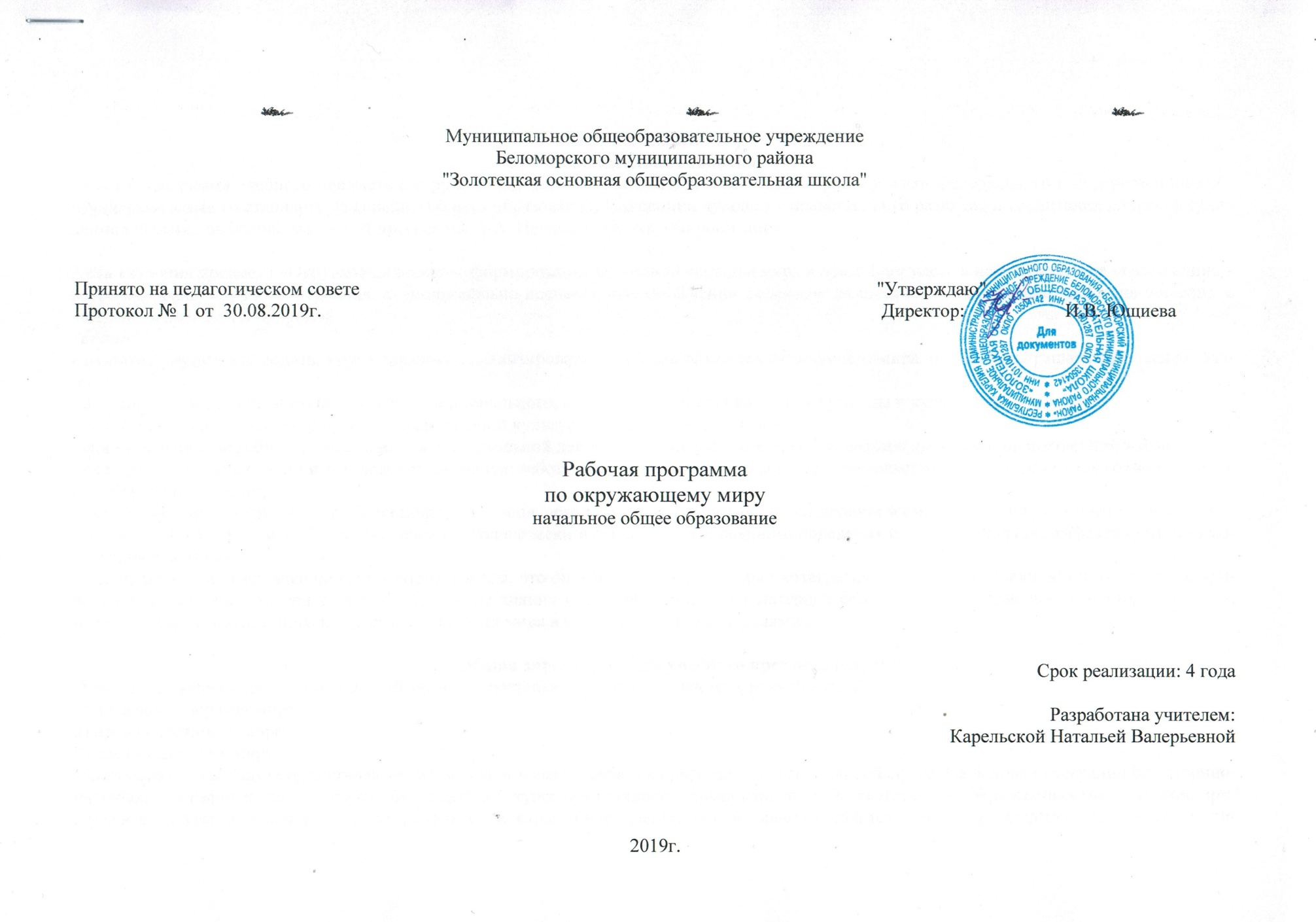 Окружающий мирПояснительная запискаРабочая программа учебного предмета «Окружающий мир» составлена в соответствии с требованиями Федерального государственного общеобразовательного стандарта начального общего образования, Концепции духовно – нравственного развития и воспитания личности гражданина России,  на основе авторской программы А.А. Плешакова «Окружающий мир». Цель изучения предмета «Окружающий мир» -  формирование целостной картины мира и осознание места в нем человека на основе единства рационально-научного познания и эмоционально-ценностного осмысления ребенком личностного опыта взаимодействия-общения с людьми, обществом и природой.Задачи:- развитие умений наблюдать, характеризовать, анализировать, обобщать объекты окружающего мира, рассуждать, решать творческие задачи;- формирование личностного восприятия, эмоционального, оценочного отношения к миру природы и культуры в их единстве;- воспитание экологической и духовно-нравственной культуры, патриотических чувств;- формирование потребности участвовать в созидательной деятельности по умелому преобразованию природы и общественной жизни;- формирование ориентаций и установок на активную заботу о природе родного края и места жительства, с учетом реальных возможностей и приобретенных знаний;- формирование модели здоровьесберегающего и безопасного поведения в условиях повседневной жизни и в различных опасных ситуациях;- формирование компетенций для обеспечения экологически и этически обоснованного поведения в природной среде, эффективного взаимодействия в социуме.Специфика курса «Окружающий мир» состоит в том, что он, имея ярко выраженный интегративный характер, соединяет в равной мере природоведческие, обществоведческие. Исторические знания и дает обучающемуся материал естественных и социально-гуманитарных наук, необходимый для целостного и системного видения мира в его важнейших взаимосвязях.Общая характеристика учебного предмета (курса)Отбор содержания курса «Окружающий мир» осуществлён на основе следующих ведущих идей:1) идея многообразия мира;2) идея целостности мира;3) идея уважения к миру.Многообразие как форма существования мира ярко проявляет себя и в природной, и в социальной сфере. На основе интеграции естественно-научных, географических, исторических сведений в курсе выстраивается яркая картина действительности, отражающая многообразие природы и культуры, видов человеческой деятельности, стран и народов. Особое внимание уделяется знакомству младших школьников с природным многообразием, которое рассматривается и как самостоятельная ценность, и как условие, без которого невозможно существование человека, удовлетворение его материальных и духовных потребностей.Фундаментальная идея целостности мира также последовательно реализуется в курсе; её реализация осуществляется через раскрытие разнообразных связей: между неживой природой и живой, внутри живой природы, между природой и человеком. В частности, рассматривается значение каждого природного компонента в жизни людей, анализируется положительное и отрицательное воздействие человека на эти компоненты. Важнейшее значение для осознания детьми единства природы и общества, целостности самого общества, теснейшей взаимозависимости людей имеет включение в программу сведений из области экономики, истории, современной социальной жизни, которые присутствуют в программе каждого класса.В соответствии с названными ведущими идеями особое значение при реализации программы имеют новые для практики начальной школы виды деятельности учащихся, к которым относятся: 1) распознавание природных объектов с помощью специально разработанного для начальной школы атласа-определителя; 2) моделирование экологических связей с помощью графических и динамических схем (моделей); 3) эколого-этическая деятельность, включающая анализ собственного отношения к миру природы и поведения в нём, оценку поступков других людей, выработку соответствующих норм и правил, которая осуществляется с помощью специально разработанной книги для чтения по экологической этике.Учебный курс «Окружающий мир» занимает особое место среди учебных предметов начальной школы. Образно говоря, это то, что «всегда с тобой», поскольку познание детьми окружающего мира не ограничивается рамками урока. Оно продолжается постоянно в школе и за её стенами. Сам учебный курс является своего рода системообразующим стержнем этого процесса. Вот почему важно, чтобы работа с детьми, начатая на уроках, продолжалась в той или иной форме и после их окончания, во внеурочной деятельности. Учителю следует также стремиться к тому, чтобы родители учащихся в повседневном общении со своими детьми, поддерживали их познавательные инициативы, пробуждаемые на уроках. Это могут быть и конкретные задания для домашних опытов и наблюдений, чтения и получения информации от взрослых.Описание места предмета (курса) в Учебном плане ОУНа изучение курса «Окружающий мир» в 1 классе начальной школы отводится 2 ч в неделю. Программа рассчитана на 66 ч (33 учебные недели). Во 2-4 классах по 68 часов ( 34 учебные недели).Ценностные ориентиры содержания учебного предмета (курса)Формирование основ гражданской идентичности личности на базе: - чувства сопричастности и гордости за свою Родину, народ и историю, осознания ответственности человека за благосостояние общества; - восприятия мира как единого и целостного при разнообразии культур, национальностей, религий; отказа от деления на «своих» и «чужих»; уважения истории и культуры каждого народа;формирование психологических условий развития общения, кооперации сотрудничества на основе: - доброжелательности, доверия и внимательности к людям, готовности к сотрудничеству и дружбе, оказанию помощи тем, кто в ней нуждается; - уважения к окружающим — умения слушать и слышать партнера, признавать право каждого на собственное мнение и принимать решения с учетом позиций всех участников; развитие ценностно-смысловой сферы личности на основе общечеловеческих принципов нравственности и гуманизма: - принятия и уважения ценностей семьи и общества, школы, коллектива и стремления следовать им; - ориентации в нравственном содержании и смысле как собственных поступков, так и поступков окружающих людей, развитии этических чувств (стыда, вины, совести) как регуляторов морального поведения; - формирования чувства прекрасного и эстетических чувств, благодаря знакомству с мировой и отечественной художественной культурой; развитие умения учиться как первого шага к самообразованию и самовоспитанию: - развитие широких познавательных интересов, инициативы и любознательности, мотивов познания и творчества; - формирование способности к организации своей учебной деятельности (планированию, контролю, оценке); развитие самостоятельности, инициативы и ответственности личности как условия ее самоактуализации: - формирование самоуважения и эмоционально-положительного отношения к себе, готовности открыто выражать и отстаивать свою позицию, критичности к своим поступкам и умения адекватно их оценивать; - развитие готовности к самостоятельным поступкам и действиям, ответственности за их результаты; - формирование целеустремленности и настойчивости в достижении целей, готовности к преодолению трудностей и жизненного оптимизма; - формирование нетерпимости и умения противостоять действиям и влияниям, представляющим угрозу жизни, здоровью, безопасности личности и общества в пределах своих возможностей;- нравственный выбор и ответственность человека в отношении к природе. Историко – культурному наследию. К самому себе и к окружающим людям.Личностные, метапредметные и предметные результаты освоения учебного предмета Личностными результатами освоения учащимися начальной школы программы  по предмету «Окружающий мир» являются:- формирование основ российской гражданской идентичности, чувства гордости за свою Родину, российский народ и историю России, осознание своей этнической и национальной принадлежности; формирование ценностей многонационального российского общества; становление гуманистических и демократических ценностных ориентации;- формирование целостного, социально ориентированного взгляда на мир в его органичном единстве и разнообразии природы, народов, культур и религий;- формирование уважительного отношения к иному мнению, истории и культуре других народов;- овладение начальными навыками адаптации в динамично изменяющемся и развивающемся мире;- принятие и освоение социальной роли обучающегося, развитие мотивов учебной деятельности и формирование личностного смысла учения;- развитие самостоятельности и личной ответственности за свои поступки, в том числе в информационной деятельности, на основе представлений о нравственных нормах, социальной справедливости и свободе;- формирование эстетических потребностей, ценностей и чувств;- развитие этических чувств, доброжелательности и эмоционально-нравственной отзывчивости, понимания и сопереживания чувствам других людей;- развитие навыков сотрудничества со взрослыми и сверстниками в разных социальных ситуациях, умения не создавать конфликтов и находить выходы из спорных ситуаций;- формирование установки на безопасный, здоровый образ жизни, наличие мотивации к творческому труду, работе на результат, бережному отношению к материальным и духовным ценностям.Метапредметными результатами освоения учащимися начальной школы программы  по предмету «Окружающий мир» является формирование следующих универсальных учебных действий (УУД).Регулятивные УУД:Определять и формулировать цель деятельности на уроке с помощью учителя.Проговаривать последовательность действий на уроке.Учиться высказывать свое предположение (версию) на основе работы с иллюстрацией учебника.Учиться работать по предложенному учителем плану.Учиться выстраивать проблемный диалог (ситуации), коллективное решение проблемных вопросов;Учиться отличать верно выполненное задание от неверного.Учиться технологии оценивания образовательных достижений (учебных успехов).Познавательные УУД:Ориентироваться в своей системе знаний: отличать новое от уже известного с помощью учителя.Делать предварительный отбор источников информации: ориентироваться в учебнике (на развороте, в оглавлении).Добывать новые знания: находить ответы на вопросы, используя учебник, свой жизненный опыт и информацию, полученную на уроке, выполнять индивидуальные задания;Перерабатывать полученную информацию: делать выводы в результате совместной работы всего класса.Перерабатывать полученную информацию: сравнивать и группировать предметы и их образы.Моделировать экологические связи с помощью графических и динамических схем.Уметь передать мысль не словом, а образом, моделью, рисунком – схемой.Преобразовывать информацию из одной формы в другую: подробно пересказывать небольшие тексты, называть их тему.Коммуникативные УУД:Донести свою позицию до других: оформлять свою мысль в устной и письменной речи (на уровне предложения или небольшого текста).Слушать и понимать речь других.Участвовать в диалоге на уроке и в жизненных ситуациях.Совместно договариваться о правилах общения и поведения в школе и следовать им (основные формы приветствия, просьбы, благодарности, извинения, прощания; культура поведения в общественных местах).Учиться выполнять различные роли в группе (лидера, исполнителя, критика; осваивать ролевые игры).Формировать умение работать в группах и парах.Составлять небольшой рассказ на тему «Кем ты хочешь стать»Предметными результатами  освоения учащимися начальной школы программы  по предмету «Окружающий мир»  являются:- понимание особой роли России в мировой истории, воспитание чувства гордости за национальные свершения, открытия, победы;- сформированность уважительного отношения к России, родному краю, своей семье, истории, культуре, природе нашей страны, её современной жизни;- осознание целостности окружающего мира, освоение основ экологической грамотности, элементарных правил нравственного поведения в мире природы и людей, норм здоровьесберегающего поведения в природной и социальной среде;- освоение доступных способов изучения природы и общества (наблюдение, запись, измерение, опыт, сравнение, классификация и др. с получением информации из семейных архивов, от окружающих людей, в открытом информационном пространстве);- развитие навыков устанавливать и выявлять причинно-следственные связи в окружающем мире.Содержание курсаЧеловек и природаПрирода – это то, что нас окружает, но не создано человеком. Природные объекты и предметы, созданные человеком. Неживая и живая природа. Признаки предметов (цвет, форма, сравнительные размеры и др.). Примеры явлений природы: смена времен года, снегопад, листопад, перелеты птиц, смена времени суток, рассвет, закат, ветер, дождь, гроза.Вещество – то, из чего состоят все природные объекты и предметы. Разнообразие веществ в окружающем мире. Примеры веществ: соль, сахар, вода, природный газ. Твердые тела, жидкости, газы, их свойства.Звезды и планеты. Солнце – ближайшая к нам звезда, источник света и тепла для всего живого на Земле. Земля – планета; общее представление о форме и размерах Земли. Глобус как модель Земли. Географическая карта и план. Материки и океаны, их названия, расположение на глобусе и карте. Важнейшие природные объекты своей страны, района. Ориентирование на местности. Компас.Смена дня и ночи на Земле. Вращение Земли как причина смены дня и ночи. Времена года, их особенности (на основе наблюдений). Обращение Земли вокруг Солнца как причина смены времен года. Смена времен года в родном крае на основе наблюдений.Погода, ее составляющие (температура воздуха, облачность, осадки, ветер). Наблюдение за погодой своего края. Измерение температуры воздуха. Предсказание погоды и его значение в жизни людей.Формы земной поверхности: равнины, горы, холмы, овраги (общее представление, условное обозначение равнин и гор на карте). Особенности поверхности родного края (краткая характеристика на основе наблюдений).Водоемы, их разнообразие (океан, море, река, озеро, пруд); использование человеком. Водоемы родного края (названия, краткая характеристика на основе наблюдений).Воздух – смесь газов. Свойства воздуха. Значение воздуха для растений, животных, человека.Вода. Свойства воды. Состояния воды, ее распространение в природе, значение для живых организмов и хозяйственной жизни человека. Круговорот воды в природе.Полезные ископаемые, их значение в хозяйстве человека, бережное отношение людей к полезным ископаемым. Полезные ископаемые родного края (2–3 примера).Почва, ее состав, значение для живой природы и для хозяйственной жизни человека.Растения, их разнообразие. Части растения (корень, стебель, лист, цветок, плод, семя). Условия, необходимые для жизни растения (свет, тепло, воздух, вода). Деревья, кустарники, травы. Дикорастущие и культурные растения. Роль растений в природе и жизни людей, бережное отношение человека к растениям. Растения родного края, названия и краткая характеристика на основе наблюдений.Грибы: съедобные и ядовитые. Правила сбора грибов.Животные, их разнообразие. Условия, необходимые для жизни животных (воздух, вода, тепло, пища). Насекомые, рыбы, птицы, звери, их отличия. Особенности питания разных животных (хищные, растительноядные, всеядные). Размножение животных (насекомые, рыбы, птицы, звери). Дикие и домашние животные. Роль животных в природе и жизни людей, бережное отношение человека к животным. Животные родного края, названия, краткая характеристика на основе наблюдений.Лес, луг, водоем – единство живой и неживой природы (солнечный свет, воздух, вода, почва, растения, животные).Круговорот веществ. Взаимосвязи в природном сообществе: растения – пища и укрытие для животных; животные – распространители плодов и семян растений. Влияние человека на природные сообщества. Природные сообщества родного края (2–3 примера на основе наблюдений).Природные зоны России: общее представление; основные природные зоны (климат, растительный и животный мир, особенности труда и быта людей, влияние человека на природу изучаемых зон, охрана природы).Человек – часть природы. Зависимость жизни человека от природы.Положительное и отрицательное влияние деятельности человека на природу (в том числе на примере окружающей местности). Правила поведения в природе. Охрана природных богатств: воды, воздуха, полезных ископаемых, растительного и животного мира. Заповедники, национальные парки, их роль в охране природы. Красная книга России, ее значение, отдельные представители растений и животных, занесенных в Красную книгу. Посильное участие в охране природы (изготовление простейших кормушек, подкормка птиц, уход за растениями и животными).Общее представление о строении тела человека. Системы органов (опорно-двигательная, пищеварительная, дыхательная, кровеносная, нервная, органы чувств), их роль в жизнедеятельности организма. Гигиена систем органов. Измерение температуры тела человека.Человек и обществоОбщество – люди, которых объединяет общая культура и которые связаны друг с другом совместной деятельностью во имя общей цели.Человек – член общества. Взаимоотношения человека с другими людьми. Культура общения. Уважение к чужому мнению. Человек – создатель и носитель культуры. Внутренний мир человека: общее представление о человеческих свойствах и качествах.Семья – самое близкое окружение человека. Семейные традиции. Взаимоотношения в семье и взаимопомощь членов семьи. Оказание посильной помощи взрослым. Забота о детях, престарелых, больных – долг каждого человека. Хозяйство семьи. Родословная. Имена и фамилии членов семьи. Составление схемы родословного древа.Младший школьник. Правила поведения в школе, на уроке. Обращение к учителю. Классный, школьный коллектив, совместная учеба, игры, отдых.Друзья, взаимоотношения между ними; ценность дружбы, согласия, взаимной помощи. Правила взаимоотношений со взрослыми, сверстниками, культура поведения в школе и других общественных местах.Значение труда в жизни человека и общества. Профессии людей.Общественный транспорт. Транспорт города или села. Наземный, воздушный и водный транспорт. Правила пользования транспортом. Средства связи: почта, телеграф, телефон.Средства массовой информации: радио, телевидение, пресса, Интернет.Наша Родина – Россия, Российская Федерация. Государственная символика России: Государственный герб России, Государственный флаг России, Государственный гимн России; правила поведения при прослушивании гимна. Конституция – Основной закон Российской Федерации. Права ребенка.Президент Российской Федерации – глава государства.Праздник в жизни общества. Новый год, День защитника Отечества, 8 Марта, День Победы, День России, День защиты детей, День народного единства, День Конституции.Россия на карте; Государственная граница России.Москва – столица России. Достопримечательности Москвы: Кремль, Красная площадь, Большой театр и др. Характеристика отдельных исторических событий, связанных с Москвой (основание Москвы, строительство Кремля и др.). Герб Москвы. Расположение на карте.Города России. Санкт-Петербург: достопримечательности (Зимний дворец, памятник Петру I – Медный всадник, разводные мосты через Неву и др.), города Золотого кольца России (по выбору).Россия – многонациональная страна. Народы, населяющие Россию, их обычаи, характерные особенности быта (по выбору). Уважительное отношение к своему и другим народам.Родной край – частица России. Родной город (село), регион (область, край, республика): название, основные достопримечательности; музеи, театры, спортивные комплексы и пр. Особенности труда людей родного края, профессии. Названия разных народов, проживающих в данной местности; их обычаи, характерные особенности быта. Важные сведения из истории родного края.История Отечества. Счет лет в истории. Наиболее важные и яркие события общественной и культурной жизни страны в разные исторические периоды: Древняя Русь, Московское государство, Российская империя, СССР, Российская Федерация. Картины быта, труда, традиций людей в разные исторические времена. Выдающиеся люди разных эпох. Охрана памятников истории и культуры. Посильное участие в охране памятников истории и культуры своего края.Страны и народы мира. Общее представление о многообразии стран, народов на Земле. Знакомство с 3–4 (несколькими) странами (с контрастными особенностями): название, расположение на политической карте, столица, главные достопримечательности.Правила безопасной жизниРежим дня школьника, чередование труда и отдыха в режиме дня; личная гигиена. Составление режима дня школьника.Физическая культура, закаливание, игры на воздухе как условие сохранения и укрепления здоровья. Номера телефонов экстренной помощи. Первая помощь при легких травмах (ушиб, порез, ожог), обморожении, перегреве.Дорога от дома до школы, правила безопасного поведения на улицах. Правила дорожного движения. Поведение на перекрестках, улицах, игровых площадках. Знаки дорожного движения, определяющие правила поведения пешеходов, пассажиров. Правила противопожарной безопасности, основные правила обращения с газом, электричеством, водой.Правила безопасного поведения в природе в разное время года.Описание учебно-методического и материально-технического обеспеченияПлешаков А.А. «Мир вокруг нас»: учебник для учащихся 1 класса, в 2-х частях. М.: Просвещение, 2014Плешаков А.А, Крючкова Е.А. «Окружающий мир»:  рабочая тетрадь для учащихся 1 класса, в 2-х частях. М., Просвещение, 2014А.А.Плешаков. «Мир вокруг нас»: Тесты к учебнику для 1 класса. М.: Просвещение, 2014Поурочные разработки по курсу «Окружающий мир» к УМК А.А.Плешакова. Т.Н.МаксимоваПечатные пособияНаглядное пособие для начальной школы (природоведение)Комплект таблиц «Окружающий мир 1 – 4 класс»Компьютерные и информационно- коммуникативные средства            CD диск «Окружающий мир» Электронное приложение к учебнику А.А.ПлешаковаТехнические средства1. Интерактивная доска Promethean ActivBoard Touch 782. ПК учителя Моноблок «Lenovo» IdeaCentre C360 с выходом в сеть Интернет3. Мультимедийный проектор BenQ MS619STУчебно-практическое и учебно-лабораторное оборудованиеГлобус физический Набор муляжей (грибы)Набор муляжей (овощи)Тематическое планирование 1 класс (66 ч.)Тематическое планирование по предмету «Окружающий мир» 2 класс (68 часов)ТЕМАТИЧЕСКОЕ ПЛАНИРОВАНИЕ 3 класс (68 часов)ТЕМАТИЧЕСКОЕ ПЛАНИРОВАНИЕ 3 класс (68 часов)№ урокаТемаПланируемые результатыПланируемые результатыПланируемые результатыДеятельность учащихся№ урокаТемаПредметныеМетапредметныеЛичностныеДеятельность учащихся1.Задавайте вопросы! Знакомство с учебником и учебными пособиями. «От земли до неба», книгами для чтения «Зелёные страницы» Обучающийся научится различать средства познания окружающего мира.Обучающийся в совместной деятельности с учителем получит возможность научиться строить вопросительные предложения об окружающем мире.Познавательные УУД:Обучающийся научится ориентироваться в учебнике; получит возможность научиться пользоваться условными обозначениями.Коммуникативные УУД: обучающийся научится вступать в учебный диалог, задавать вопросы с помощью учителя.Регулятивные УУД: обучающийся получит возможность научиться оценивать результаты своей работы на уроке.Обучающийся получит возможность научиться принимать новый статус «ученика».— задавать вопросы; — вступать в учебный диалог; —пользоваться условными обозначениями учебника; — различать способы и средства познания окружающего мира; — оценивать результаты своей работы на уроке2.Что такое Родина?Знакомство с целями и задачами раздела. Родина — эта наша страна Россия и наша малая родина. Первоначальные сведения о народах России, её столице, о своей малой родинеОбучающийся научится:- различать флаг и герб России;- узнавать некоторые достопримечательности столицы;- правильно переходить улицу;растения, животных и созвездия;- сравнивать растения, животных, относить их к определенным группам;- использовать глобус для знакомства с формой нашей планеты;-изготовлять модели Солнца и созвездий. - проводить наблюдения в окружающем мире;- определять с помощью атласа-определителя растения и животных;- описывать по плану дерево, рыбу, птицу.- представлять значение камней в жизни людей. Распознавать камни;-  узнает о национальных праздниках, основных религиях;- различать части растений, представление о соцветиях;- распознавать комнатные растения в классе;- распознавать растения школьного цветника;- распознавать деревья по листьям;- различать виды деревьев;- отличать морскую рыбу от речной;- определять основные признаки зверей;- определять роль компьютера в жизни человека и техника безопасности.Познавательные УУД:Ориентироваться в своей системе знаний: отличать новое от уже известного с помощью учителя.Делать предварительный отбор источников информации: ориентироваться в учебнике (на развороте, в оглавлении).Добывать новые знания: находить ответы на вопросы, используя учебник, свой жизненный опыт и информацию, полученную на уроке, выполнять индивидуальные задания;Перерабатывать полученную информацию: делать выводы в результате совместной работы всего класса.Перерабатывать полученную информацию: сравнивать и группировать предметы и их образы.Уметь передать мысль образом, моделью, рисунком – схемой.Преобразовывать информацию из одной формы в другую: подробно пересказывать небольшие тексты, называть их тему.Коммуникативные УУД:Доносить свою позицию до других: оформлять свою мысль в устной речи (на уровне предложения или небольшого текста).Слушать и понимать речь других.Участвовать в диалоге на уроке и в жизненных ситуациях.Совместно договариваться о правилах общения.Учиться выполнять различные роли в группе (лидера, исполнителя, критика; осваивать ролевые игры).Уметь работать в парах.Составлять небольшой рассказ на заданную тему.Регулятивные УУД:Определять и формулировать цель деятельности на уроке с помощью учителя.Проговаривать последовательность действий на уроке.Учиться высказывать свое предположение (версию) на основе работы с иллюстрацией учебника.Учиться работать по предложенному учителем плану.Учиться выстраивать проблемный диалог (ситуации), коллективное решение проблемных вопросов;Учиться отличать верно выполненное задание от неверного.Учиться совместно с учителем и другими учениками давать эмоциональную оценку деятельности класса на уроке.Учиться технологии оценивания образовательных достижений (учебных успехов).Оценивать жизненные ситуации (поступки людей) с точки зрения общепринятых норм и ценностей: в предложенных ситуациях отмечать конкретные поступки, которые можно оценить как хорошие или плохие.Самостоятельно определять и высказывать самые простые общие для всех людей правила поведения (основы общечеловеческих нравственных ценностей). Объяснять и оценивать конкретнее поступки как хорошие или плохие.Использовать основные формы приветствия, просьбы и т. д. в отношениях с другими людьми; выполнять правила поведения в общественных местах.Освоить роли ученика; формирование интереса к учению;В предложенных ситуациях, опираясь на общие для всех простые правила поведения, делать выбор, какой поступок совершить.— Понимать учебную задачу урока и стремиться её выполнить; — работать с картинной картой России, актуализировать имеющиеся знания о природе и городах страны, занятиях жителей; — сравнивать, различать и описывать герб и флаг России; 3.Что мы знаем о народах России?Многонациональный характер населения России; Представления об этническом типе лица и национальном костюме. Национальные праздники народов России. Основные традиционные религии. Единство народов РоссииОбучающийся научится:- различать флаг и герб России;- узнавать некоторые достопримечательности столицы;- правильно переходить улицу;растения, животных и созвездия;- сравнивать растения, животных, относить их к определенным группам;- использовать глобус для знакомства с формой нашей планеты;-изготовлять модели Солнца и созвездий. - проводить наблюдения в окружающем мире;- определять с помощью атласа-определителя растения и животных;- описывать по плану дерево, рыбу, птицу.- представлять значение камней в жизни людей. Распознавать камни;-  узнает о национальных праздниках, основных религиях;- различать части растений, представление о соцветиях;- распознавать комнатные растения в классе;- распознавать растения школьного цветника;- распознавать деревья по листьям;- различать виды деревьев;- отличать морскую рыбу от речной;- определять основные признаки зверей;- определять роль компьютера в жизни человека и техника безопасности.Познавательные УУД:Ориентироваться в своей системе знаний: отличать новое от уже известного с помощью учителя.Делать предварительный отбор источников информации: ориентироваться в учебнике (на развороте, в оглавлении).Добывать новые знания: находить ответы на вопросы, используя учебник, свой жизненный опыт и информацию, полученную на уроке, выполнять индивидуальные задания;Перерабатывать полученную информацию: делать выводы в результате совместной работы всего класса.Перерабатывать полученную информацию: сравнивать и группировать предметы и их образы.Уметь передать мысль образом, моделью, рисунком – схемой.Преобразовывать информацию из одной формы в другую: подробно пересказывать небольшие тексты, называть их тему.Коммуникативные УУД:Доносить свою позицию до других: оформлять свою мысль в устной речи (на уровне предложения или небольшого текста).Слушать и понимать речь других.Участвовать в диалоге на уроке и в жизненных ситуациях.Совместно договариваться о правилах общения.Учиться выполнять различные роли в группе (лидера, исполнителя, критика; осваивать ролевые игры).Уметь работать в парах.Составлять небольшой рассказ на заданную тему.Регулятивные УУД:Определять и формулировать цель деятельности на уроке с помощью учителя.Проговаривать последовательность действий на уроке.Учиться высказывать свое предположение (версию) на основе работы с иллюстрацией учебника.Учиться работать по предложенному учителем плану.Учиться выстраивать проблемный диалог (ситуации), коллективное решение проблемных вопросов;Учиться отличать верно выполненное задание от неверного.Учиться совместно с учителем и другими учениками давать эмоциональную оценку деятельности класса на уроке.Учиться технологии оценивания образовательных достижений (учебных успехов).Оценивать жизненные ситуации (поступки людей) с точки зрения общепринятых норм и ценностей: в предложенных ситуациях отмечать конкретные поступки, которые можно оценить как хорошие или плохие.Самостоятельно определять и высказывать самые простые общие для всех людей правила поведения (основы общечеловеческих нравственных ценностей). Объяснять и оценивать конкретнее поступки как хорошие или плохие.Использовать основные формы приветствия, просьбы и т. д. в отношениях с другими людьми; выполнять правила поведения в общественных местах.Освоить роли ученика; формирование интереса к учению;В предложенных ситуациях, опираясь на общие для всех простые правила поведения, делать выбор, какой поступок совершить.— Понимать учебную задачу урока и стремиться её выполнить; — рассматривать иллюстрации учебника, сравнивать лица и национальные костюмы представителей разных народов; — работать в паре: рассказывать (по фотографиям и личным впечатлениям) о национальных праздниках; 4.Что мы знаем о Москве?Москва — столица России. Достопримечательности Москвы: Кремль, Красная площадь, собор Василия Блаженного, метро, зоопарк и т. д. Жизнь москвичей — наших сверстниковОбучающийся научится:- различать флаг и герб России;- узнавать некоторые достопримечательности столицы;- правильно переходить улицу;растения, животных и созвездия;- сравнивать растения, животных, относить их к определенным группам;- использовать глобус для знакомства с формой нашей планеты;-изготовлять модели Солнца и созвездий. - проводить наблюдения в окружающем мире;- определять с помощью атласа-определителя растения и животных;- описывать по плану дерево, рыбу, птицу.- представлять значение камней в жизни людей. Распознавать камни;-  узнает о национальных праздниках, основных религиях;- различать части растений, представление о соцветиях;- распознавать комнатные растения в классе;- распознавать растения школьного цветника;- распознавать деревья по листьям;- различать виды деревьев;- отличать морскую рыбу от речной;- определять основные признаки зверей;- определять роль компьютера в жизни человека и техника безопасности.Познавательные УУД:Ориентироваться в своей системе знаний: отличать новое от уже известного с помощью учителя.Делать предварительный отбор источников информации: ориентироваться в учебнике (на развороте, в оглавлении).Добывать новые знания: находить ответы на вопросы, используя учебник, свой жизненный опыт и информацию, полученную на уроке, выполнять индивидуальные задания;Перерабатывать полученную информацию: делать выводы в результате совместной работы всего класса.Перерабатывать полученную информацию: сравнивать и группировать предметы и их образы.Уметь передать мысль образом, моделью, рисунком – схемой.Преобразовывать информацию из одной формы в другую: подробно пересказывать небольшие тексты, называть их тему.Коммуникативные УУД:Доносить свою позицию до других: оформлять свою мысль в устной речи (на уровне предложения или небольшого текста).Слушать и понимать речь других.Участвовать в диалоге на уроке и в жизненных ситуациях.Совместно договариваться о правилах общения.Учиться выполнять различные роли в группе (лидера, исполнителя, критика; осваивать ролевые игры).Уметь работать в парах.Составлять небольшой рассказ на заданную тему.Регулятивные УУД:Определять и формулировать цель деятельности на уроке с помощью учителя.Проговаривать последовательность действий на уроке.Учиться высказывать свое предположение (версию) на основе работы с иллюстрацией учебника.Учиться работать по предложенному учителем плану.Учиться выстраивать проблемный диалог (ситуации), коллективное решение проблемных вопросов;Учиться отличать верно выполненное задание от неверного.Учиться совместно с учителем и другими учениками давать эмоциональную оценку деятельности класса на уроке.Учиться технологии оценивания образовательных достижений (учебных успехов).Оценивать жизненные ситуации (поступки людей) с точки зрения общепринятых норм и ценностей: в предложенных ситуациях отмечать конкретные поступки, которые можно оценить как хорошие или плохие.Самостоятельно определять и высказывать самые простые общие для всех людей правила поведения (основы общечеловеческих нравственных ценностей). Объяснять и оценивать конкретнее поступки как хорошие или плохие.Использовать основные формы приветствия, просьбы и т. д. в отношениях с другими людьми; выполнять правила поведения в общественных местах.Освоить роли ученика; формирование интереса к учению;В предложенных ситуациях, опираясь на общие для всех простые правила поведения, делать выбор, какой поступок совершить.— Понимать учебную задачу урока и стремиться её выполнить; —рассматривать иллюстрации учебника, извлекать из них нужную информацию о Москве; —узнавать достоприме-чательности столицы; 5.Проект «Моя малая Родина».Подготовка к выполнению проекта: знакомство с материалами учебника, распределение заданий, обсуждение способов и сроков работы.Обучающийся научится:- различать флаг и герб России;- узнавать некоторые достопримечательности столицы;- правильно переходить улицу;растения, животных и созвездия;- сравнивать растения, животных, относить их к определенным группам;- использовать глобус для знакомства с формой нашей планеты;-изготовлять модели Солнца и созвездий. - проводить наблюдения в окружающем мире;- определять с помощью атласа-определителя растения и животных;- описывать по плану дерево, рыбу, птицу.- представлять значение камней в жизни людей. Распознавать камни;-  узнает о национальных праздниках, основных религиях;- различать части растений, представление о соцветиях;- распознавать комнатные растения в классе;- распознавать растения школьного цветника;- распознавать деревья по листьям;- различать виды деревьев;- отличать морскую рыбу от речной;- определять основные признаки зверей;- определять роль компьютера в жизни человека и техника безопасности.Познавательные УУД:Ориентироваться в своей системе знаний: отличать новое от уже известного с помощью учителя.Делать предварительный отбор источников информации: ориентироваться в учебнике (на развороте, в оглавлении).Добывать новые знания: находить ответы на вопросы, используя учебник, свой жизненный опыт и информацию, полученную на уроке, выполнять индивидуальные задания;Перерабатывать полученную информацию: делать выводы в результате совместной работы всего класса.Перерабатывать полученную информацию: сравнивать и группировать предметы и их образы.Уметь передать мысль образом, моделью, рисунком – схемой.Преобразовывать информацию из одной формы в другую: подробно пересказывать небольшие тексты, называть их тему.Коммуникативные УУД:Доносить свою позицию до других: оформлять свою мысль в устной речи (на уровне предложения или небольшого текста).Слушать и понимать речь других.Участвовать в диалоге на уроке и в жизненных ситуациях.Совместно договариваться о правилах общения.Учиться выполнять различные роли в группе (лидера, исполнителя, критика; осваивать ролевые игры).Уметь работать в парах.Составлять небольшой рассказ на заданную тему.Регулятивные УУД:Определять и формулировать цель деятельности на уроке с помощью учителя.Проговаривать последовательность действий на уроке.Учиться высказывать свое предположение (версию) на основе работы с иллюстрацией учебника.Учиться работать по предложенному учителем плану.Учиться выстраивать проблемный диалог (ситуации), коллективное решение проблемных вопросов;Учиться отличать верно выполненное задание от неверного.Учиться совместно с учителем и другими учениками давать эмоциональную оценку деятельности класса на уроке.Учиться технологии оценивания образовательных достижений (учебных успехов).Оценивать жизненные ситуации (поступки людей) с точки зрения общепринятых норм и ценностей: в предложенных ситуациях отмечать конкретные поступки, которые можно оценить как хорошие или плохие.Самостоятельно определять и высказывать самые простые общие для всех людей правила поведения (основы общечеловеческих нравственных ценностей). Объяснять и оценивать конкретнее поступки как хорошие или плохие.Использовать основные формы приветствия, просьбы и т. д. в отношениях с другими людьми; выполнять правила поведения в общественных местах.Освоить роли ученика; формирование интереса к учению;В предложенных ситуациях, опираясь на общие для всех простые правила поведения, делать выбор, какой поступок совершить.В ходе выполнения проекта первоклассники с помощью взрослых учатся: —фотографировать наиболее значимые достопримечательности своей малой родины; — находить в семейном фотоархиве соответствующий материал; 6.Что у нас над головой?Дневное и ночное небо. Солнце и его форма. Звёзды и созвездия. Созвездие Большой МедведицыОбучающийся научится:- различать флаг и герб России;- узнавать некоторые достопримечательности столицы;- правильно переходить улицу;растения, животных и созвездия;- сравнивать растения, животных, относить их к определенным группам;- использовать глобус для знакомства с формой нашей планеты;-изготовлять модели Солнца и созвездий. - проводить наблюдения в окружающем мире;- определять с помощью атласа-определителя растения и животных;- описывать по плану дерево, рыбу, птицу.- представлять значение камней в жизни людей. Распознавать камни;-  узнает о национальных праздниках, основных религиях;- различать части растений, представление о соцветиях;- распознавать комнатные растения в классе;- распознавать растения школьного цветника;- распознавать деревья по листьям;- различать виды деревьев;- отличать морскую рыбу от речной;- определять основные признаки зверей;- определять роль компьютера в жизни человека и техника безопасности.Познавательные УУД:Ориентироваться в своей системе знаний: отличать новое от уже известного с помощью учителя.Делать предварительный отбор источников информации: ориентироваться в учебнике (на развороте, в оглавлении).Добывать новые знания: находить ответы на вопросы, используя учебник, свой жизненный опыт и информацию, полученную на уроке, выполнять индивидуальные задания;Перерабатывать полученную информацию: делать выводы в результате совместной работы всего класса.Перерабатывать полученную информацию: сравнивать и группировать предметы и их образы.Уметь передать мысль образом, моделью, рисунком – схемой.Преобразовывать информацию из одной формы в другую: подробно пересказывать небольшие тексты, называть их тему.Коммуникативные УУД:Доносить свою позицию до других: оформлять свою мысль в устной речи (на уровне предложения или небольшого текста).Слушать и понимать речь других.Участвовать в диалоге на уроке и в жизненных ситуациях.Совместно договариваться о правилах общения.Учиться выполнять различные роли в группе (лидера, исполнителя, критика; осваивать ролевые игры).Уметь работать в парах.Составлять небольшой рассказ на заданную тему.Регулятивные УУД:Определять и формулировать цель деятельности на уроке с помощью учителя.Проговаривать последовательность действий на уроке.Учиться высказывать свое предположение (версию) на основе работы с иллюстрацией учебника.Учиться работать по предложенному учителем плану.Учиться выстраивать проблемный диалог (ситуации), коллективное решение проблемных вопросов;Учиться отличать верно выполненное задание от неверного.Учиться совместно с учителем и другими учениками давать эмоциональную оценку деятельности класса на уроке.Учиться технологии оценивания образовательных достижений (учебных успехов).Оценивать жизненные ситуации (поступки людей) с точки зрения общепринятых норм и ценностей: в предложенных ситуациях отмечать конкретные поступки, которые можно оценить как хорошие или плохие.Самостоятельно определять и высказывать самые простые общие для всех людей правила поведения (основы общечеловеческих нравственных ценностей). Объяснять и оценивать конкретнее поступки как хорошие или плохие.Использовать основные формы приветствия, просьбы и т. д. в отношениях с другими людьми; выполнять правила поведения в общественных местах.Освоить роли ученика; формирование интереса к учению;В предложенных ситуациях, опираясь на общие для всех простые правила поведения, делать выбор, какой поступок совершить.— Понимать учебную задачу урока и стремиться её выполнить; —наблюдать и сравнивать дневное и ночное небо, рассказывать о нём; — моделировать форму Солнца; — работать в паре: моделировать форму созвездий;7.Что у нас под ногами?Камни как природные объекты, разнообразие их признаков (форма, цвет, сравнительные размеры). Обучающийся научится:- различать флаг и герб России;- узнавать некоторые достопримечательности столицы;- правильно переходить улицу;растения, животных и созвездия;- сравнивать растения, животных, относить их к определенным группам;- использовать глобус для знакомства с формой нашей планеты;-изготовлять модели Солнца и созвездий. - проводить наблюдения в окружающем мире;- определять с помощью атласа-определителя растения и животных;- описывать по плану дерево, рыбу, птицу.- представлять значение камней в жизни людей. Распознавать камни;-  узнает о национальных праздниках, основных религиях;- различать части растений, представление о соцветиях;- распознавать комнатные растения в классе;- распознавать растения школьного цветника;- распознавать деревья по листьям;- различать виды деревьев;- отличать морскую рыбу от речной;- определять основные признаки зверей;- определять роль компьютера в жизни человека и техника безопасности.Познавательные УУД:Ориентироваться в своей системе знаний: отличать новое от уже известного с помощью учителя.Делать предварительный отбор источников информации: ориентироваться в учебнике (на развороте, в оглавлении).Добывать новые знания: находить ответы на вопросы, используя учебник, свой жизненный опыт и информацию, полученную на уроке, выполнять индивидуальные задания;Перерабатывать полученную информацию: делать выводы в результате совместной работы всего класса.Перерабатывать полученную информацию: сравнивать и группировать предметы и их образы.Уметь передать мысль образом, моделью, рисунком – схемой.Преобразовывать информацию из одной формы в другую: подробно пересказывать небольшие тексты, называть их тему.Коммуникативные УУД:Доносить свою позицию до других: оформлять свою мысль в устной речи (на уровне предложения или небольшого текста).Слушать и понимать речь других.Участвовать в диалоге на уроке и в жизненных ситуациях.Совместно договариваться о правилах общения.Учиться выполнять различные роли в группе (лидера, исполнителя, критика; осваивать ролевые игры).Уметь работать в парах.Составлять небольшой рассказ на заданную тему.Регулятивные УУД:Определять и формулировать цель деятельности на уроке с помощью учителя.Проговаривать последовательность действий на уроке.Учиться высказывать свое предположение (версию) на основе работы с иллюстрацией учебника.Учиться работать по предложенному учителем плану.Учиться выстраивать проблемный диалог (ситуации), коллективное решение проблемных вопросов;Учиться отличать верно выполненное задание от неверного.Учиться совместно с учителем и другими учениками давать эмоциональную оценку деятельности класса на уроке.Учиться технологии оценивания образовательных достижений (учебных успехов).Оценивать жизненные ситуации (поступки людей) с точки зрения общепринятых норм и ценностей: в предложенных ситуациях отмечать конкретные поступки, которые можно оценить как хорошие или плохие.Самостоятельно определять и высказывать самые простые общие для всех людей правила поведения (основы общечеловеческих нравственных ценностей). Объяснять и оценивать конкретнее поступки как хорошие или плохие.Использовать основные формы приветствия, просьбы и т. д. в отношениях с другими людьми; выполнять правила поведения в общественных местах.Освоить роли ученика; формирование интереса к учению;В предложенных ситуациях, опираясь на общие для всех простые правила поведения, делать выбор, какой поступок совершить.— Понимать учебную задачу урока и стремиться её выполнить; — группировать объекты неживой природы (камешки) по разным признакам; — практическая работа: определять образцы камней по фотографиям, рисункам атласа-определителя; — различать гранит, кремень, известняк8.Что общего у разных растений?Части растения (корень, стебель, листья, цветок, плод, семя). Представление о соцветиях.Обучающийся научится:- различать флаг и герб России;- узнавать некоторые достопримечательности столицы;- правильно переходить улицу;растения, животных и созвездия;- сравнивать растения, животных, относить их к определенным группам;- использовать глобус для знакомства с формой нашей планеты;-изготовлять модели Солнца и созвездий. - проводить наблюдения в окружающем мире;- определять с помощью атласа-определителя растения и животных;- описывать по плану дерево, рыбу, птицу.- представлять значение камней в жизни людей. Распознавать камни;-  узнает о национальных праздниках, основных религиях;- различать части растений, представление о соцветиях;- распознавать комнатные растения в классе;- распознавать растения школьного цветника;- распознавать деревья по листьям;- различать виды деревьев;- отличать морскую рыбу от речной;- определять основные признаки зверей;- определять роль компьютера в жизни человека и техника безопасности.Познавательные УУД:Ориентироваться в своей системе знаний: отличать новое от уже известного с помощью учителя.Делать предварительный отбор источников информации: ориентироваться в учебнике (на развороте, в оглавлении).Добывать новые знания: находить ответы на вопросы, используя учебник, свой жизненный опыт и информацию, полученную на уроке, выполнять индивидуальные задания;Перерабатывать полученную информацию: делать выводы в результате совместной работы всего класса.Перерабатывать полученную информацию: сравнивать и группировать предметы и их образы.Уметь передать мысль образом, моделью, рисунком – схемой.Преобразовывать информацию из одной формы в другую: подробно пересказывать небольшие тексты, называть их тему.Коммуникативные УУД:Доносить свою позицию до других: оформлять свою мысль в устной речи (на уровне предложения или небольшого текста).Слушать и понимать речь других.Участвовать в диалоге на уроке и в жизненных ситуациях.Совместно договариваться о правилах общения.Учиться выполнять различные роли в группе (лидера, исполнителя, критика; осваивать ролевые игры).Уметь работать в парах.Составлять небольшой рассказ на заданную тему.Регулятивные УУД:Определять и формулировать цель деятельности на уроке с помощью учителя.Проговаривать последовательность действий на уроке.Учиться высказывать свое предположение (версию) на основе работы с иллюстрацией учебника.Учиться работать по предложенному учителем плану.Учиться выстраивать проблемный диалог (ситуации), коллективное решение проблемных вопросов;Учиться отличать верно выполненное задание от неверного.Учиться совместно с учителем и другими учениками давать эмоциональную оценку деятельности класса на уроке.Учиться технологии оценивания образовательных достижений (учебных успехов).Оценивать жизненные ситуации (поступки людей) с точки зрения общепринятых норм и ценностей: в предложенных ситуациях отмечать конкретные поступки, которые можно оценить как хорошие или плохие.Самостоятельно определять и высказывать самые простые общие для всех людей правила поведения (основы общечеловеческих нравственных ценностей). Объяснять и оценивать конкретнее поступки как хорошие или плохие.Использовать основные формы приветствия, просьбы и т. д. в отношениях с другими людьми; выполнять правила поведения в общественных местах.Освоить роли ученика; формирование интереса к учению;В предложенных ситуациях, опираясь на общие для всех простые правила поведения, делать выбор, какой поступок совершить.— Понимать учебную задачу урока и стараться её выполнить; — рассматривать иллюстрации учебника, извлекать из них нужную информацию; — практическая работа в группе: находить у растений их части, показывать и называть;9.Что растёт на подоконнике?Наиболее распространённые комнатные растения. Зависимость внешнего вида растений от природных условий их родины. Распознавание комнатных растений в классеОбучающийся научится:- различать флаг и герб России;- узнавать некоторые достопримечательности столицы;- правильно переходить улицу;растения, животных и созвездия;- сравнивать растения, животных, относить их к определенным группам;- использовать глобус для знакомства с формой нашей планеты;-изготовлять модели Солнца и созвездий. - проводить наблюдения в окружающем мире;- определять с помощью атласа-определителя растения и животных;- описывать по плану дерево, рыбу, птицу.- представлять значение камней в жизни людей. Распознавать камни;-  узнает о национальных праздниках, основных религиях;- различать части растений, представление о соцветиях;- распознавать комнатные растения в классе;- распознавать растения школьного цветника;- распознавать деревья по листьям;- различать виды деревьев;- отличать морскую рыбу от речной;- определять основные признаки зверей;- определять роль компьютера в жизни человека и техника безопасности.Познавательные УУД:Ориентироваться в своей системе знаний: отличать новое от уже известного с помощью учителя.Делать предварительный отбор источников информации: ориентироваться в учебнике (на развороте, в оглавлении).Добывать новые знания: находить ответы на вопросы, используя учебник, свой жизненный опыт и информацию, полученную на уроке, выполнять индивидуальные задания;Перерабатывать полученную информацию: делать выводы в результате совместной работы всего класса.Перерабатывать полученную информацию: сравнивать и группировать предметы и их образы.Уметь передать мысль образом, моделью, рисунком – схемой.Преобразовывать информацию из одной формы в другую: подробно пересказывать небольшие тексты, называть их тему.Коммуникативные УУД:Доносить свою позицию до других: оформлять свою мысль в устной речи (на уровне предложения или небольшого текста).Слушать и понимать речь других.Участвовать в диалоге на уроке и в жизненных ситуациях.Совместно договариваться о правилах общения.Учиться выполнять различные роли в группе (лидера, исполнителя, критика; осваивать ролевые игры).Уметь работать в парах.Составлять небольшой рассказ на заданную тему.Регулятивные УУД:Определять и формулировать цель деятельности на уроке с помощью учителя.Проговаривать последовательность действий на уроке.Учиться высказывать свое предположение (версию) на основе работы с иллюстрацией учебника.Учиться работать по предложенному учителем плану.Учиться выстраивать проблемный диалог (ситуации), коллективное решение проблемных вопросов;Учиться отличать верно выполненное задание от неверного.Учиться совместно с учителем и другими учениками давать эмоциональную оценку деятельности класса на уроке.Учиться технологии оценивания образовательных достижений (учебных успехов).Оценивать жизненные ситуации (поступки людей) с точки зрения общепринятых норм и ценностей: в предложенных ситуациях отмечать конкретные поступки, которые можно оценить как хорошие или плохие.Самостоятельно определять и высказывать самые простые общие для всех людей правила поведения (основы общечеловеческих нравственных ценностей). Объяснять и оценивать конкретнее поступки как хорошие или плохие.Использовать основные формы приветствия, просьбы и т. д. в отношениях с другими людьми; выполнять правила поведения в общественных местах.Освоить роли ученика; формирование интереса к учению;В предложенных ситуациях, опираясь на общие для всех простые правила поведения, делать выбор, какой поступок совершить.— Понимать учебную задачу урока и стараться её выполнить; — наблюдать комнатные растения в школе и узнавать их по рисункам; — практическая работа: определять комнатные растения с помощью атласа-определителя; — различать изученные растения; — работать в паре: использовать представленную информацию для получения новых знаний о родине комнатных растений10.Что растёт на клумбе?Наиболее распространённые растения цветника (космея, гладиолус, бархатцы, астра, петуния, календула), цветущие осенью. Распознавание растений цветникаОбучающийся научится:- различать флаг и герб России;- узнавать некоторые достопримечательности столицы;- правильно переходить улицу;растения, животных и созвездия;- сравнивать растения, животных, относить их к определенным группам;- использовать глобус для знакомства с формой нашей планеты;-изготовлять модели Солнца и созвездий. - проводить наблюдения в окружающем мире;- определять с помощью атласа-определителя растения и животных;- описывать по плану дерево, рыбу, птицу.- представлять значение камней в жизни людей. Распознавать камни;-  узнает о национальных праздниках, основных религиях;- различать части растений, представление о соцветиях;- распознавать комнатные растения в классе;- распознавать растения школьного цветника;- распознавать деревья по листьям;- различать виды деревьев;- отличать морскую рыбу от речной;- определять основные признаки зверей;- определять роль компьютера в жизни человека и техника безопасности.Познавательные УУД:Ориентироваться в своей системе знаний: отличать новое от уже известного с помощью учителя.Делать предварительный отбор источников информации: ориентироваться в учебнике (на развороте, в оглавлении).Добывать новые знания: находить ответы на вопросы, используя учебник, свой жизненный опыт и информацию, полученную на уроке, выполнять индивидуальные задания;Перерабатывать полученную информацию: делать выводы в результате совместной работы всего класса.Перерабатывать полученную информацию: сравнивать и группировать предметы и их образы.Уметь передать мысль образом, моделью, рисунком – схемой.Преобразовывать информацию из одной формы в другую: подробно пересказывать небольшие тексты, называть их тему.Коммуникативные УУД:Доносить свою позицию до других: оформлять свою мысль в устной речи (на уровне предложения или небольшого текста).Слушать и понимать речь других.Участвовать в диалоге на уроке и в жизненных ситуациях.Совместно договариваться о правилах общения.Учиться выполнять различные роли в группе (лидера, исполнителя, критика; осваивать ролевые игры).Уметь работать в парах.Составлять небольшой рассказ на заданную тему.Регулятивные УУД:Определять и формулировать цель деятельности на уроке с помощью учителя.Проговаривать последовательность действий на уроке.Учиться высказывать свое предположение (версию) на основе работы с иллюстрацией учебника.Учиться работать по предложенному учителем плану.Учиться выстраивать проблемный диалог (ситуации), коллективное решение проблемных вопросов;Учиться отличать верно выполненное задание от неверного.Учиться совместно с учителем и другими учениками давать эмоциональную оценку деятельности класса на уроке.Учиться технологии оценивания образовательных достижений (учебных успехов).Оценивать жизненные ситуации (поступки людей) с точки зрения общепринятых норм и ценностей: в предложенных ситуациях отмечать конкретные поступки, которые можно оценить как хорошие или плохие.Самостоятельно определять и высказывать самые простые общие для всех людей правила поведения (основы общечеловеческих нравственных ценностей). Объяснять и оценивать конкретнее поступки как хорошие или плохие.Использовать основные формы приветствия, просьбы и т. д. в отношениях с другими людьми; выполнять правила поведения в общественных местах.Освоить роли ученика; формирование интереса к учению;В предложенных ситуациях, опираясь на общие для всех простые правила поведения, делать выбор, какой поступок совершить.— Понимать учебную задачу урока и стараться её выполнить; — наблюдать растения клумбы и дачного участка и узнавать их по рисункам; — практическая работа: определять растения цветника с помощью атласа-определителя; 11.Что это за листья?Деревья возле школы. Листья деревьев, разнообразие их формы и осенней окраски. Распознавание деревьев по листьямОбучающийся научится:- различать флаг и герб России;- узнавать некоторые достопримечательности столицы;- правильно переходить улицу;растения, животных и созвездия;- сравнивать растения, животных, относить их к определенным группам;- использовать глобус для знакомства с формой нашей планеты;-изготовлять модели Солнца и созвездий. - проводить наблюдения в окружающем мире;- определять с помощью атласа-определителя растения и животных;- описывать по плану дерево, рыбу, птицу.- представлять значение камней в жизни людей. Распознавать камни;-  узнает о национальных праздниках, основных религиях;- различать части растений, представление о соцветиях;- распознавать комнатные растения в классе;- распознавать растения школьного цветника;- распознавать деревья по листьям;- различать виды деревьев;- отличать морскую рыбу от речной;- определять основные признаки зверей;- определять роль компьютера в жизни человека и техника безопасности.Познавательные УУД:Ориентироваться в своей системе знаний: отличать новое от уже известного с помощью учителя.Делать предварительный отбор источников информации: ориентироваться в учебнике (на развороте, в оглавлении).Добывать новые знания: находить ответы на вопросы, используя учебник, свой жизненный опыт и информацию, полученную на уроке, выполнять индивидуальные задания;Перерабатывать полученную информацию: делать выводы в результате совместной работы всего класса.Перерабатывать полученную информацию: сравнивать и группировать предметы и их образы.Уметь передать мысль образом, моделью, рисунком – схемой.Преобразовывать информацию из одной формы в другую: подробно пересказывать небольшие тексты, называть их тему.Коммуникативные УУД:Доносить свою позицию до других: оформлять свою мысль в устной речи (на уровне предложения или небольшого текста).Слушать и понимать речь других.Участвовать в диалоге на уроке и в жизненных ситуациях.Совместно договариваться о правилах общения.Учиться выполнять различные роли в группе (лидера, исполнителя, критика; осваивать ролевые игры).Уметь работать в парах.Составлять небольшой рассказ на заданную тему.Регулятивные УУД:Определять и формулировать цель деятельности на уроке с помощью учителя.Проговаривать последовательность действий на уроке.Учиться высказывать свое предположение (версию) на основе работы с иллюстрацией учебника.Учиться работать по предложенному учителем плану.Учиться выстраивать проблемный диалог (ситуации), коллективное решение проблемных вопросов;Учиться отличать верно выполненное задание от неверного.Учиться совместно с учителем и другими учениками давать эмоциональную оценку деятельности класса на уроке.Учиться технологии оценивания образовательных достижений (учебных успехов).Оценивать жизненные ситуации (поступки людей) с точки зрения общепринятых норм и ценностей: в предложенных ситуациях отмечать конкретные поступки, которые можно оценить как хорошие или плохие.Самостоятельно определять и высказывать самые простые общие для всех людей правила поведения (основы общечеловеческих нравственных ценностей). Объяснять и оценивать конкретнее поступки как хорошие или плохие.Использовать основные формы приветствия, просьбы и т. д. в отношениях с другими людьми; выполнять правила поведения в общественных местах.Освоить роли ученика; формирование интереса к учению;В предложенных ситуациях, опираясь на общие для всех простые правила поведения, делать выбор, какой поступок совершить.— Понимать учебную задачу урока и стараться её выполнить; — наблюдать осенние изменения окраски листьев на деревьях; — узнавать листья в осеннем букете, в гербарии, на рисунках и фотографиях; — сравнивать и группировать листья по различным признакам; 12.Что такое хвоинки?Лиственные и хвойные деревья. Ель и сосна — хвойные деревья. Хвоинки — видоизменённые листья. Распознавание хвойных деревьев.Обучающийся научится:- различать флаг и герб России;- узнавать некоторые достопримечательности столицы;- правильно переходить улицу;растения, животных и созвездия;- сравнивать растения, животных, относить их к определенным группам;- использовать глобус для знакомства с формой нашей планеты;-изготовлять модели Солнца и созвездий. - проводить наблюдения в окружающем мире;- определять с помощью атласа-определителя растения и животных;- описывать по плану дерево, рыбу, птицу.- представлять значение камней в жизни людей. Распознавать камни;-  узнает о национальных праздниках, основных религиях;- различать части растений, представление о соцветиях;- распознавать комнатные растения в классе;- распознавать растения школьного цветника;- распознавать деревья по листьям;- различать виды деревьев;- отличать морскую рыбу от речной;- определять основные признаки зверей;- определять роль компьютера в жизни человека и техника безопасности.Познавательные УУД:Ориентироваться в своей системе знаний: отличать новое от уже известного с помощью учителя.Делать предварительный отбор источников информации: ориентироваться в учебнике (на развороте, в оглавлении).Добывать новые знания: находить ответы на вопросы, используя учебник, свой жизненный опыт и информацию, полученную на уроке, выполнять индивидуальные задания;Перерабатывать полученную информацию: делать выводы в результате совместной работы всего класса.Перерабатывать полученную информацию: сравнивать и группировать предметы и их образы.Уметь передать мысль образом, моделью, рисунком – схемой.Преобразовывать информацию из одной формы в другую: подробно пересказывать небольшие тексты, называть их тему.Коммуникативные УУД:Доносить свою позицию до других: оформлять свою мысль в устной речи (на уровне предложения или небольшого текста).Слушать и понимать речь других.Участвовать в диалоге на уроке и в жизненных ситуациях.Совместно договариваться о правилах общения.Учиться выполнять различные роли в группе (лидера, исполнителя, критика; осваивать ролевые игры).Уметь работать в парах.Составлять небольшой рассказ на заданную тему.Регулятивные УУД:Определять и формулировать цель деятельности на уроке с помощью учителя.Проговаривать последовательность действий на уроке.Учиться высказывать свое предположение (версию) на основе работы с иллюстрацией учебника.Учиться работать по предложенному учителем плану.Учиться выстраивать проблемный диалог (ситуации), коллективное решение проблемных вопросов;Учиться отличать верно выполненное задание от неверного.Учиться совместно с учителем и другими учениками давать эмоциональную оценку деятельности класса на уроке.Учиться технологии оценивания образовательных достижений (учебных успехов).Оценивать жизненные ситуации (поступки людей) с точки зрения общепринятых норм и ценностей: в предложенных ситуациях отмечать конкретные поступки, которые можно оценить как хорошие или плохие.Самостоятельно определять и высказывать самые простые общие для всех людей правила поведения (основы общечеловеческих нравственных ценностей). Объяснять и оценивать конкретнее поступки как хорошие или плохие.Использовать основные формы приветствия, просьбы и т. д. в отношениях с другими людьми; выполнять правила поведения в общественных местах.Освоить роли ученика; формирование интереса к учению;В предложенных ситуациях, опираясь на общие для всех простые правила поведения, делать выбор, какой поступок совершить.— Понимать учебную задачу урока и стараться её выполнить; — различать лиственные и хвойные деревья; — практическая работа в группе: определять деревья с помощью атласа-определителя; — сравнивать ель и сосну; — описывать дерево по плану; 13.Кто такие насекомые?Насекомые как группа животных. Главный признак насекомых — шесть ног. Разнообразие насекомыхОбучающийся научится:- различать флаг и герб России;- узнавать некоторые достопримечательности столицы;- правильно переходить улицу;растения, животных и созвездия;- сравнивать растения, животных, относить их к определенным группам;- использовать глобус для знакомства с формой нашей планеты;-изготовлять модели Солнца и созвездий. - проводить наблюдения в окружающем мире;- определять с помощью атласа-определителя растения и животных;- описывать по плану дерево, рыбу, птицу.- представлять значение камней в жизни людей. Распознавать камни;-  узнает о национальных праздниках, основных религиях;- различать части растений, представление о соцветиях;- распознавать комнатные растения в классе;- распознавать растения школьного цветника;- распознавать деревья по листьям;- различать виды деревьев;- отличать морскую рыбу от речной;- определять основные признаки зверей;- определять роль компьютера в жизни человека и техника безопасности.Познавательные УУД:Ориентироваться в своей системе знаний: отличать новое от уже известного с помощью учителя.Делать предварительный отбор источников информации: ориентироваться в учебнике (на развороте, в оглавлении).Добывать новые знания: находить ответы на вопросы, используя учебник, свой жизненный опыт и информацию, полученную на уроке, выполнять индивидуальные задания;Перерабатывать полученную информацию: делать выводы в результате совместной работы всего класса.Перерабатывать полученную информацию: сравнивать и группировать предметы и их образы.Уметь передать мысль образом, моделью, рисунком – схемой.Преобразовывать информацию из одной формы в другую: подробно пересказывать небольшие тексты, называть их тему.Коммуникативные УУД:Доносить свою позицию до других: оформлять свою мысль в устной речи (на уровне предложения или небольшого текста).Слушать и понимать речь других.Участвовать в диалоге на уроке и в жизненных ситуациях.Совместно договариваться о правилах общения.Учиться выполнять различные роли в группе (лидера, исполнителя, критика; осваивать ролевые игры).Уметь работать в парах.Составлять небольшой рассказ на заданную тему.Регулятивные УУД:Определять и формулировать цель деятельности на уроке с помощью учителя.Проговаривать последовательность действий на уроке.Учиться высказывать свое предположение (версию) на основе работы с иллюстрацией учебника.Учиться работать по предложенному учителем плану.Учиться выстраивать проблемный диалог (ситуации), коллективное решение проблемных вопросов;Учиться отличать верно выполненное задание от неверного.Учиться совместно с учителем и другими учениками давать эмоциональную оценку деятельности класса на уроке.Учиться технологии оценивания образовательных достижений (учебных успехов).Оценивать жизненные ситуации (поступки людей) с точки зрения общепринятых норм и ценностей: в предложенных ситуациях отмечать конкретные поступки, которые можно оценить как хорошие или плохие.Самостоятельно определять и высказывать самые простые общие для всех людей правила поведения (основы общечеловеческих нравственных ценностей). Объяснять и оценивать конкретнее поступки как хорошие или плохие.Использовать основные формы приветствия, просьбы и т. д. в отношениях с другими людьми; выполнять правила поведения в общественных местах.Освоить роли ученика; формирование интереса к учению;В предложенных ситуациях, опираясь на общие для всех простые правила поведения, делать выбор, какой поступок совершить.— Понимать учебную задачу урока и стремиться её выполнить; — рассматривать иллюстрации учебника, извлекать из них информацию о строении насекомых, сравнивать части тела различных насекомых; 14.Кто такие рыбы?Рыбы — водные животные, тело которых (у большинства) покрыто чешуёй. Морские и речные рыбы.Обучающийся научится:- различать флаг и герб России;- узнавать некоторые достопримечательности столицы;- правильно переходить улицу;растения, животных и созвездия;- сравнивать растения, животных, относить их к определенным группам;- использовать глобус для знакомства с формой нашей планеты;-изготовлять модели Солнца и созвездий. - проводить наблюдения в окружающем мире;- определять с помощью атласа-определителя растения и животных;- описывать по плану дерево, рыбу, птицу.- представлять значение камней в жизни людей. Распознавать камни;-  узнает о национальных праздниках, основных религиях;- различать части растений, представление о соцветиях;- распознавать комнатные растения в классе;- распознавать растения школьного цветника;- распознавать деревья по листьям;- различать виды деревьев;- отличать морскую рыбу от речной;- определять основные признаки зверей;- определять роль компьютера в жизни человека и техника безопасности.Познавательные УУД:Ориентироваться в своей системе знаний: отличать новое от уже известного с помощью учителя.Делать предварительный отбор источников информации: ориентироваться в учебнике (на развороте, в оглавлении).Добывать новые знания: находить ответы на вопросы, используя учебник, свой жизненный опыт и информацию, полученную на уроке, выполнять индивидуальные задания;Перерабатывать полученную информацию: делать выводы в результате совместной работы всего класса.Перерабатывать полученную информацию: сравнивать и группировать предметы и их образы.Уметь передать мысль образом, моделью, рисунком – схемой.Преобразовывать информацию из одной формы в другую: подробно пересказывать небольшие тексты, называть их тему.Коммуникативные УУД:Доносить свою позицию до других: оформлять свою мысль в устной речи (на уровне предложения или небольшого текста).Слушать и понимать речь других.Участвовать в диалоге на уроке и в жизненных ситуациях.Совместно договариваться о правилах общения.Учиться выполнять различные роли в группе (лидера, исполнителя, критика; осваивать ролевые игры).Уметь работать в парах.Составлять небольшой рассказ на заданную тему.Регулятивные УУД:Определять и формулировать цель деятельности на уроке с помощью учителя.Проговаривать последовательность действий на уроке.Учиться высказывать свое предположение (версию) на основе работы с иллюстрацией учебника.Учиться работать по предложенному учителем плану.Учиться выстраивать проблемный диалог (ситуации), коллективное решение проблемных вопросов;Учиться отличать верно выполненное задание от неверного.Учиться совместно с учителем и другими учениками давать эмоциональную оценку деятельности класса на уроке.Учиться технологии оценивания образовательных достижений (учебных успехов).Оценивать жизненные ситуации (поступки людей) с точки зрения общепринятых норм и ценностей: в предложенных ситуациях отмечать конкретные поступки, которые можно оценить как хорошие или плохие.Самостоятельно определять и высказывать самые простые общие для всех людей правила поведения (основы общечеловеческих нравственных ценностей). Объяснять и оценивать конкретнее поступки как хорошие или плохие.Использовать основные формы приветствия, просьбы и т. д. в отношениях с другими людьми; выполнять правила поведения в общественных местах.Освоить роли ученика; формирование интереса к учению;В предложенных ситуациях, опираясь на общие для всех простые правила поведения, делать выбор, какой поступок совершить.— Понимать учебную задачу урока и стремиться её выполнить; — рассматривать иллюстрации учебника, извлекать из них нужную информацию; — моделировать строение чешуи рыбы с помощью монет или кружочков из фольги; — работать в паре: узнавать рыб на рисунке, осуществлять самопроверку; — описывать рыбу по плану15.Кто такие птицы?Знакомство с птицами как одной из групп животных. Перья — главный признак птиц. Первоначальное знакомство со строением пера птицы.Обучающийся научится:- различать флаг и герб России;- узнавать некоторые достопримечательности столицы;- правильно переходить улицу;растения, животных и созвездия;- сравнивать растения, животных, относить их к определенным группам;- использовать глобус для знакомства с формой нашей планеты;-изготовлять модели Солнца и созвездий. - проводить наблюдения в окружающем мире;- определять с помощью атласа-определителя растения и животных;- описывать по плану дерево, рыбу, птицу.- представлять значение камней в жизни людей. Распознавать камни;-  узнает о национальных праздниках, основных религиях;- различать части растений, представление о соцветиях;- распознавать комнатные растения в классе;- распознавать растения школьного цветника;- распознавать деревья по листьям;- различать виды деревьев;- отличать морскую рыбу от речной;- определять основные признаки зверей;- определять роль компьютера в жизни человека и техника безопасности.Познавательные УУД:Ориентироваться в своей системе знаний: отличать новое от уже известного с помощью учителя.Делать предварительный отбор источников информации: ориентироваться в учебнике (на развороте, в оглавлении).Добывать новые знания: находить ответы на вопросы, используя учебник, свой жизненный опыт и информацию, полученную на уроке, выполнять индивидуальные задания;Перерабатывать полученную информацию: делать выводы в результате совместной работы всего класса.Перерабатывать полученную информацию: сравнивать и группировать предметы и их образы.Уметь передать мысль образом, моделью, рисунком – схемой.Преобразовывать информацию из одной формы в другую: подробно пересказывать небольшие тексты, называть их тему.Коммуникативные УУД:Доносить свою позицию до других: оформлять свою мысль в устной речи (на уровне предложения или небольшого текста).Слушать и понимать речь других.Участвовать в диалоге на уроке и в жизненных ситуациях.Совместно договариваться о правилах общения.Учиться выполнять различные роли в группе (лидера, исполнителя, критика; осваивать ролевые игры).Уметь работать в парах.Составлять небольшой рассказ на заданную тему.Регулятивные УУД:Определять и формулировать цель деятельности на уроке с помощью учителя.Проговаривать последовательность действий на уроке.Учиться высказывать свое предположение (версию) на основе работы с иллюстрацией учебника.Учиться работать по предложенному учителем плану.Учиться выстраивать проблемный диалог (ситуации), коллективное решение проблемных вопросов;Учиться отличать верно выполненное задание от неверного.Учиться совместно с учителем и другими учениками давать эмоциональную оценку деятельности класса на уроке.Учиться технологии оценивания образовательных достижений (учебных успехов).Оценивать жизненные ситуации (поступки людей) с точки зрения общепринятых норм и ценностей: в предложенных ситуациях отмечать конкретные поступки, которые можно оценить как хорошие или плохие.Самостоятельно определять и высказывать самые простые общие для всех людей правила поведения (основы общечеловеческих нравственных ценностей). Объяснять и оценивать конкретнее поступки как хорошие или плохие.Использовать основные формы приветствия, просьбы и т. д. в отношениях с другими людьми; выполнять правила поведения в общественных местах.Освоить роли ученика; формирование интереса к учению;В предложенных ситуациях, опираясь на общие для всех простые правила поведения, делать выбор, какой поступок совершить.— Понимать учебную задачу урока и стремиться её выполнить; — рассматривать иллюстрации учебника, извлекать из них нужную информацию; — практическая работа: исследовать строение пера птицы; — работать в паре: узнавать птиц на рисунке, определять птиц с помощью атласа-определителя16.Кто такие звери?Внешнее строение и разнообразие зверей. Основные признаки зверей: шерсть, выкармливание детёнышей молоком. Связь строения тела зверя с его образом жизниОбучающийся научится:- различать флаг и герб России;- узнавать некоторые достопримечательности столицы;- правильно переходить улицу;растения, животных и созвездия;- сравнивать растения, животных, относить их к определенным группам;- использовать глобус для знакомства с формой нашей планеты;-изготовлять модели Солнца и созвездий. - проводить наблюдения в окружающем мире;- определять с помощью атласа-определителя растения и животных;- описывать по плану дерево, рыбу, птицу.- представлять значение камней в жизни людей. Распознавать камни;-  узнает о национальных праздниках, основных религиях;- различать части растений, представление о соцветиях;- распознавать комнатные растения в классе;- распознавать растения школьного цветника;- распознавать деревья по листьям;- различать виды деревьев;- отличать морскую рыбу от речной;- определять основные признаки зверей;- определять роль компьютера в жизни человека и техника безопасности.Познавательные УУД:Ориентироваться в своей системе знаний: отличать новое от уже известного с помощью учителя.Делать предварительный отбор источников информации: ориентироваться в учебнике (на развороте, в оглавлении).Добывать новые знания: находить ответы на вопросы, используя учебник, свой жизненный опыт и информацию, полученную на уроке, выполнять индивидуальные задания;Перерабатывать полученную информацию: делать выводы в результате совместной работы всего класса.Перерабатывать полученную информацию: сравнивать и группировать предметы и их образы.Уметь передать мысль образом, моделью, рисунком – схемой.Преобразовывать информацию из одной формы в другую: подробно пересказывать небольшие тексты, называть их тему.Коммуникативные УУД:Доносить свою позицию до других: оформлять свою мысль в устной речи (на уровне предложения или небольшого текста).Слушать и понимать речь других.Участвовать в диалоге на уроке и в жизненных ситуациях.Совместно договариваться о правилах общения.Учиться выполнять различные роли в группе (лидера, исполнителя, критика; осваивать ролевые игры).Уметь работать в парах.Составлять небольшой рассказ на заданную тему.Регулятивные УУД:Определять и формулировать цель деятельности на уроке с помощью учителя.Проговаривать последовательность действий на уроке.Учиться высказывать свое предположение (версию) на основе работы с иллюстрацией учебника.Учиться работать по предложенному учителем плану.Учиться выстраивать проблемный диалог (ситуации), коллективное решение проблемных вопросов;Учиться отличать верно выполненное задание от неверного.Учиться совместно с учителем и другими учениками давать эмоциональную оценку деятельности класса на уроке.Учиться технологии оценивания образовательных достижений (учебных успехов).Оценивать жизненные ситуации (поступки людей) с точки зрения общепринятых норм и ценностей: в предложенных ситуациях отмечать конкретные поступки, которые можно оценить как хорошие или плохие.Самостоятельно определять и высказывать самые простые общие для всех людей правила поведения (основы общечеловеческих нравственных ценностей). Объяснять и оценивать конкретнее поступки как хорошие или плохие.Использовать основные формы приветствия, просьбы и т. д. в отношениях с другими людьми; выполнять правила поведения в общественных местах.Освоить роли ученика; формирование интереса к учению;В предложенных ситуациях, опираясь на общие для всех простые правила поведения, делать выбор, какой поступок совершить.— Понимать учебную задачу урока и стремиться её выполнить; — рассматривать иллюстрации учебника, извлекать из них нужную информацию; — практическая работа: исследовать строение шерсти зверей; 17.Что окружает нас дома?Систематизация представлений детей о предметах домашнего обихода. Группировка предметов по их назначениюОбучающийся научится:- различать флаг и герб России;- узнавать некоторые достопримечательности столицы;- правильно переходить улицу;растения, животных и созвездия;- сравнивать растения, животных, относить их к определенным группам;- использовать глобус для знакомства с формой нашей планеты;-изготовлять модели Солнца и созвездий. - проводить наблюдения в окружающем мире;- определять с помощью атласа-определителя растения и животных;- описывать по плану дерево, рыбу, птицу.- представлять значение камней в жизни людей. Распознавать камни;-  узнает о национальных праздниках, основных религиях;- различать части растений, представление о соцветиях;- распознавать комнатные растения в классе;- распознавать растения школьного цветника;- распознавать деревья по листьям;- различать виды деревьев;- отличать морскую рыбу от речной;- определять основные признаки зверей;- определять роль компьютера в жизни человека и техника безопасности.Познавательные УУД:Ориентироваться в своей системе знаний: отличать новое от уже известного с помощью учителя.Делать предварительный отбор источников информации: ориентироваться в учебнике (на развороте, в оглавлении).Добывать новые знания: находить ответы на вопросы, используя учебник, свой жизненный опыт и информацию, полученную на уроке, выполнять индивидуальные задания;Перерабатывать полученную информацию: делать выводы в результате совместной работы всего класса.Перерабатывать полученную информацию: сравнивать и группировать предметы и их образы.Уметь передать мысль образом, моделью, рисунком – схемой.Преобразовывать информацию из одной формы в другую: подробно пересказывать небольшие тексты, называть их тему.Коммуникативные УУД:Доносить свою позицию до других: оформлять свою мысль в устной речи (на уровне предложения или небольшого текста).Слушать и понимать речь других.Участвовать в диалоге на уроке и в жизненных ситуациях.Совместно договариваться о правилах общения.Учиться выполнять различные роли в группе (лидера, исполнителя, критика; осваивать ролевые игры).Уметь работать в парах.Составлять небольшой рассказ на заданную тему.Регулятивные УУД:Определять и формулировать цель деятельности на уроке с помощью учителя.Проговаривать последовательность действий на уроке.Учиться высказывать свое предположение (версию) на основе работы с иллюстрацией учебника.Учиться работать по предложенному учителем плану.Учиться выстраивать проблемный диалог (ситуации), коллективное решение проблемных вопросов;Учиться отличать верно выполненное задание от неверного.Учиться совместно с учителем и другими учениками давать эмоциональную оценку деятельности класса на уроке.Учиться технологии оценивания образовательных достижений (учебных успехов).Оценивать жизненные ситуации (поступки людей) с точки зрения общепринятых норм и ценностей: в предложенных ситуациях отмечать конкретные поступки, которые можно оценить как хорошие или плохие.Самостоятельно определять и высказывать самые простые общие для всех людей правила поведения (основы общечеловеческих нравственных ценностей). Объяснять и оценивать конкретнее поступки как хорошие или плохие.Использовать основные формы приветствия, просьбы и т. д. в отношениях с другими людьми; выполнять правила поведения в общественных местах.Освоить роли ученика; формирование интереса к учению;В предложенных ситуациях, опираясь на общие для всех простые правила поведения, делать выбор, какой поступок совершить.— Понимать учебную задачу урока и стремиться её выполнить; — характеризовать назначение бытовых предметов;— находить на рисунке предметы определённых групп; 18.Что умеет компьютер?Знакомство с компьютером, его назначением и составными частями. Роль компьютера в современной жизни. Правила безопасного обращения с нимОбучающийся научится:- различать флаг и герб России;- узнавать некоторые достопримечательности столицы;- правильно переходить улицу;растения, животных и созвездия;- сравнивать растения, животных, относить их к определенным группам;- использовать глобус для знакомства с формой нашей планеты;-изготовлять модели Солнца и созвездий. - проводить наблюдения в окружающем мире;- определять с помощью атласа-определителя растения и животных;- описывать по плану дерево, рыбу, птицу.- представлять значение камней в жизни людей. Распознавать камни;-  узнает о национальных праздниках, основных религиях;- различать части растений, представление о соцветиях;- распознавать комнатные растения в классе;- распознавать растения школьного цветника;- распознавать деревья по листьям;- различать виды деревьев;- отличать морскую рыбу от речной;- определять основные признаки зверей;- определять роль компьютера в жизни человека и техника безопасности.Познавательные УУД:Ориентироваться в своей системе знаний: отличать новое от уже известного с помощью учителя.Делать предварительный отбор источников информации: ориентироваться в учебнике (на развороте, в оглавлении).Добывать новые знания: находить ответы на вопросы, используя учебник, свой жизненный опыт и информацию, полученную на уроке, выполнять индивидуальные задания;Перерабатывать полученную информацию: делать выводы в результате совместной работы всего класса.Перерабатывать полученную информацию: сравнивать и группировать предметы и их образы.Уметь передать мысль образом, моделью, рисунком – схемой.Преобразовывать информацию из одной формы в другую: подробно пересказывать небольшие тексты, называть их тему.Коммуникативные УУД:Доносить свою позицию до других: оформлять свою мысль в устной речи (на уровне предложения или небольшого текста).Слушать и понимать речь других.Участвовать в диалоге на уроке и в жизненных ситуациях.Совместно договариваться о правилах общения.Учиться выполнять различные роли в группе (лидера, исполнителя, критика; осваивать ролевые игры).Уметь работать в парах.Составлять небольшой рассказ на заданную тему.Регулятивные УУД:Определять и формулировать цель деятельности на уроке с помощью учителя.Проговаривать последовательность действий на уроке.Учиться высказывать свое предположение (версию) на основе работы с иллюстрацией учебника.Учиться работать по предложенному учителем плану.Учиться выстраивать проблемный диалог (ситуации), коллективное решение проблемных вопросов;Учиться отличать верно выполненное задание от неверного.Учиться совместно с учителем и другими учениками давать эмоциональную оценку деятельности класса на уроке.Учиться технологии оценивания образовательных достижений (учебных успехов).Оценивать жизненные ситуации (поступки людей) с точки зрения общепринятых норм и ценностей: в предложенных ситуациях отмечать конкретные поступки, которые можно оценить как хорошие или плохие.Самостоятельно определять и высказывать самые простые общие для всех людей правила поведения (основы общечеловеческих нравственных ценностей). Объяснять и оценивать конкретнее поступки как хорошие или плохие.Использовать основные формы приветствия, просьбы и т. д. в отношениях с другими людьми; выполнять правила поведения в общественных местах.Освоить роли ученика; формирование интереса к учению;В предложенных ситуациях, опираясь на общие для всех простые правила поведения, делать выбор, какой поступок совершить.— Понимать учебную задачу урока и стремиться её выполнить; — определять составные части компьютера; — характеризовать назначение частей компьютера; — сравнивать стационарный компьютер и ноутбук; 19.Что вокруг нас может быть опасным?Первоначальное знакомство с потенциально опасными окружающими предметами и транспортом. Элементарные правила дорожного движения.Обучающийся научится:- различать флаг и герб России;- узнавать некоторые достопримечательности столицы;- правильно переходить улицу;растения, животных и созвездия;- сравнивать растения, животных, относить их к определенным группам;- использовать глобус для знакомства с формой нашей планеты;-изготовлять модели Солнца и созвездий. - проводить наблюдения в окружающем мире;- определять с помощью атласа-определителя растения и животных;- описывать по плану дерево, рыбу, птицу.- представлять значение камней в жизни людей. Распознавать камни;-  узнает о национальных праздниках, основных религиях;- различать части растений, представление о соцветиях;- распознавать комнатные растения в классе;- распознавать растения школьного цветника;- распознавать деревья по листьям;- различать виды деревьев;- отличать морскую рыбу от речной;- определять основные признаки зверей;- определять роль компьютера в жизни человека и техника безопасности.Познавательные УУД:Ориентироваться в своей системе знаний: отличать новое от уже известного с помощью учителя.Делать предварительный отбор источников информации: ориентироваться в учебнике (на развороте, в оглавлении).Добывать новые знания: находить ответы на вопросы, используя учебник, свой жизненный опыт и информацию, полученную на уроке, выполнять индивидуальные задания;Перерабатывать полученную информацию: делать выводы в результате совместной работы всего класса.Перерабатывать полученную информацию: сравнивать и группировать предметы и их образы.Уметь передать мысль образом, моделью, рисунком – схемой.Преобразовывать информацию из одной формы в другую: подробно пересказывать небольшие тексты, называть их тему.Коммуникативные УУД:Доносить свою позицию до других: оформлять свою мысль в устной речи (на уровне предложения или небольшого текста).Слушать и понимать речь других.Участвовать в диалоге на уроке и в жизненных ситуациях.Совместно договариваться о правилах общения.Учиться выполнять различные роли в группе (лидера, исполнителя, критика; осваивать ролевые игры).Уметь работать в парах.Составлять небольшой рассказ на заданную тему.Регулятивные УУД:Определять и формулировать цель деятельности на уроке с помощью учителя.Проговаривать последовательность действий на уроке.Учиться высказывать свое предположение (версию) на основе работы с иллюстрацией учебника.Учиться работать по предложенному учителем плану.Учиться выстраивать проблемный диалог (ситуации), коллективное решение проблемных вопросов;Учиться отличать верно выполненное задание от неверного.Учиться совместно с учителем и другими учениками давать эмоциональную оценку деятельности класса на уроке.Учиться технологии оценивания образовательных достижений (учебных успехов).Оценивать жизненные ситуации (поступки людей) с точки зрения общепринятых норм и ценностей: в предложенных ситуациях отмечать конкретные поступки, которые можно оценить как хорошие или плохие.Самостоятельно определять и высказывать самые простые общие для всех людей правила поведения (основы общечеловеческих нравственных ценностей). Объяснять и оценивать конкретнее поступки как хорошие или плохие.Использовать основные формы приветствия, просьбы и т. д. в отношениях с другими людьми; выполнять правила поведения в общественных местах.Освоить роли ученика; формирование интереса к учению;В предложенных ситуациях, опираясь на общие для всех простые правила поведения, делать выбор, какой поступок совершить.— Понимать учебную задачу урока и стремиться её выполнить; — выявлять потенциально опасные предметы домашнего обихода; — характеризовать опасность бытовых предметов; — работать в паре: формулировать правила перехода улицы, проводить самопроверку; — моделировать устройство светофора20.На что похожа наша планета?Первоначальные сведения о форме Земли и её движении вокруг Солнца и своей оси. Глобус — модель ЗемлиОбучающийся научится:- различать флаг и герб России;- узнавать некоторые достопримечательности столицы;- правильно переходить улицу;растения, животных и созвездия;- сравнивать растения, животных, относить их к определенным группам;- использовать глобус для знакомства с формой нашей планеты;-изготовлять модели Солнца и созвездий. - проводить наблюдения в окружающем мире;- определять с помощью атласа-определителя растения и животных;- описывать по плану дерево, рыбу, птицу.- представлять значение камней в жизни людей. Распознавать камни;-  узнает о национальных праздниках, основных религиях;- различать части растений, представление о соцветиях;- распознавать комнатные растения в классе;- распознавать растения школьного цветника;- распознавать деревья по листьям;- различать виды деревьев;- отличать морскую рыбу от речной;- определять основные признаки зверей;- определять роль компьютера в жизни человека и техника безопасности.Познавательные УУД:Ориентироваться в своей системе знаний: отличать новое от уже известного с помощью учителя.Делать предварительный отбор источников информации: ориентироваться в учебнике (на развороте, в оглавлении).Добывать новые знания: находить ответы на вопросы, используя учебник, свой жизненный опыт и информацию, полученную на уроке, выполнять индивидуальные задания;Перерабатывать полученную информацию: делать выводы в результате совместной работы всего класса.Перерабатывать полученную информацию: сравнивать и группировать предметы и их образы.Уметь передать мысль образом, моделью, рисунком – схемой.Преобразовывать информацию из одной формы в другую: подробно пересказывать небольшие тексты, называть их тему.Коммуникативные УУД:Доносить свою позицию до других: оформлять свою мысль в устной речи (на уровне предложения или небольшого текста).Слушать и понимать речь других.Участвовать в диалоге на уроке и в жизненных ситуациях.Совместно договариваться о правилах общения.Учиться выполнять различные роли в группе (лидера, исполнителя, критика; осваивать ролевые игры).Уметь работать в парах.Составлять небольшой рассказ на заданную тему.Регулятивные УУД:Определять и формулировать цель деятельности на уроке с помощью учителя.Проговаривать последовательность действий на уроке.Учиться высказывать свое предположение (версию) на основе работы с иллюстрацией учебника.Учиться работать по предложенному учителем плану.Учиться выстраивать проблемный диалог (ситуации), коллективное решение проблемных вопросов;Учиться отличать верно выполненное задание от неверного.Учиться совместно с учителем и другими учениками давать эмоциональную оценку деятельности класса на уроке.Учиться технологии оценивания образовательных достижений (учебных успехов).Оценивать жизненные ситуации (поступки людей) с точки зрения общепринятых норм и ценностей: в предложенных ситуациях отмечать конкретные поступки, которые можно оценить как хорошие или плохие.Самостоятельно определять и высказывать самые простые общие для всех людей правила поведения (основы общечеловеческих нравственных ценностей). Объяснять и оценивать конкретнее поступки как хорошие или плохие.Использовать основные формы приветствия, просьбы и т. д. в отношениях с другими людьми; выполнять правила поведения в общественных местах.Освоить роли ученика; формирование интереса к учению;В предложенных ситуациях, опираясь на общие для всех простые правила поведения, делать выбор, какой поступок совершить.— Понимать учебную задачу урока и стремиться её выполнить; — выдвигать предположения и доказывать их; — использовать глобус для знакомства с формой нашей планеты21.Проверим себя и оценим свои достижения по разделу «Что и кто?» Презентация проекта «Моя малая Родина»Обучающийся научится представлять результаты проектной деятельностиОбучающийся научится адекватно оценивать свои достижения— Выполнять тестовые задания учебника; — выступать с сообщениями, иллюстрировать их наглядными материалами; 22.Как живёт семья? Проект «Моя семья».Знакомство с целями и задачами раздела. Семья — это самые близкие люди. Что объединяет членов семьи. Имена, отчества и фамилии членов семьи. Жизнь семьи. Подготовка к выполнению проекта «Моя семья»: знакомство с материалами учебника, распределение заданий, обсуждение способов и сроков работыОбучающийся научится:- называть по именам, отчествам и фамилиям членов своей семьи;- правильно обращаться с электричеством;- сравнивать реку и море;- раздельно собирать мусор;Обучающийся в совместной деятельности с учителем получит возможность научиться:- проводить опыты с водой, снегом и льдом;- ухаживать за комнатными растениями и животными живого уголка;-мастерить кормушки и подкармливать птиц.Познавательные УУД:Ориентироваться в своей системе знаний: отличать новое от уже известного с помощью учителя.Делать предварительный отбор источников информации: ориентироваться в учебнике (на развороте, в оглавлении).Добывать новые знания: находить ответы на вопросы, используя учебник, свой жизненный опыт и информацию, полученную на уроке, выполнять индивидуальные задания;Перерабатывать полученную информацию: делать выводы в результате совместной работы всего класса.Перерабатывать полученную информацию: сравнивать и группировать предметы и их образы.Уметь передать мысль образом, моделью, рисунком – схемой.Преобразовывать информацию из одной формы в другую: подробно пересказывать небольшие тексты, называть их тему.Коммуникативные УУД:Доносить свою позицию до других: оформлять свою мысль в устной речи (на уровне предложения или небольшоготекста).Слушать и понимать речь других.Участвовать в диалоге на уроке и в жизненных ситуациях.Совместно договариваться о правилах общения и поведения в школе и следовать им (основные формы приветствия, просьбы, благодарности, извинения, прощания; культура поведения в общественных местах).Учиться выполнять различные роли в группе (лидера, исполнителя, критика; осваивать ролевые игры). Работать в группах и парах.Составлять небольшой рассказ на заданную тему.Регулятивные УУД:Определять и формулировать цель деятельности на уроке с помощью учителя.Проговаривать последовательность действий на уроке.Учиться работать по предложенному учителем плану.Учиться выстраивать проблемный диалог (ситуации), коллективное решение проблемных вопросов;Учиться отличать верно выполненное задание от неверного.Учиться совместно с учителем и другими учениками давать эмоциональную оценку деятельности класса на уроке.Учиться технологии оценивания образовательных достижений (учебных успехов).Знать домашний адрес, имена и отчества родителей. Проявлять уважение к своей семье,родственникам, любовь к родителям.Оценивать жизненные ситуации (поступки людей) с точки зрения общепринятых норм и ценностей: в предложенных ситуациях отмечать конкретные поступки, которые можно оценить как хорошие или плохие.Самостоятельно определять и высказывать самые простые общие для всех людей правила поведения (основы общечеловеческих нравственных ценностей). Объяснять и оценивать конкретнее поступки как хорошие или плохие.Использовать основные формы приветствия, просьбы и т. д. в отношениях с другими людьми; выполнять правила поведения в общественных местах.Освоить роли ученика; формирование интереса к учению;В предложенных ситуациях, опираясь на общие для всех простые правила поведения, делать выбор, какой поступок совершить.— Понимать учебную задачу данного урока и стремиться её выполнить; — рассказывать о жизни семьи по рисункам учебника; — называть по именам (отчествам, фамилиям) членов своей семьи; — рассказывать об интересных событиях в жизни своей семьи23.Откуда в наш дом приходит вода и куда она уходит?Значение воды в доме. Путь воды от природных источников до жилища людей. Значение очистных сооружений для предотвращения загрязнения природных вод. Опасность использования загрязнённой воды. Очистка загрязнённой водыОбучающийся научится:- называть по именам, отчествам и фамилиям членов своей семьи;- правильно обращаться с электричеством;- сравнивать реку и море;- раздельно собирать мусор;Обучающийся в совместной деятельности с учителем получит возможность научиться:- проводить опыты с водой, снегом и льдом;- ухаживать за комнатными растениями и животными живого уголка;-мастерить кормушки и подкармливать птиц.Познавательные УУД:Ориентироваться в своей системе знаний: отличать новое от уже известного с помощью учителя.Делать предварительный отбор источников информации: ориентироваться в учебнике (на развороте, в оглавлении).Добывать новые знания: находить ответы на вопросы, используя учебник, свой жизненный опыт и информацию, полученную на уроке, выполнять индивидуальные задания;Перерабатывать полученную информацию: делать выводы в результате совместной работы всего класса.Перерабатывать полученную информацию: сравнивать и группировать предметы и их образы.Уметь передать мысль образом, моделью, рисунком – схемой.Преобразовывать информацию из одной формы в другую: подробно пересказывать небольшие тексты, называть их тему.Коммуникативные УУД:Доносить свою позицию до других: оформлять свою мысль в устной речи (на уровне предложения или небольшоготекста).Слушать и понимать речь других.Участвовать в диалоге на уроке и в жизненных ситуациях.Совместно договариваться о правилах общения и поведения в школе и следовать им (основные формы приветствия, просьбы, благодарности, извинения, прощания; культура поведения в общественных местах).Учиться выполнять различные роли в группе (лидера, исполнителя, критика; осваивать ролевые игры). Работать в группах и парах.Составлять небольшой рассказ на заданную тему.Регулятивные УУД:Определять и формулировать цель деятельности на уроке с помощью учителя.Проговаривать последовательность действий на уроке.Учиться работать по предложенному учителем плану.Учиться выстраивать проблемный диалог (ситуации), коллективное решение проблемных вопросов;Учиться отличать верно выполненное задание от неверного.Учиться совместно с учителем и другими учениками давать эмоциональную оценку деятельности класса на уроке.Учиться технологии оценивания образовательных достижений (учебных успехов).Знать домашний адрес, имена и отчества родителей. Проявлять уважение к своей семье,родственникам, любовь к родителям.Оценивать жизненные ситуации (поступки людей) с точки зрения общепринятых норм и ценностей: в предложенных ситуациях отмечать конкретные поступки, которые можно оценить как хорошие или плохие.Самостоятельно определять и высказывать самые простые общие для всех людей правила поведения (основы общечеловеческих нравственных ценностей). Объяснять и оценивать конкретнее поступки как хорошие или плохие.Использовать основные формы приветствия, просьбы и т. д. в отношениях с другими людьми; выполнять правила поведения в общественных местах.Освоить роли ученика; формирование интереса к учению;В предложенных ситуациях, опираясь на общие для всех простые правила поведения, делать выбор, какой поступок совершить.— Понимать учебную задачу урока и стремиться её выполнить; — прослеживать по рисунку-схеме путь воды; — обсуждать необходимость экономии воды; — выяснять опасность употребления загрязнённой воды; — практическая работа: проводить опыты, показывающие загрязнение воды и её очистку; 24.Откуда в наш дом приходит электричество?Значение электроприборов в жизни современного человека. Разнообразие бытовых электроприборов. Способы выработки электричества и доставки его потребителям. Обучающийся научится:- называть по именам, отчествам и фамилиям членов своей семьи;- правильно обращаться с электричеством;- сравнивать реку и море;- раздельно собирать мусор;Обучающийся в совместной деятельности с учителем получит возможность научиться:- проводить опыты с водой, снегом и льдом;- ухаживать за комнатными растениями и животными живого уголка;-мастерить кормушки и подкармливать птиц.Познавательные УУД:Ориентироваться в своей системе знаний: отличать новое от уже известного с помощью учителя.Делать предварительный отбор источников информации: ориентироваться в учебнике (на развороте, в оглавлении).Добывать новые знания: находить ответы на вопросы, используя учебник, свой жизненный опыт и информацию, полученную на уроке, выполнять индивидуальные задания;Перерабатывать полученную информацию: делать выводы в результате совместной работы всего класса.Перерабатывать полученную информацию: сравнивать и группировать предметы и их образы.Уметь передать мысль образом, моделью, рисунком – схемой.Преобразовывать информацию из одной формы в другую: подробно пересказывать небольшие тексты, называть их тему.Коммуникативные УУД:Доносить свою позицию до других: оформлять свою мысль в устной речи (на уровне предложения или небольшоготекста).Слушать и понимать речь других.Участвовать в диалоге на уроке и в жизненных ситуациях.Совместно договариваться о правилах общения и поведения в школе и следовать им (основные формы приветствия, просьбы, благодарности, извинения, прощания; культура поведения в общественных местах).Учиться выполнять различные роли в группе (лидера, исполнителя, критика; осваивать ролевые игры). Работать в группах и парах.Составлять небольшой рассказ на заданную тему.Регулятивные УУД:Определять и формулировать цель деятельности на уроке с помощью учителя.Проговаривать последовательность действий на уроке.Учиться работать по предложенному учителем плану.Учиться выстраивать проблемный диалог (ситуации), коллективное решение проблемных вопросов;Учиться отличать верно выполненное задание от неверного.Учиться совместно с учителем и другими учениками давать эмоциональную оценку деятельности класса на уроке.Учиться технологии оценивания образовательных достижений (учебных успехов).Знать домашний адрес, имена и отчества родителей. Проявлять уважение к своей семье,родственникам, любовь к родителям.Оценивать жизненные ситуации (поступки людей) с точки зрения общепринятых норм и ценностей: в предложенных ситуациях отмечать конкретные поступки, которые можно оценить как хорошие или плохие.Самостоятельно определять и высказывать самые простые общие для всех людей правила поведения (основы общечеловеческих нравственных ценностей). Объяснять и оценивать конкретнее поступки как хорошие или плохие.Использовать основные формы приветствия, просьбы и т. д. в отношениях с другими людьми; выполнять правила поведения в общественных местах.Освоить роли ученика; формирование интереса к учению;В предложенных ситуациях, опираясь на общие для всех простые правила поведения, делать выбор, какой поступок совершить.— Понимать учебную задачу урока и стремиться её выполнить;— отличать электроприборы от других бытовых предметов, не использующих электричество;— запомнить правила безопасности при обращении с электричеством и электроприборами;— анализировать схему выработки электричества и способа его доставки потребителям25.Как путешествует письмо?Разнообразие почтовых отправлений и средств доставки корреспонденции. Значение почтовой связи для общества. Знакомство с работой почты. Современные средства коммуникацииОбучающийся научится:- называть по именам, отчествам и фамилиям членов своей семьи;- правильно обращаться с электричеством;- сравнивать реку и море;- раздельно собирать мусор;Обучающийся в совместной деятельности с учителем получит возможность научиться:- проводить опыты с водой, снегом и льдом;- ухаживать за комнатными растениями и животными живого уголка;-мастерить кормушки и подкармливать птиц.Познавательные УУД:Ориентироваться в своей системе знаний: отличать новое от уже известного с помощью учителя.Делать предварительный отбор источников информации: ориентироваться в учебнике (на развороте, в оглавлении).Добывать новые знания: находить ответы на вопросы, используя учебник, свой жизненный опыт и информацию, полученную на уроке, выполнять индивидуальные задания;Перерабатывать полученную информацию: делать выводы в результате совместной работы всего класса.Перерабатывать полученную информацию: сравнивать и группировать предметы и их образы.Уметь передать мысль образом, моделью, рисунком – схемой.Преобразовывать информацию из одной формы в другую: подробно пересказывать небольшие тексты, называть их тему.Коммуникативные УУД:Доносить свою позицию до других: оформлять свою мысль в устной речи (на уровне предложения или небольшоготекста).Слушать и понимать речь других.Участвовать в диалоге на уроке и в жизненных ситуациях.Совместно договариваться о правилах общения и поведения в школе и следовать им (основные формы приветствия, просьбы, благодарности, извинения, прощания; культура поведения в общественных местах).Учиться выполнять различные роли в группе (лидера, исполнителя, критика; осваивать ролевые игры). Работать в группах и парах.Составлять небольшой рассказ на заданную тему.Регулятивные УУД:Определять и формулировать цель деятельности на уроке с помощью учителя.Проговаривать последовательность действий на уроке.Учиться работать по предложенному учителем плану.Учиться выстраивать проблемный диалог (ситуации), коллективное решение проблемных вопросов;Учиться отличать верно выполненное задание от неверного.Учиться совместно с учителем и другими учениками давать эмоциональную оценку деятельности класса на уроке.Учиться технологии оценивания образовательных достижений (учебных успехов).Знать домашний адрес, имена и отчества родителей. Проявлять уважение к своей семье,родственникам, любовь к родителям.Оценивать жизненные ситуации (поступки людей) с точки зрения общепринятых норм и ценностей: в предложенных ситуациях отмечать конкретные поступки, которые можно оценить как хорошие или плохие.Самостоятельно определять и высказывать самые простые общие для всех людей правила поведения (основы общечеловеческих нравственных ценностей). Объяснять и оценивать конкретнее поступки как хорошие или плохие.Использовать основные формы приветствия, просьбы и т. д. в отношениях с другими людьми; выполнять правила поведения в общественных местах.Освоить роли ученика; формирование интереса к учению;В предложенных ситуациях, опираясь на общие для всех простые правила поведения, делать выбор, какой поступок совершить.— Понимать учебную задачу урока и стремиться её выполнить; — наблюдать за работой почты и рассказывать о ней; — работать в паре: строить из разрезных деталей схему доставки почтовых отправлений, рассказывать по схеме о путешествии письма, проводить взаимопроверку; — различать почтовые отправления: письма, бандероли, посылки, открытки; 26.Куда текут реки?Расширение и уточнение представлений детей о реках и морях, о движении воды от истока реки до моря, о пресной и морской водеОбучающийся научится:- называть по именам, отчествам и фамилиям членов своей семьи;- правильно обращаться с электричеством;- сравнивать реку и море;- раздельно собирать мусор;Обучающийся в совместной деятельности с учителем получит возможность научиться:- проводить опыты с водой, снегом и льдом;- ухаживать за комнатными растениями и животными живого уголка;-мастерить кормушки и подкармливать птиц.Познавательные УУД:Ориентироваться в своей системе знаний: отличать новое от уже известного с помощью учителя.Делать предварительный отбор источников информации: ориентироваться в учебнике (на развороте, в оглавлении).Добывать новые знания: находить ответы на вопросы, используя учебник, свой жизненный опыт и информацию, полученную на уроке, выполнять индивидуальные задания;Перерабатывать полученную информацию: делать выводы в результате совместной работы всего класса.Перерабатывать полученную информацию: сравнивать и группировать предметы и их образы.Уметь передать мысль образом, моделью, рисунком – схемой.Преобразовывать информацию из одной формы в другую: подробно пересказывать небольшие тексты, называть их тему.Коммуникативные УУД:Доносить свою позицию до других: оформлять свою мысль в устной речи (на уровне предложения или небольшоготекста).Слушать и понимать речь других.Участвовать в диалоге на уроке и в жизненных ситуациях.Совместно договариваться о правилах общения и поведения в школе и следовать им (основные формы приветствия, просьбы, благодарности, извинения, прощания; культура поведения в общественных местах).Учиться выполнять различные роли в группе (лидера, исполнителя, критика; осваивать ролевые игры). Работать в группах и парах.Составлять небольшой рассказ на заданную тему.Регулятивные УУД:Определять и формулировать цель деятельности на уроке с помощью учителя.Проговаривать последовательность действий на уроке.Учиться работать по предложенному учителем плану.Учиться выстраивать проблемный диалог (ситуации), коллективное решение проблемных вопросов;Учиться отличать верно выполненное задание от неверного.Учиться совместно с учителем и другими учениками давать эмоциональную оценку деятельности класса на уроке.Учиться технологии оценивания образовательных достижений (учебных успехов).Знать домашний адрес, имена и отчества родителей. Проявлять уважение к своей семье,родственникам, любовь к родителям.Оценивать жизненные ситуации (поступки людей) с точки зрения общепринятых норм и ценностей: в предложенных ситуациях отмечать конкретные поступки, которые можно оценить как хорошие или плохие.Самостоятельно определять и высказывать самые простые общие для всех людей правила поведения (основы общечеловеческих нравственных ценностей). Объяснять и оценивать конкретнее поступки как хорошие или плохие.Использовать основные формы приветствия, просьбы и т. д. в отношениях с другими людьми; выполнять правила поведения в общественных местах.Освоить роли ученика; формирование интереса к учению;В предложенных ситуациях, опираясь на общие для всех простые правила поведения, делать выбор, какой поступок совершить.— Понимать учебную задачу урока и стремиться её выполнить; — прослеживать по рисунку-схеме путь воды из реки в море; — сравнивать реку и море; — различать пресную и морскую воду27.Откуда берутся снег и лёд?Снег и лёд. Исследование свойств снега и льдаОбучающийся научится:- называть по именам, отчествам и фамилиям членов своей семьи;- правильно обращаться с электричеством;- сравнивать реку и море;- раздельно собирать мусор;Обучающийся в совместной деятельности с учителем получит возможность научиться:- проводить опыты с водой, снегом и льдом;- ухаживать за комнатными растениями и животными живого уголка;-мастерить кормушки и подкармливать птиц.Познавательные УУД:Ориентироваться в своей системе знаний: отличать новое от уже известного с помощью учителя.Делать предварительный отбор источников информации: ориентироваться в учебнике (на развороте, в оглавлении).Добывать новые знания: находить ответы на вопросы, используя учебник, свой жизненный опыт и информацию, полученную на уроке, выполнять индивидуальные задания;Перерабатывать полученную информацию: делать выводы в результате совместной работы всего класса.Перерабатывать полученную информацию: сравнивать и группировать предметы и их образы.Уметь передать мысль образом, моделью, рисунком – схемой.Преобразовывать информацию из одной формы в другую: подробно пересказывать небольшие тексты, называть их тему.Коммуникативные УУД:Доносить свою позицию до других: оформлять свою мысль в устной речи (на уровне предложения или небольшоготекста).Слушать и понимать речь других.Участвовать в диалоге на уроке и в жизненных ситуациях.Совместно договариваться о правилах общения и поведения в школе и следовать им (основные формы приветствия, просьбы, благодарности, извинения, прощания; культура поведения в общественных местах).Учиться выполнять различные роли в группе (лидера, исполнителя, критика; осваивать ролевые игры). Работать в группах и парах.Составлять небольшой рассказ на заданную тему.Регулятивные УУД:Определять и формулировать цель деятельности на уроке с помощью учителя.Проговаривать последовательность действий на уроке.Учиться работать по предложенному учителем плану.Учиться выстраивать проблемный диалог (ситуации), коллективное решение проблемных вопросов;Учиться отличать верно выполненное задание от неверного.Учиться совместно с учителем и другими учениками давать эмоциональную оценку деятельности класса на уроке.Учиться технологии оценивания образовательных достижений (учебных успехов).Знать домашний адрес, имена и отчества родителей. Проявлять уважение к своей семье,родственникам, любовь к родителям.Оценивать жизненные ситуации (поступки людей) с точки зрения общепринятых норм и ценностей: в предложенных ситуациях отмечать конкретные поступки, которые можно оценить как хорошие или плохие.Самостоятельно определять и высказывать самые простые общие для всех людей правила поведения (основы общечеловеческих нравственных ценностей). Объяснять и оценивать конкретнее поступки как хорошие или плохие.Использовать основные формы приветствия, просьбы и т. д. в отношениях с другими людьми; выполнять правила поведения в общественных местах.Освоить роли ученика; формирование интереса к учению;В предложенных ситуациях, опираясь на общие для всех простые правила поведения, делать выбор, какой поступок совершить.— Понимать учебную задачу урока и стремиться её выполнить; — практическая работа в группе: проводить опыты по исследованию снега и льда в соответствии с инструкциями, формулировать выводы из опытов; 28.Как живут растения?Растение как живой организм. Представление о жизненном цикле растения. Условия, необходимые для жизни растений. Уход за комнатными растениями.Обучающийся научится:- называть по именам, отчествам и фамилиям членов своей семьи;- правильно обращаться с электричеством;- сравнивать реку и море;- раздельно собирать мусор;Обучающийся в совместной деятельности с учителем получит возможность научиться:- проводить опыты с водой, снегом и льдом;- ухаживать за комнатными растениями и животными живого уголка;-мастерить кормушки и подкармливать птиц.Познавательные УУД:Ориентироваться в своей системе знаний: отличать новое от уже известного с помощью учителя.Делать предварительный отбор источников информации: ориентироваться в учебнике (на развороте, в оглавлении).Добывать новые знания: находить ответы на вопросы, используя учебник, свой жизненный опыт и информацию, полученную на уроке, выполнять индивидуальные задания;Перерабатывать полученную информацию: делать выводы в результате совместной работы всего класса.Перерабатывать полученную информацию: сравнивать и группировать предметы и их образы.Уметь передать мысль образом, моделью, рисунком – схемой.Преобразовывать информацию из одной формы в другую: подробно пересказывать небольшие тексты, называть их тему.Коммуникативные УУД:Доносить свою позицию до других: оформлять свою мысль в устной речи (на уровне предложения или небольшоготекста).Слушать и понимать речь других.Участвовать в диалоге на уроке и в жизненных ситуациях.Совместно договариваться о правилах общения и поведения в школе и следовать им (основные формы приветствия, просьбы, благодарности, извинения, прощания; культура поведения в общественных местах).Учиться выполнять различные роли в группе (лидера, исполнителя, критика; осваивать ролевые игры). Работать в группах и парах.Составлять небольшой рассказ на заданную тему.Регулятивные УУД:Определять и формулировать цель деятельности на уроке с помощью учителя.Проговаривать последовательность действий на уроке.Учиться работать по предложенному учителем плану.Учиться выстраивать проблемный диалог (ситуации), коллективное решение проблемных вопросов;Учиться отличать верно выполненное задание от неверного.Учиться совместно с учителем и другими учениками давать эмоциональную оценку деятельности класса на уроке.Учиться технологии оценивания образовательных достижений (учебных успехов).Знать домашний адрес, имена и отчества родителей. Проявлять уважение к своей семье,родственникам, любовь к родителям.Оценивать жизненные ситуации (поступки людей) с точки зрения общепринятых норм и ценностей: в предложенных ситуациях отмечать конкретные поступки, которые можно оценить как хорошие или плохие.Самостоятельно определять и высказывать самые простые общие для всех людей правила поведения (основы общечеловеческих нравственных ценностей). Объяснять и оценивать конкретнее поступки как хорошие или плохие.Использовать основные формы приветствия, просьбы и т. д. в отношениях с другими людьми; выполнять правила поведения в общественных местах.Освоить роли ученика; формирование интереса к учению;В предложенных ситуациях, опираясь на общие для всех простые правила поведения, делать выбор, какой поступок совершить.— Понимать учебную задачу урока и стремиться её выполнить; — наблюдать за ростом и развитием растений, рассказывать о своих наблюдениях; — прослеживать по рисунку-схеме этапы жизни растения; — формулировать выводы об условиях, необходимых для жизни растений; 29.Как живут животные?Животные как живые организмы. Представление о жизненном цикле животных. Условия, необходимые для жизни животных. Уход за животными живого уголка.Обучающийся научится:- называть по именам, отчествам и фамилиям членов своей семьи;- правильно обращаться с электричеством;- сравнивать реку и море;- раздельно собирать мусор;Обучающийся в совместной деятельности с учителем получит возможность научиться:- проводить опыты с водой, снегом и льдом;- ухаживать за комнатными растениями и животными живого уголка;-мастерить кормушки и подкармливать птиц.Познавательные УУД:Ориентироваться в своей системе знаний: отличать новое от уже известного с помощью учителя.Делать предварительный отбор источников информации: ориентироваться в учебнике (на развороте, в оглавлении).Добывать новые знания: находить ответы на вопросы, используя учебник, свой жизненный опыт и информацию, полученную на уроке, выполнять индивидуальные задания;Перерабатывать полученную информацию: делать выводы в результате совместной работы всего класса.Перерабатывать полученную информацию: сравнивать и группировать предметы и их образы.Уметь передать мысль образом, моделью, рисунком – схемой.Преобразовывать информацию из одной формы в другую: подробно пересказывать небольшие тексты, называть их тему.Коммуникативные УУД:Доносить свою позицию до других: оформлять свою мысль в устной речи (на уровне предложения или небольшоготекста).Слушать и понимать речь других.Участвовать в диалоге на уроке и в жизненных ситуациях.Совместно договариваться о правилах общения и поведения в школе и следовать им (основные формы приветствия, просьбы, благодарности, извинения, прощания; культура поведения в общественных местах).Учиться выполнять различные роли в группе (лидера, исполнителя, критика; осваивать ролевые игры). Работать в группах и парах.Составлять небольшой рассказ на заданную тему.Регулятивные УУД:Определять и формулировать цель деятельности на уроке с помощью учителя.Проговаривать последовательность действий на уроке.Учиться работать по предложенному учителем плану.Учиться выстраивать проблемный диалог (ситуации), коллективное решение проблемных вопросов;Учиться отличать верно выполненное задание от неверного.Учиться совместно с учителем и другими учениками давать эмоциональную оценку деятельности класса на уроке.Учиться технологии оценивания образовательных достижений (учебных успехов).Знать домашний адрес, имена и отчества родителей. Проявлять уважение к своей семье,родственникам, любовь к родителям.Оценивать жизненные ситуации (поступки людей) с точки зрения общепринятых норм и ценностей: в предложенных ситуациях отмечать конкретные поступки, которые можно оценить как хорошие или плохие.Самостоятельно определять и высказывать самые простые общие для всех людей правила поведения (основы общечеловеческих нравственных ценностей). Объяснять и оценивать конкретнее поступки как хорошие или плохие.Использовать основные формы приветствия, просьбы и т. д. в отношениях с другими людьми; выполнять правила поведения в общественных местах.Освоить роли ученика; формирование интереса к учению;В предложенных ситуациях, опираясь на общие для всех простые правила поведения, делать выбор, какой поступок совершить.— Понимать учебную задачу урока и стремиться её выполнить; — наблюдать за жизнью животных, рассказывать о своих наблюдениях; — работать в группе: выполнять задания, формулировать выводы, осуществлять самопроверку30.Как зимой помочь птицам?Птицы, зимующие в наших краях, их питание зимой. Важность заботы о зимующих птицах. Устройство кормушек и виды корма. Правила подкормки птиц.Обучающийся научится:- называть по именам, отчествам и фамилиям членов своей семьи;- правильно обращаться с электричеством;- сравнивать реку и море;- раздельно собирать мусор;Обучающийся в совместной деятельности с учителем получит возможность научиться:- проводить опыты с водой, снегом и льдом;- ухаживать за комнатными растениями и животными живого уголка;-мастерить кормушки и подкармливать птиц.Познавательные УУД:Ориентироваться в своей системе знаний: отличать новое от уже известного с помощью учителя.Делать предварительный отбор источников информации: ориентироваться в учебнике (на развороте, в оглавлении).Добывать новые знания: находить ответы на вопросы, используя учебник, свой жизненный опыт и информацию, полученную на уроке, выполнять индивидуальные задания;Перерабатывать полученную информацию: делать выводы в результате совместной работы всего класса.Перерабатывать полученную информацию: сравнивать и группировать предметы и их образы.Уметь передать мысль образом, моделью, рисунком – схемой.Преобразовывать информацию из одной формы в другую: подробно пересказывать небольшие тексты, называть их тему.Коммуникативные УУД:Доносить свою позицию до других: оформлять свою мысль в устной речи (на уровне предложения или небольшоготекста).Слушать и понимать речь других.Участвовать в диалоге на уроке и в жизненных ситуациях.Совместно договариваться о правилах общения и поведения в школе и следовать им (основные формы приветствия, просьбы, благодарности, извинения, прощания; культура поведения в общественных местах).Учиться выполнять различные роли в группе (лидера, исполнителя, критика; осваивать ролевые игры). Работать в группах и парах.Составлять небольшой рассказ на заданную тему.Регулятивные УУД:Определять и формулировать цель деятельности на уроке с помощью учителя.Проговаривать последовательность действий на уроке.Учиться работать по предложенному учителем плану.Учиться выстраивать проблемный диалог (ситуации), коллективное решение проблемных вопросов;Учиться отличать верно выполненное задание от неверного.Учиться совместно с учителем и другими учениками давать эмоциональную оценку деятельности класса на уроке.Учиться технологии оценивания образовательных достижений (учебных успехов).Знать домашний адрес, имена и отчества родителей. Проявлять уважение к своей семье,родственникам, любовь к родителям.Оценивать жизненные ситуации (поступки людей) с точки зрения общепринятых норм и ценностей: в предложенных ситуациях отмечать конкретные поступки, которые можно оценить как хорошие или плохие.Самостоятельно определять и высказывать самые простые общие для всех людей правила поведения (основы общечеловеческих нравственных ценностей). Объяснять и оценивать конкретнее поступки как хорошие или плохие.Использовать основные формы приветствия, просьбы и т. д. в отношениях с другими людьми; выполнять правила поведения в общественных местах.Освоить роли ученика; формирование интереса к учению;В предложенных ситуациях, опираясь на общие для всех простые правила поведения, делать выбор, какой поступок совершить.— Понимать учебную задачу урока и стремиться её выполнить; — наблюдать зимующих птиц, различать зимующих птиц по рисункам и в природе; — обсуждать формы кормушек и виды корма для птиц31.Откуда берётся и куда девается мусор?Источники мусора в быту. Необходимость соблюдения чистоты в доме, городе, природном окружении. Раздельный сбор мусора.Обучающийся научится:- называть по именам, отчествам и фамилиям членов своей семьи;- правильно обращаться с электричеством;- сравнивать реку и море;- раздельно собирать мусор;Обучающийся в совместной деятельности с учителем получит возможность научиться:- проводить опыты с водой, снегом и льдом;- ухаживать за комнатными растениями и животными живого уголка;-мастерить кормушки и подкармливать птиц.Познавательные УУД:Ориентироваться в своей системе знаний: отличать новое от уже известного с помощью учителя.Делать предварительный отбор источников информации: ориентироваться в учебнике (на развороте, в оглавлении).Добывать новые знания: находить ответы на вопросы, используя учебник, свой жизненный опыт и информацию, полученную на уроке, выполнять индивидуальные задания;Перерабатывать полученную информацию: делать выводы в результате совместной работы всего класса.Перерабатывать полученную информацию: сравнивать и группировать предметы и их образы.Уметь передать мысль образом, моделью, рисунком – схемой.Преобразовывать информацию из одной формы в другую: подробно пересказывать небольшие тексты, называть их тему.Коммуникативные УУД:Доносить свою позицию до других: оформлять свою мысль в устной речи (на уровне предложения или небольшоготекста).Слушать и понимать речь других.Участвовать в диалоге на уроке и в жизненных ситуациях.Совместно договариваться о правилах общения и поведения в школе и следовать им (основные формы приветствия, просьбы, благодарности, извинения, прощания; культура поведения в общественных местах).Учиться выполнять различные роли в группе (лидера, исполнителя, критика; осваивать ролевые игры). Работать в группах и парах.Составлять небольшой рассказ на заданную тему.Регулятивные УУД:Определять и формулировать цель деятельности на уроке с помощью учителя.Проговаривать последовательность действий на уроке.Учиться работать по предложенному учителем плану.Учиться выстраивать проблемный диалог (ситуации), коллективное решение проблемных вопросов;Учиться отличать верно выполненное задание от неверного.Учиться совместно с учителем и другими учениками давать эмоциональную оценку деятельности класса на уроке.Учиться технологии оценивания образовательных достижений (учебных успехов).Знать домашний адрес, имена и отчества родителей. Проявлять уважение к своей семье,родственникам, любовь к родителям.Оценивать жизненные ситуации (поступки людей) с точки зрения общепринятых норм и ценностей: в предложенных ситуациях отмечать конкретные поступки, которые можно оценить как хорошие или плохие.Самостоятельно определять и высказывать самые простые общие для всех людей правила поведения (основы общечеловеческих нравственных ценностей). Объяснять и оценивать конкретнее поступки как хорошие или плохие.Использовать основные формы приветствия, просьбы и т. д. в отношениях с другими людьми; выполнять правила поведения в общественных местах.Освоить роли ученика; формирование интереса к учению;В предложенных ситуациях, опираясь на общие для всех простые правила поведения, делать выбор, какой поступок совершить.— Понимать учебную задачу урока и стремиться её выполнить; — определять с помощьюрисунков учебника источники возникновения мусора и способы его утилизации; — обсуждать важность соблюдения чистоты в быту, в городе и в природном окружении; необходимость раздельного сбора мусора32.Откуда в снежках грязь?Источники загрязнения нашей планеты и способы защиты её от загрязнений. Распространение загрязнений в окружающей средеОбучающийся научится:- называть по именам, отчествам и фамилиям членов своей семьи;- правильно обращаться с электричеством;- сравнивать реку и море;- раздельно собирать мусор;Обучающийся в совместной деятельности с учителем получит возможность научиться:- проводить опыты с водой, снегом и льдом;- ухаживать за комнатными растениями и животными живого уголка;-мастерить кормушки и подкармливать птиц.Познавательные УУД:Ориентироваться в своей системе знаний: отличать новое от уже известного с помощью учителя.Делать предварительный отбор источников информации: ориентироваться в учебнике (на развороте, в оглавлении).Добывать новые знания: находить ответы на вопросы, используя учебник, свой жизненный опыт и информацию, полученную на уроке, выполнять индивидуальные задания;Перерабатывать полученную информацию: делать выводы в результате совместной работы всего класса.Перерабатывать полученную информацию: сравнивать и группировать предметы и их образы.Уметь передать мысль образом, моделью, рисунком – схемой.Преобразовывать информацию из одной формы в другую: подробно пересказывать небольшие тексты, называть их тему.Коммуникативные УУД:Доносить свою позицию до других: оформлять свою мысль в устной речи (на уровне предложения или небольшоготекста).Слушать и понимать речь других.Участвовать в диалоге на уроке и в жизненных ситуациях.Совместно договариваться о правилах общения и поведения в школе и следовать им (основные формы приветствия, просьбы, благодарности, извинения, прощания; культура поведения в общественных местах).Учиться выполнять различные роли в группе (лидера, исполнителя, критика; осваивать ролевые игры). Работать в группах и парах.Составлять небольшой рассказ на заданную тему.Регулятивные УУД:Определять и формулировать цель деятельности на уроке с помощью учителя.Проговаривать последовательность действий на уроке.Учиться работать по предложенному учителем плану.Учиться выстраивать проблемный диалог (ситуации), коллективное решение проблемных вопросов;Учиться отличать верно выполненное задание от неверного.Учиться совместно с учителем и другими учениками давать эмоциональную оценку деятельности класса на уроке.Учиться технологии оценивания образовательных достижений (учебных успехов).Знать домашний адрес, имена и отчества родителей. Проявлять уважение к своей семье,родственникам, любовь к родителям.Оценивать жизненные ситуации (поступки людей) с точки зрения общепринятых норм и ценностей: в предложенных ситуациях отмечать конкретные поступки, которые можно оценить как хорошие или плохие.Самостоятельно определять и высказывать самые простые общие для всех людей правила поведения (основы общечеловеческих нравственных ценностей). Объяснять и оценивать конкретнее поступки как хорошие или плохие.Использовать основные формы приветствия, просьбы и т. д. в отношениях с другими людьми; выполнять правила поведения в общественных местах.Освоить роли ученика; формирование интереса к учению;В предложенных ситуациях, опираясь на общие для всех простые правила поведения, делать выбор, какой поступок совершить.— Понимать учебную задачу урока и стремиться её выполнить; — практическая работа в паре: исследовать снежки и снеговую воду на наличие загрязнений; 33.Проверим себя и оценим свои достижения по разделу «Как, откуда и куда?» Презентация проекта «Моя семья».Обучающийся научится представлять результаты проектной деятельностиОбучающийся научится адекватно оценивать свои достижения— Выполнять тестовые задания учебника; — выступать с подготовленными сообщениями, иллюстрировать их наглядными материалами34.Когда учиться интересно?Знакомство с целями и задачами раздела. Условия интересной и успешной учебы: хорошее оснащение классного помещения, дружный коллектив класса, взаимопомощь одноклассников, доверительные отношения с учителем. Обучающийся научится:- различать прошлое настоящее и будущее;- называть дни недели и времена года в правильной последовательности; соотносить времена года и месяцы;- находить на глобусе холодные и жаркие районы;- различать животных холодных и жарких районов;- подбирать одежду для разных случаев;- соблюдать правила безопасной езды на велосипеде.Обучающийся в совместной деятельности с учителем получит возможность научиться:- анализировать схему смены времён года и месяцев;- характеризовать природные явления в разные времена года; - устанавливать связь между строением, образом жизни животных и природными условиями;- объяснять причины отлёта птиц в тёплые края;- изготавливать маскарадный костюм.Познавательные УУД:Ориентироваться в своей системе знаний: отличать новое от уже известного с помощью учителя.Делать предварительный отбор источников информации: ориентироваться в учебнике (на развороте, в оглавлении).Добывать новые знания: находить ответы на вопросы, используя учебник, свой жизненный опыт и информацию, полученную на уроке, выполнять индивидуальные задания;Перерабатывать полученную информацию: делать выводы в результате совместной работы всего класса.Перерабатывать полученную информацию: сравнивать и группировать предметы и их образы.Моделировать экологические связи с помощью графических и динамических схем.Уметь передать мысль не словом, а образом, моделью, рисунком –схемой.Преобразовывать информацию из одной формы в другую: подробно пересказывать небольшие тексты, называть их тему.Коммуникативные УУД:Доносить свою позицию до других: оформлять свою мысль в устной речи (на уровне предложения или небольшого текста).Слушать и понимать речь других.Участвовать в диалоге на уроке и в жизненных ситуациях.Совместно договариваться о правилах общения и поведения в школе и следовать им (основные формы приветствия, просьбы, благодарности, извинения, прощания; культура поведения в общественных местах).Учиться выполнять различные роли в группе (лидера, исполнителя, критика; осваивать ролевые игры). Работать в группах и парах.Составлять небольшой рассказ на заданную тему.Регулятивные УУД:Определять и формулировать цель деятельности на уроке с помощью учителя.Проговаривать последовательность действий на уроке.Учиться высказывать свое предположение (версию) на основе работы с иллюстрацией учебника.Учиться работать по предложенному учителем плану.Учиться выстраивать проблемный диалог (ситуации), коллективное решение проблемных вопросов;Учиться отличать верно выполненное задание от неверного.Учиться совместно с учителем и другими учениками давать эмоциональную оценку деятельности класса на уроке.Учиться технологии оценивания образовательных достижений (учебных успехов).Освоить начальные навыки адаптации в динамично изменяющемся и развивающемся мире (настоящее, прошлое, будущее).Оценивать жизненные ситуации (поступки людей) с точки зрения общепринятых норм и ценностей: в предложенных ситуациях отмечать конкретные поступки, которые можно оценить как хорошие или плохие.Самостоятельно определять и высказывать самые простые общие для всех людей правила поведения (основы общечеловеческих нравственных ценностей). Объяснять и оценивать конкретнее поступки как хорошие или плохие.Использовать основные формы приветствия, просьбы и т. д. в отношениях с другими людьми; выполнять правила поведения в общественных местах.Освоить роли ученика; формирование интереса к учению;В предложенных ситуациях, опираясь на общие для всех простые правила поведения, делать выбор, какой поступок совершить.— Понимать учебную задачу урока и стремиться её выполнить; — анализировать иллюстрации учебника35.Проект «Мой класс и моя школа».Подготовка к выполнению проекта: знакомство с материалами учебника, распределение заданий, обсуждение способов и сроков работыОбучающийся научится:- различать прошлое настоящее и будущее;- называть дни недели и времена года в правильной последовательности; соотносить времена года и месяцы;- находить на глобусе холодные и жаркие районы;- различать животных холодных и жарких районов;- подбирать одежду для разных случаев;- соблюдать правила безопасной езды на велосипеде.Обучающийся в совместной деятельности с учителем получит возможность научиться:- анализировать схему смены времён года и месяцев;- характеризовать природные явления в разные времена года; - устанавливать связь между строением, образом жизни животных и природными условиями;- объяснять причины отлёта птиц в тёплые края;- изготавливать маскарадный костюм.Познавательные УУД:Ориентироваться в своей системе знаний: отличать новое от уже известного с помощью учителя.Делать предварительный отбор источников информации: ориентироваться в учебнике (на развороте, в оглавлении).Добывать новые знания: находить ответы на вопросы, используя учебник, свой жизненный опыт и информацию, полученную на уроке, выполнять индивидуальные задания;Перерабатывать полученную информацию: делать выводы в результате совместной работы всего класса.Перерабатывать полученную информацию: сравнивать и группировать предметы и их образы.Моделировать экологические связи с помощью графических и динамических схем.Уметь передать мысль не словом, а образом, моделью, рисунком –схемой.Преобразовывать информацию из одной формы в другую: подробно пересказывать небольшие тексты, называть их тему.Коммуникативные УУД:Доносить свою позицию до других: оформлять свою мысль в устной речи (на уровне предложения или небольшого текста).Слушать и понимать речь других.Участвовать в диалоге на уроке и в жизненных ситуациях.Совместно договариваться о правилах общения и поведения в школе и следовать им (основные формы приветствия, просьбы, благодарности, извинения, прощания; культура поведения в общественных местах).Учиться выполнять различные роли в группе (лидера, исполнителя, критика; осваивать ролевые игры). Работать в группах и парах.Составлять небольшой рассказ на заданную тему.Регулятивные УУД:Определять и формулировать цель деятельности на уроке с помощью учителя.Проговаривать последовательность действий на уроке.Учиться высказывать свое предположение (версию) на основе работы с иллюстрацией учебника.Учиться работать по предложенному учителем плану.Учиться выстраивать проблемный диалог (ситуации), коллективное решение проблемных вопросов;Учиться отличать верно выполненное задание от неверного.Учиться совместно с учителем и другими учениками давать эмоциональную оценку деятельности класса на уроке.Учиться технологии оценивания образовательных достижений (учебных успехов).Освоить начальные навыки адаптации в динамично изменяющемся и развивающемся мире (настоящее, прошлое, будущее).Оценивать жизненные ситуации (поступки людей) с точки зрения общепринятых норм и ценностей: в предложенных ситуациях отмечать конкретные поступки, которые можно оценить как хорошие или плохие.Самостоятельно определять и высказывать самые простые общие для всех людей правила поведения (основы общечеловеческих нравственных ценностей). Объяснять и оценивать конкретнее поступки как хорошие или плохие.Использовать основные формы приветствия, просьбы и т. д. в отношениях с другими людьми; выполнять правила поведения в общественных местах.Освоить роли ученика; формирование интереса к учению;В предложенных ситуациях, опираясь на общие для всех простые правила поведения, делать выбор, какой поступок совершить.В ходе выполнения проекта дети с помощью взрослых учатся:  фотографировать наиболее интересные события в классе, здание школы, классную комнату и т. д. — коллективно составлять рассказ о школе и классе; — презентовать итоги коллективного проекта, сопровождая рассказ фотографиями (слайдами); — оформлять фотовыставку; 36.Когда придёт суббота?Время и его течение. Прошлое, настоящее и будущее. Последовательность дней неделиОбучающийся научится:- различать прошлое настоящее и будущее;- называть дни недели и времена года в правильной последовательности; соотносить времена года и месяцы;- находить на глобусе холодные и жаркие районы;- различать животных холодных и жарких районов;- подбирать одежду для разных случаев;- соблюдать правила безопасной езды на велосипеде.Обучающийся в совместной деятельности с учителем получит возможность научиться:- анализировать схему смены времён года и месяцев;- характеризовать природные явления в разные времена года; - устанавливать связь между строением, образом жизни животных и природными условиями;- объяснять причины отлёта птиц в тёплые края;- изготавливать маскарадный костюм.Познавательные УУД:Ориентироваться в своей системе знаний: отличать новое от уже известного с помощью учителя.Делать предварительный отбор источников информации: ориентироваться в учебнике (на развороте, в оглавлении).Добывать новые знания: находить ответы на вопросы, используя учебник, свой жизненный опыт и информацию, полученную на уроке, выполнять индивидуальные задания;Перерабатывать полученную информацию: делать выводы в результате совместной работы всего класса.Перерабатывать полученную информацию: сравнивать и группировать предметы и их образы.Моделировать экологические связи с помощью графических и динамических схем.Уметь передать мысль не словом, а образом, моделью, рисунком –схемой.Преобразовывать информацию из одной формы в другую: подробно пересказывать небольшие тексты, называть их тему.Коммуникативные УУД:Доносить свою позицию до других: оформлять свою мысль в устной речи (на уровне предложения или небольшого текста).Слушать и понимать речь других.Участвовать в диалоге на уроке и в жизненных ситуациях.Совместно договариваться о правилах общения и поведения в школе и следовать им (основные формы приветствия, просьбы, благодарности, извинения, прощания; культура поведения в общественных местах).Учиться выполнять различные роли в группе (лидера, исполнителя, критика; осваивать ролевые игры). Работать в группах и парах.Составлять небольшой рассказ на заданную тему.Регулятивные УУД:Определять и формулировать цель деятельности на уроке с помощью учителя.Проговаривать последовательность действий на уроке.Учиться высказывать свое предположение (версию) на основе работы с иллюстрацией учебника.Учиться работать по предложенному учителем плану.Учиться выстраивать проблемный диалог (ситуации), коллективное решение проблемных вопросов;Учиться отличать верно выполненное задание от неверного.Учиться совместно с учителем и другими учениками давать эмоциональную оценку деятельности класса на уроке.Учиться технологии оценивания образовательных достижений (учебных успехов).Освоить начальные навыки адаптации в динамично изменяющемся и развивающемся мире (настоящее, прошлое, будущее).Оценивать жизненные ситуации (поступки людей) с точки зрения общепринятых норм и ценностей: в предложенных ситуациях отмечать конкретные поступки, которые можно оценить как хорошие или плохие.Самостоятельно определять и высказывать самые простые общие для всех людей правила поведения (основы общечеловеческих нравственных ценностей). Объяснять и оценивать конкретнее поступки как хорошие или плохие.Использовать основные формы приветствия, просьбы и т. д. в отношениях с другими людьми; выполнять правила поведения в общественных местах.Освоить роли ученика; формирование интереса к учению;В предложенных ситуациях, опираясь на общие для всех простые правила поведения, делать выбор, какой поступок совершить.— Понимать учебную задачу урока и стремиться её выполнить; — анализировать иллюстрации учебника, различать прошлое, настоящее и будущее; 37Когда наступит лето?Последовательность смены времён года и месяцев в нём. Названия осенних, зимних, весеннихи летних месяцев. Зависимость природных явлений от смены времён годаОбучающийся научится:- различать прошлое настоящее и будущее;- называть дни недели и времена года в правильной последовательности; соотносить времена года и месяцы;- находить на глобусе холодные и жаркие районы;- различать животных холодных и жарких районов;- подбирать одежду для разных случаев;- соблюдать правила безопасной езды на велосипеде.Обучающийся в совместной деятельности с учителем получит возможность научиться:- анализировать схему смены времён года и месяцев;- характеризовать природные явления в разные времена года; - устанавливать связь между строением, образом жизни животных и природными условиями;- объяснять причины отлёта птиц в тёплые края;- изготавливать маскарадный костюм.Познавательные УУД:Ориентироваться в своей системе знаний: отличать новое от уже известного с помощью учителя.Делать предварительный отбор источников информации: ориентироваться в учебнике (на развороте, в оглавлении).Добывать новые знания: находить ответы на вопросы, используя учебник, свой жизненный опыт и информацию, полученную на уроке, выполнять индивидуальные задания;Перерабатывать полученную информацию: делать выводы в результате совместной работы всего класса.Перерабатывать полученную информацию: сравнивать и группировать предметы и их образы.Моделировать экологические связи с помощью графических и динамических схем.Уметь передать мысль не словом, а образом, моделью, рисунком –схемой.Преобразовывать информацию из одной формы в другую: подробно пересказывать небольшие тексты, называть их тему.Коммуникативные УУД:Доносить свою позицию до других: оформлять свою мысль в устной речи (на уровне предложения или небольшого текста).Слушать и понимать речь других.Участвовать в диалоге на уроке и в жизненных ситуациях.Совместно договариваться о правилах общения и поведения в школе и следовать им (основные формы приветствия, просьбы, благодарности, извинения, прощания; культура поведения в общественных местах).Учиться выполнять различные роли в группе (лидера, исполнителя, критика; осваивать ролевые игры). Работать в группах и парах.Составлять небольшой рассказ на заданную тему.Регулятивные УУД:Определять и формулировать цель деятельности на уроке с помощью учителя.Проговаривать последовательность действий на уроке.Учиться высказывать свое предположение (версию) на основе работы с иллюстрацией учебника.Учиться работать по предложенному учителем плану.Учиться выстраивать проблемный диалог (ситуации), коллективное решение проблемных вопросов;Учиться отличать верно выполненное задание от неверного.Учиться совместно с учителем и другими учениками давать эмоциональную оценку деятельности класса на уроке.Учиться технологии оценивания образовательных достижений (учебных успехов).Освоить начальные навыки адаптации в динамично изменяющемся и развивающемся мире (настоящее, прошлое, будущее).Оценивать жизненные ситуации (поступки людей) с точки зрения общепринятых норм и ценностей: в предложенных ситуациях отмечать конкретные поступки, которые можно оценить как хорошие или плохие.Самостоятельно определять и высказывать самые простые общие для всех людей правила поведения (основы общечеловеческих нравственных ценностей). Объяснять и оценивать конкретнее поступки как хорошие или плохие.Использовать основные формы приветствия, просьбы и т. д. в отношениях с другими людьми; выполнять правила поведения в общественных местах.Освоить роли ученика; формирование интереса к учению;В предложенных ситуациях, опираясь на общие для всех простые правила поведения, делать выбор, какой поступок совершить.— Понимать учебную задачу урока и стремиться её выполнить; — анализировать схему смены времён года имесяцев; называть времена года в правильной последовательности, соотносить времена года и месяцы; использовать цветные фишки для выполнения заданий; 38.Где живут белые медведи?Холодные районы Земли: Северный Ледовитый океан и Антарктида. Животный мир холодных районовОбучающийся научится:- различать прошлое настоящее и будущее;- называть дни недели и времена года в правильной последовательности; соотносить времена года и месяцы;- находить на глобусе холодные и жаркие районы;- различать животных холодных и жарких районов;- подбирать одежду для разных случаев;- соблюдать правила безопасной езды на велосипеде.Обучающийся в совместной деятельности с учителем получит возможность научиться:- анализировать схему смены времён года и месяцев;- характеризовать природные явления в разные времена года; - устанавливать связь между строением, образом жизни животных и природными условиями;- объяснять причины отлёта птиц в тёплые края;- изготавливать маскарадный костюм.Познавательные УУД:Ориентироваться в своей системе знаний: отличать новое от уже известного с помощью учителя.Делать предварительный отбор источников информации: ориентироваться в учебнике (на развороте, в оглавлении).Добывать новые знания: находить ответы на вопросы, используя учебник, свой жизненный опыт и информацию, полученную на уроке, выполнять индивидуальные задания;Перерабатывать полученную информацию: делать выводы в результате совместной работы всего класса.Перерабатывать полученную информацию: сравнивать и группировать предметы и их образы.Моделировать экологические связи с помощью графических и динамических схем.Уметь передать мысль не словом, а образом, моделью, рисунком –схемой.Преобразовывать информацию из одной формы в другую: подробно пересказывать небольшие тексты, называть их тему.Коммуникативные УУД:Доносить свою позицию до других: оформлять свою мысль в устной речи (на уровне предложения или небольшого текста).Слушать и понимать речь других.Участвовать в диалоге на уроке и в жизненных ситуациях.Совместно договариваться о правилах общения и поведения в школе и следовать им (основные формы приветствия, просьбы, благодарности, извинения, прощания; культура поведения в общественных местах).Учиться выполнять различные роли в группе (лидера, исполнителя, критика; осваивать ролевые игры). Работать в группах и парах.Составлять небольшой рассказ на заданную тему.Регулятивные УУД:Определять и формулировать цель деятельности на уроке с помощью учителя.Проговаривать последовательность действий на уроке.Учиться высказывать свое предположение (версию) на основе работы с иллюстрацией учебника.Учиться работать по предложенному учителем плану.Учиться выстраивать проблемный диалог (ситуации), коллективное решение проблемных вопросов;Учиться отличать верно выполненное задание от неверного.Учиться совместно с учителем и другими учениками давать эмоциональную оценку деятельности класса на уроке.Учиться технологии оценивания образовательных достижений (учебных успехов).Освоить начальные навыки адаптации в динамично изменяющемся и развивающемся мире (настоящее, прошлое, будущее).Оценивать жизненные ситуации (поступки людей) с точки зрения общепринятых норм и ценностей: в предложенных ситуациях отмечать конкретные поступки, которые можно оценить как хорошие или плохие.Самостоятельно определять и высказывать самые простые общие для всех людей правила поведения (основы общечеловеческих нравственных ценностей). Объяснять и оценивать конкретнее поступки как хорошие или плохие.Использовать основные формы приветствия, просьбы и т. д. в отношениях с другими людьми; выполнять правила поведения в общественных местах.Освоить роли ученика; формирование интереса к учению;В предложенных ситуациях, опираясь на общие для всех простые правила поведения, делать выбор, какой поступок совершить.— Понимать учебную задачу урока и стремиться её выполнить; — практическая работа в паре: находить на глобусе Северный Ледовитый океан и Антарктиду, характеризовать их, осуществлять самоконтроль39.Где живут слоны?Жаркие районы Земли: саванна и тропический лес. Животный мир жарких районовОбучающийся научится:- различать прошлое настоящее и будущее;- называть дни недели и времена года в правильной последовательности; соотносить времена года и месяцы;- находить на глобусе холодные и жаркие районы;- различать животных холодных и жарких районов;- подбирать одежду для разных случаев;- соблюдать правила безопасной езды на велосипеде.Обучающийся в совместной деятельности с учителем получит возможность научиться:- анализировать схему смены времён года и месяцев;- характеризовать природные явления в разные времена года; - устанавливать связь между строением, образом жизни животных и природными условиями;- объяснять причины отлёта птиц в тёплые края;- изготавливать маскарадный костюм.Познавательные УУД:Ориентироваться в своей системе знаний: отличать новое от уже известного с помощью учителя.Делать предварительный отбор источников информации: ориентироваться в учебнике (на развороте, в оглавлении).Добывать новые знания: находить ответы на вопросы, используя учебник, свой жизненный опыт и информацию, полученную на уроке, выполнять индивидуальные задания;Перерабатывать полученную информацию: делать выводы в результате совместной работы всего класса.Перерабатывать полученную информацию: сравнивать и группировать предметы и их образы.Моделировать экологические связи с помощью графических и динамических схем.Уметь передать мысль не словом, а образом, моделью, рисунком –схемой.Преобразовывать информацию из одной формы в другую: подробно пересказывать небольшие тексты, называть их тему.Коммуникативные УУД:Доносить свою позицию до других: оформлять свою мысль в устной речи (на уровне предложения или небольшого текста).Слушать и понимать речь других.Участвовать в диалоге на уроке и в жизненных ситуациях.Совместно договариваться о правилах общения и поведения в школе и следовать им (основные формы приветствия, просьбы, благодарности, извинения, прощания; культура поведения в общественных местах).Учиться выполнять различные роли в группе (лидера, исполнителя, критика; осваивать ролевые игры). Работать в группах и парах.Составлять небольшой рассказ на заданную тему.Регулятивные УУД:Определять и формулировать цель деятельности на уроке с помощью учителя.Проговаривать последовательность действий на уроке.Учиться высказывать свое предположение (версию) на основе работы с иллюстрацией учебника.Учиться работать по предложенному учителем плану.Учиться выстраивать проблемный диалог (ситуации), коллективное решение проблемных вопросов;Учиться отличать верно выполненное задание от неверного.Учиться совместно с учителем и другими учениками давать эмоциональную оценку деятельности класса на уроке.Учиться технологии оценивания образовательных достижений (учебных успехов).Освоить начальные навыки адаптации в динамично изменяющемся и развивающемся мире (настоящее, прошлое, будущее).Оценивать жизненные ситуации (поступки людей) с точки зрения общепринятых норм и ценностей: в предложенных ситуациях отмечать конкретные поступки, которые можно оценить как хорошие или плохие.Самостоятельно определять и высказывать самые простые общие для всех людей правила поведения (основы общечеловеческих нравственных ценностей). Объяснять и оценивать конкретнее поступки как хорошие или плохие.Использовать основные формы приветствия, просьбы и т. д. в отношениях с другими людьми; выполнять правила поведения в общественных местах.Освоить роли ученика; формирование интереса к учению;В предложенных ситуациях, опираясь на общие для всех простые правила поведения, делать выбор, какой поступок совершить.— Понимать учебную задачу урока и стремиться её выполнить; — практическая работа в паре: находить на глобусе экватор и жаркие районы Земли, характеризовать их40.Где зимуют птицы?Зимующие и перелётные птицы. Места зимовок перелётных птиц. Исследование учёными маршрутов перелёта птиц. Причины, заставляющие птиц улетать на зимуОбучающийся научится:- различать прошлое настоящее и будущее;- называть дни недели и времена года в правильной последовательности; соотносить времена года и месяцы;- находить на глобусе холодные и жаркие районы;- различать животных холодных и жарких районов;- подбирать одежду для разных случаев;- соблюдать правила безопасной езды на велосипеде.Обучающийся в совместной деятельности с учителем получит возможность научиться:- анализировать схему смены времён года и месяцев;- характеризовать природные явления в разные времена года; - устанавливать связь между строением, образом жизни животных и природными условиями;- объяснять причины отлёта птиц в тёплые края;- изготавливать маскарадный костюм.Познавательные УУД:Ориентироваться в своей системе знаний: отличать новое от уже известного с помощью учителя.Делать предварительный отбор источников информации: ориентироваться в учебнике (на развороте, в оглавлении).Добывать новые знания: находить ответы на вопросы, используя учебник, свой жизненный опыт и информацию, полученную на уроке, выполнять индивидуальные задания;Перерабатывать полученную информацию: делать выводы в результате совместной работы всего класса.Перерабатывать полученную информацию: сравнивать и группировать предметы и их образы.Моделировать экологические связи с помощью графических и динамических схем.Уметь передать мысль не словом, а образом, моделью, рисунком –схемой.Преобразовывать информацию из одной формы в другую: подробно пересказывать небольшие тексты, называть их тему.Коммуникативные УУД:Доносить свою позицию до других: оформлять свою мысль в устной речи (на уровне предложения или небольшого текста).Слушать и понимать речь других.Участвовать в диалоге на уроке и в жизненных ситуациях.Совместно договариваться о правилах общения и поведения в школе и следовать им (основные формы приветствия, просьбы, благодарности, извинения, прощания; культура поведения в общественных местах).Учиться выполнять различные роли в группе (лидера, исполнителя, критика; осваивать ролевые игры). Работать в группах и парах.Составлять небольшой рассказ на заданную тему.Регулятивные УУД:Определять и формулировать цель деятельности на уроке с помощью учителя.Проговаривать последовательность действий на уроке.Учиться высказывать свое предположение (версию) на основе работы с иллюстрацией учебника.Учиться работать по предложенному учителем плану.Учиться выстраивать проблемный диалог (ситуации), коллективное решение проблемных вопросов;Учиться отличать верно выполненное задание от неверного.Учиться совместно с учителем и другими учениками давать эмоциональную оценку деятельности класса на уроке.Учиться технологии оценивания образовательных достижений (учебных успехов).Освоить начальные навыки адаптации в динамично изменяющемся и развивающемся мире (настоящее, прошлое, будущее).Оценивать жизненные ситуации (поступки людей) с точки зрения общепринятых норм и ценностей: в предложенных ситуациях отмечать конкретные поступки, которые можно оценить как хорошие или плохие.Самостоятельно определять и высказывать самые простые общие для всех людей правила поведения (основы общечеловеческих нравственных ценностей). Объяснять и оценивать конкретнее поступки как хорошие или плохие.Использовать основные формы приветствия, просьбы и т. д. в отношениях с другими людьми; выполнять правила поведения в общественных местах.Освоить роли ученика; формирование интереса к учению;В предложенных ситуациях, опираясь на общие для всех простые правила поведения, делать выбор, какой поступок совершить.— Понимать учебную задачу урока и стремиться её выполнить; — различать зимующих и перелётных птиц; группировать (классифицировать) птиц с использованием цветных фишек;41.Когда появилась одежда?История появления одежды и развития моды. Зависимость типа одежды от погодных условий, национальных традиций и её назначения (деловая, спортивная, рабочая, домашняя, праздничная, военная)Обучающийся научится:- различать прошлое настоящее и будущее;- называть дни недели и времена года в правильной последовательности; соотносить времена года и месяцы;- находить на глобусе холодные и жаркие районы;- различать животных холодных и жарких районов;- подбирать одежду для разных случаев;- соблюдать правила безопасной езды на велосипеде.Обучающийся в совместной деятельности с учителем получит возможность научиться:- анализировать схему смены времён года и месяцев;- характеризовать природные явления в разные времена года; - устанавливать связь между строением, образом жизни животных и природными условиями;- объяснять причины отлёта птиц в тёплые края;- изготавливать маскарадный костюм.Познавательные УУД:Ориентироваться в своей системе знаний: отличать новое от уже известного с помощью учителя.Делать предварительный отбор источников информации: ориентироваться в учебнике (на развороте, в оглавлении).Добывать новые знания: находить ответы на вопросы, используя учебник, свой жизненный опыт и информацию, полученную на уроке, выполнять индивидуальные задания;Перерабатывать полученную информацию: делать выводы в результате совместной работы всего класса.Перерабатывать полученную информацию: сравнивать и группировать предметы и их образы.Моделировать экологические связи с помощью графических и динамических схем.Уметь передать мысль не словом, а образом, моделью, рисунком –схемой.Преобразовывать информацию из одной формы в другую: подробно пересказывать небольшие тексты, называть их тему.Коммуникативные УУД:Доносить свою позицию до других: оформлять свою мысль в устной речи (на уровне предложения или небольшого текста).Слушать и понимать речь других.Участвовать в диалоге на уроке и в жизненных ситуациях.Совместно договариваться о правилах общения и поведения в школе и следовать им (основные формы приветствия, просьбы, благодарности, извинения, прощания; культура поведения в общественных местах).Учиться выполнять различные роли в группе (лидера, исполнителя, критика; осваивать ролевые игры). Работать в группах и парах.Составлять небольшой рассказ на заданную тему.Регулятивные УУД:Определять и формулировать цель деятельности на уроке с помощью учителя.Проговаривать последовательность действий на уроке.Учиться высказывать свое предположение (версию) на основе работы с иллюстрацией учебника.Учиться работать по предложенному учителем плану.Учиться выстраивать проблемный диалог (ситуации), коллективное решение проблемных вопросов;Учиться отличать верно выполненное задание от неверного.Учиться совместно с учителем и другими учениками давать эмоциональную оценку деятельности класса на уроке.Учиться технологии оценивания образовательных достижений (учебных успехов).Освоить начальные навыки адаптации в динамично изменяющемся и развивающемся мире (настоящее, прошлое, будущее).Оценивать жизненные ситуации (поступки людей) с точки зрения общепринятых норм и ценностей: в предложенных ситуациях отмечать конкретные поступки, которые можно оценить как хорошие или плохие.Самостоятельно определять и высказывать самые простые общие для всех людей правила поведения (основы общечеловеческих нравственных ценностей). Объяснять и оценивать конкретнее поступки как хорошие или плохие.Использовать основные формы приветствия, просьбы и т. д. в отношениях с другими людьми; выполнять правила поведения в общественных местах.Освоить роли ученика; формирование интереса к учению;В предложенных ситуациях, опираясь на общие для всех простые правила поведения, делать выбор, какой поступок совершить.— Понимать учебную задачу урока и стремиться её выполнить; — прослеживать с помощью иллюстраций учебника историю появления одежды и развития моды; описывать одежду людей по рисунку; — отличать национальную одежду своего народа от одежды других народов; 42.Когда изобрели велосипед?История появления и усовершенствования велосипеда. Устройство велосипеда, разнообразие современных моделей (прогулочный, гоночный, тандем, детский трёхколёсный). Правила дорожного движения и безопасности при езде на велосипедеОбучающийся научится:- различать прошлое настоящее и будущее;- называть дни недели и времена года в правильной последовательности; соотносить времена года и месяцы;- находить на глобусе холодные и жаркие районы;- различать животных холодных и жарких районов;- подбирать одежду для разных случаев;- соблюдать правила безопасной езды на велосипеде.Обучающийся в совместной деятельности с учителем получит возможность научиться:- анализировать схему смены времён года и месяцев;- характеризовать природные явления в разные времена года; - устанавливать связь между строением, образом жизни животных и природными условиями;- объяснять причины отлёта птиц в тёплые края;- изготавливать маскарадный костюм.Познавательные УУД:Ориентироваться в своей системе знаний: отличать новое от уже известного с помощью учителя.Делать предварительный отбор источников информации: ориентироваться в учебнике (на развороте, в оглавлении).Добывать новые знания: находить ответы на вопросы, используя учебник, свой жизненный опыт и информацию, полученную на уроке, выполнять индивидуальные задания;Перерабатывать полученную информацию: делать выводы в результате совместной работы всего класса.Перерабатывать полученную информацию: сравнивать и группировать предметы и их образы.Моделировать экологические связи с помощью графических и динамических схем.Уметь передать мысль не словом, а образом, моделью, рисунком –схемой.Преобразовывать информацию из одной формы в другую: подробно пересказывать небольшие тексты, называть их тему.Коммуникативные УУД:Доносить свою позицию до других: оформлять свою мысль в устной речи (на уровне предложения или небольшого текста).Слушать и понимать речь других.Участвовать в диалоге на уроке и в жизненных ситуациях.Совместно договариваться о правилах общения и поведения в школе и следовать им (основные формы приветствия, просьбы, благодарности, извинения, прощания; культура поведения в общественных местах).Учиться выполнять различные роли в группе (лидера, исполнителя, критика; осваивать ролевые игры). Работать в группах и парах.Составлять небольшой рассказ на заданную тему.Регулятивные УУД:Определять и формулировать цель деятельности на уроке с помощью учителя.Проговаривать последовательность действий на уроке.Учиться высказывать свое предположение (версию) на основе работы с иллюстрацией учебника.Учиться работать по предложенному учителем плану.Учиться выстраивать проблемный диалог (ситуации), коллективное решение проблемных вопросов;Учиться отличать верно выполненное задание от неверного.Учиться совместно с учителем и другими учениками давать эмоциональную оценку деятельности класса на уроке.Учиться технологии оценивания образовательных достижений (учебных успехов).Освоить начальные навыки адаптации в динамично изменяющемся и развивающемся мире (настоящее, прошлое, будущее).Оценивать жизненные ситуации (поступки людей) с точки зрения общепринятых норм и ценностей: в предложенных ситуациях отмечать конкретные поступки, которые можно оценить как хорошие или плохие.Самостоятельно определять и высказывать самые простые общие для всех людей правила поведения (основы общечеловеческих нравственных ценностей). Объяснять и оценивать конкретнее поступки как хорошие или плохие.Использовать основные формы приветствия, просьбы и т. д. в отношениях с другими людьми; выполнять правила поведения в общественных местах.Освоить роли ученика; формирование интереса к учению;В предложенных ситуациях, опираясь на общие для всех простые правила поведения, делать выбор, какой поступок совершить.— Понимать учебную задачу урока и стремиться её выполнить; — сравнивать старинные и современные велосипеды; — работать в паре: извлекать из учебника информацию об устройстве велосипеда, осуществлять самопроверку; — обсуждать роль велосипеда в нашей жизни; — запомнить правила безопасной езды на велосипеде; 43.Когда мы станем взрослыми?Отличие жизни взрослого человека от жизни ребёнка. Необходимость выбора профессии, целевых установок на будущее. Ответственность человека за состояние окружающего мираОбучающийся научится:- различать прошлое настоящее и будущее;- называть дни недели и времена года в правильной последовательности; соотносить времена года и месяцы;- находить на глобусе холодные и жаркие районы;- различать животных холодных и жарких районов;- подбирать одежду для разных случаев;- соблюдать правила безопасной езды на велосипеде.Обучающийся в совместной деятельности с учителем получит возможность научиться:- анализировать схему смены времён года и месяцев;- характеризовать природные явления в разные времена года; - устанавливать связь между строением, образом жизни животных и природными условиями;- объяснять причины отлёта птиц в тёплые края;- изготавливать маскарадный костюм.Познавательные УУД:Ориентироваться в своей системе знаний: отличать новое от уже известного с помощью учителя.Делать предварительный отбор источников информации: ориентироваться в учебнике (на развороте, в оглавлении).Добывать новые знания: находить ответы на вопросы, используя учебник, свой жизненный опыт и информацию, полученную на уроке, выполнять индивидуальные задания;Перерабатывать полученную информацию: делать выводы в результате совместной работы всего класса.Перерабатывать полученную информацию: сравнивать и группировать предметы и их образы.Моделировать экологические связи с помощью графических и динамических схем.Уметь передать мысль не словом, а образом, моделью, рисунком –схемой.Преобразовывать информацию из одной формы в другую: подробно пересказывать небольшие тексты, называть их тему.Коммуникативные УУД:Доносить свою позицию до других: оформлять свою мысль в устной речи (на уровне предложения или небольшого текста).Слушать и понимать речь других.Участвовать в диалоге на уроке и в жизненных ситуациях.Совместно договариваться о правилах общения и поведения в школе и следовать им (основные формы приветствия, просьбы, благодарности, извинения, прощания; культура поведения в общественных местах).Учиться выполнять различные роли в группе (лидера, исполнителя, критика; осваивать ролевые игры). Работать в группах и парах.Составлять небольшой рассказ на заданную тему.Регулятивные УУД:Определять и формулировать цель деятельности на уроке с помощью учителя.Проговаривать последовательность действий на уроке.Учиться высказывать свое предположение (версию) на основе работы с иллюстрацией учебника.Учиться работать по предложенному учителем плану.Учиться выстраивать проблемный диалог (ситуации), коллективное решение проблемных вопросов;Учиться отличать верно выполненное задание от неверного.Учиться совместно с учителем и другими учениками давать эмоциональную оценку деятельности класса на уроке.Учиться технологии оценивания образовательных достижений (учебных успехов).Освоить начальные навыки адаптации в динамично изменяющемся и развивающемся мире (настоящее, прошлое, будущее).Оценивать жизненные ситуации (поступки людей) с точки зрения общепринятых норм и ценностей: в предложенных ситуациях отмечать конкретные поступки, которые можно оценить как хорошие или плохие.Самостоятельно определять и высказывать самые простые общие для всех людей правила поведения (основы общечеловеческих нравственных ценностей). Объяснять и оценивать конкретнее поступки как хорошие или плохие.Использовать основные формы приветствия, просьбы и т. д. в отношениях с другими людьми; выполнять правила поведения в общественных местах.Освоить роли ученика; формирование интереса к учению;В предложенных ситуациях, опираясь на общие для всех простые правила поведения, делать выбор, какой поступок совершить.— Понимать учебную задачу урока и стремиться её выполнить; — сравнивать жизнь взрослого и ребёнка; — определять по фотографиям в учебнике профессии людей, рассказывать о профессиях родителей и старших членов семьи, обсуждать, какие профессии будут востребованы в будущем; 44.Проверим себя и оценим свои достижения по разделу «Где и когда?» Презентация проекта «Мой класс и моя школа»Обучающийся научится представлять результаты проектной деятельностиОбучающийся научится адекватно оценивать свои достижения— Выполнять тестовые задания учебника; — выступать с подготовленными сообщениями, иллюстрировать их наглядными материалами; 45.Почему Солнце светит днём, а звёзды ночью?Знакомство с целями и задачами раздела. Солнце — ближайшая к Земле звезда. Форма, цвет, сравнительные размеры звёзд. Созвездие ЛьваОбучающийся научится:-изготавливать модели звезд, созвездий, Луны;- объяснять причины возникновения дождя и ветра;- перечислять цвета радуги в правильной последовательности;- различать овощи и фрукты;- различать виды транспорта;- описывать по плану своего домашнего питомца;- правильно готовиться ко сну, чистить зубы и мыть руки;- находить некоторые взаимосвязи в окружающем мире;- соблюдать правила поведения в природе, правила безопасности в транспорте.Обучающийся в совместной деятельности с учителем получит возможность научиться:- наблюдать картину звёздного неба, находить на нём созвездие Льва;- наблюдать за изменениями внешнего вида Луны, фиксировать результаты наблюдений в рабочей тетради.Познавательные УУД:Ориентироваться в своей системе знаний: отличать новое от уже известного с помощью учителя.Делать предварительный отбор источников информации: ориентироваться в учебнике (на развороте, в оглавлении).Добывать новые знания: находить ответы на вопросы, используя учебник, свой жизненный опыт и информацию, полученную на уроке, выполнять индивидуальные задания;Коммуникативные УУД:Доносить свою позицию до других: оформлять свою мысль в устной речи (на уровне предложения или небольшого текста).Работать в группах и парах.Составлять небольшой рассказ на заданную тему.Регулятивные УУД:Определять и формулировать цель деятельности на уроке с помощью учителя.Учиться отличать верно выполненное задание от неверного.Учиться совместно с учителем и другими учениками давать эмоциональную оценку деятельности класса на уроке.Учиться технологии оценивания образовательных достижений (учебных успехов).Выполнять правила личной гигиены и безопасного поведения на улице и в быту.Уметь анализи-ровать  собственное отношение к миру природы и поведения в нем; оценивать поступки других людей в природе).Оценивать жизненные ситуации (поступки людей) с точки зрения общепринятых норм и ценностей: в предложенных ситуациях отмечать конкретные поступки, которые можно оценить как хорошие или плохие.Самостоятельно определять и высказывать самые простые общие для всех людей правила поведения (основы общечеловеческих нравственных ценностей).Объяснять и оценивать конкретнее поступки как хорошие или плохие.Использовать основные формы приветствия, просьбы и т. д. в отношениях с другими людьми; выполнять правила поведения в общественных местах.Освоить роли ученика; формирование интереса к учению;В предложенных ситуациях, опираясь на общие для всех простые правила поведения, делать выбор, какой поступок совершить.— Понимать учебную задачу урока и стремиться её выполнить; — сопоставлять видимые и реальные размеры звёзд, в том числе и Солнца; 46.Почему Луна бывает разной?Луна — спутник Земли, её особенности. Изменение внешнего вида Луны и его причины. Способы изучения ЛуныОбучающийся научится:-изготавливать модели звезд, созвездий, Луны;- объяснять причины возникновения дождя и ветра;- перечислять цвета радуги в правильной последовательности;- различать овощи и фрукты;- различать виды транспорта;- описывать по плану своего домашнего питомца;- правильно готовиться ко сну, чистить зубы и мыть руки;- находить некоторые взаимосвязи в окружающем мире;- соблюдать правила поведения в природе, правила безопасности в транспорте.Обучающийся в совместной деятельности с учителем получит возможность научиться:- наблюдать картину звёздного неба, находить на нём созвездие Льва;- наблюдать за изменениями внешнего вида Луны, фиксировать результаты наблюдений в рабочей тетради.Познавательные УУД:Ориентироваться в своей системе знаний: отличать новое от уже известного с помощью учителя.Делать предварительный отбор источников информации: ориентироваться в учебнике (на развороте, в оглавлении).Добывать новые знания: находить ответы на вопросы, используя учебник, свой жизненный опыт и информацию, полученную на уроке, выполнять индивидуальные задания;Коммуникативные УУД:Доносить свою позицию до других: оформлять свою мысль в устной речи (на уровне предложения или небольшого текста).Работать в группах и парах.Составлять небольшой рассказ на заданную тему.Регулятивные УУД:Определять и формулировать цель деятельности на уроке с помощью учителя.Учиться отличать верно выполненное задание от неверного.Учиться совместно с учителем и другими учениками давать эмоциональную оценку деятельности класса на уроке.Учиться технологии оценивания образовательных достижений (учебных успехов).Выполнять правила личной гигиены и безопасного поведения на улице и в быту.Уметь анализи-ровать  собственное отношение к миру природы и поведения в нем; оценивать поступки других людей в природе).Оценивать жизненные ситуации (поступки людей) с точки зрения общепринятых норм и ценностей: в предложенных ситуациях отмечать конкретные поступки, которые можно оценить как хорошие или плохие.Самостоятельно определять и высказывать самые простые общие для всех людей правила поведения (основы общечеловеческих нравственных ценностей).Объяснять и оценивать конкретнее поступки как хорошие или плохие.Использовать основные формы приветствия, просьбы и т. д. в отношениях с другими людьми; выполнять правила поведения в общественных местах.Освоить роли ученика; формирование интереса к учению;В предложенных ситуациях, опираясь на общие для всех простые правила поведения, делать выбор, какой поступок совершить.— Понимать учебную задачу урока и стремиться её выполнить; — анализировать схемы движения Луны вокруг Земли и освещения её поверхности Солнцем; формулировать выводы о причинах изменения внешнего вида Луны; — моделировать из пластилина форму Луны; 47.Почему идёт дождь и дует ветер?Причины возникновения дождя и ветра. Их значение для человека, растений и животныхОбучающийся научится:-изготавливать модели звезд, созвездий, Луны;- объяснять причины возникновения дождя и ветра;- перечислять цвета радуги в правильной последовательности;- различать овощи и фрукты;- различать виды транспорта;- описывать по плану своего домашнего питомца;- правильно готовиться ко сну, чистить зубы и мыть руки;- находить некоторые взаимосвязи в окружающем мире;- соблюдать правила поведения в природе, правила безопасности в транспорте.Обучающийся в совместной деятельности с учителем получит возможность научиться:- наблюдать картину звёздного неба, находить на нём созвездие Льва;- наблюдать за изменениями внешнего вида Луны, фиксировать результаты наблюдений в рабочей тетради.Познавательные УУД:Ориентироваться в своей системе знаний: отличать новое от уже известного с помощью учителя.Делать предварительный отбор источников информации: ориентироваться в учебнике (на развороте, в оглавлении).Добывать новые знания: находить ответы на вопросы, используя учебник, свой жизненный опыт и информацию, полученную на уроке, выполнять индивидуальные задания;Коммуникативные УУД:Доносить свою позицию до других: оформлять свою мысль в устной речи (на уровне предложения или небольшого текста).Работать в группах и парах.Составлять небольшой рассказ на заданную тему.Регулятивные УУД:Определять и формулировать цель деятельности на уроке с помощью учителя.Учиться отличать верно выполненное задание от неверного.Учиться совместно с учителем и другими учениками давать эмоциональную оценку деятельности класса на уроке.Учиться технологии оценивания образовательных достижений (учебных успехов).Выполнять правила личной гигиены и безопасного поведения на улице и в быту.Уметь анализи-ровать  собственное отношение к миру природы и поведения в нем; оценивать поступки других людей в природе).Оценивать жизненные ситуации (поступки людей) с точки зрения общепринятых норм и ценностей: в предложенных ситуациях отмечать конкретные поступки, которые можно оценить как хорошие или плохие.Самостоятельно определять и высказывать самые простые общие для всех людей правила поведения (основы общечеловеческих нравственных ценностей).Объяснять и оценивать конкретнее поступки как хорошие или плохие.Использовать основные формы приветствия, просьбы и т. д. в отношениях с другими людьми; выполнять правила поведения в общественных местах.Освоить роли ученика; формирование интереса к учению;В предложенных ситуациях, опираясь на общие для всех простые правила поведения, делать выбор, какой поступок совершить.— Понимать учебную задачу урока и стремиться её выполнить; — наблюдать за дождями и ветром; — работать в группе: рассказывать по рисунку учебника о видах дождя 48.Почему звенит звонок?Разнообразие звуков в окружающем мире. Причина возникновения и способ распространения звуков. Необходимость беречь ушиОбучающийся научится:-изготавливать модели звезд, созвездий, Луны;- объяснять причины возникновения дождя и ветра;- перечислять цвета радуги в правильной последовательности;- различать овощи и фрукты;- различать виды транспорта;- описывать по плану своего домашнего питомца;- правильно готовиться ко сну, чистить зубы и мыть руки;- находить некоторые взаимосвязи в окружающем мире;- соблюдать правила поведения в природе, правила безопасности в транспорте.Обучающийся в совместной деятельности с учителем получит возможность научиться:- наблюдать картину звёздного неба, находить на нём созвездие Льва;- наблюдать за изменениями внешнего вида Луны, фиксировать результаты наблюдений в рабочей тетради.Познавательные УУД:Ориентироваться в своей системе знаний: отличать новое от уже известного с помощью учителя.Делать предварительный отбор источников информации: ориентироваться в учебнике (на развороте, в оглавлении).Добывать новые знания: находить ответы на вопросы, используя учебник, свой жизненный опыт и информацию, полученную на уроке, выполнять индивидуальные задания;Коммуникативные УУД:Доносить свою позицию до других: оформлять свою мысль в устной речи (на уровне предложения или небольшого текста).Работать в группах и парах.Составлять небольшой рассказ на заданную тему.Регулятивные УУД:Определять и формулировать цель деятельности на уроке с помощью учителя.Учиться отличать верно выполненное задание от неверного.Учиться совместно с учителем и другими учениками давать эмоциональную оценку деятельности класса на уроке.Учиться технологии оценивания образовательных достижений (учебных успехов).Выполнять правила личной гигиены и безопасного поведения на улице и в быту.Уметь анализи-ровать  собственное отношение к миру природы и поведения в нем; оценивать поступки других людей в природе).Оценивать жизненные ситуации (поступки людей) с точки зрения общепринятых норм и ценностей: в предложенных ситуациях отмечать конкретные поступки, которые можно оценить как хорошие или плохие.Самостоятельно определять и высказывать самые простые общие для всех людей правила поведения (основы общечеловеческих нравственных ценностей).Объяснять и оценивать конкретнее поступки как хорошие или плохие.Использовать основные формы приветствия, просьбы и т. д. в отношениях с другими людьми; выполнять правила поведения в общественных местах.Освоить роли ученика; формирование интереса к учению;В предложенных ситуациях, опираясь на общие для всех простые правила поведения, делать выбор, какой поступок совершить.— Понимать учебную задачу урока и стремиться её выполнить; — анализировать рисунок учебника и передавать голосом звуки окружающего мира49.Почему радуга разноцветная?Радуга — украшение окружающего мира. Цвета радуги. Причины возникновения радугиОбучающийся научится:-изготавливать модели звезд, созвездий, Луны;- объяснять причины возникновения дождя и ветра;- перечислять цвета радуги в правильной последовательности;- различать овощи и фрукты;- различать виды транспорта;- описывать по плану своего домашнего питомца;- правильно готовиться ко сну, чистить зубы и мыть руки;- находить некоторые взаимосвязи в окружающем мире;- соблюдать правила поведения в природе, правила безопасности в транспорте.Обучающийся в совместной деятельности с учителем получит возможность научиться:- наблюдать картину звёздного неба, находить на нём созвездие Льва;- наблюдать за изменениями внешнего вида Луны, фиксировать результаты наблюдений в рабочей тетради.Познавательные УУД:Ориентироваться в своей системе знаний: отличать новое от уже известного с помощью учителя.Делать предварительный отбор источников информации: ориентироваться в учебнике (на развороте, в оглавлении).Добывать новые знания: находить ответы на вопросы, используя учебник, свой жизненный опыт и информацию, полученную на уроке, выполнять индивидуальные задания;Коммуникативные УУД:Доносить свою позицию до других: оформлять свою мысль в устной речи (на уровне предложения или небольшого текста).Работать в группах и парах.Составлять небольшой рассказ на заданную тему.Регулятивные УУД:Определять и формулировать цель деятельности на уроке с помощью учителя.Учиться отличать верно выполненное задание от неверного.Учиться совместно с учителем и другими учениками давать эмоциональную оценку деятельности класса на уроке.Учиться технологии оценивания образовательных достижений (учебных успехов).Выполнять правила личной гигиены и безопасного поведения на улице и в быту.Уметь анализи-ровать  собственное отношение к миру природы и поведения в нем; оценивать поступки других людей в природе).Оценивать жизненные ситуации (поступки людей) с точки зрения общепринятых норм и ценностей: в предложенных ситуациях отмечать конкретные поступки, которые можно оценить как хорошие или плохие.Самостоятельно определять и высказывать самые простые общие для всех людей правила поведения (основы общечеловеческих нравственных ценностей).Объяснять и оценивать конкретнее поступки как хорошие или плохие.Использовать основные формы приветствия, просьбы и т. д. в отношениях с другими людьми; выполнять правила поведения в общественных местах.Освоить роли ученика; формирование интереса к учению;В предложенных ситуациях, опираясь на общие для всех простые правила поведения, делать выбор, какой поступок совершить.— Понимать учебную задачу урока и стремиться её выполнить; — описывать чувства, возникающие при виде радуги; называть цвета радуги по своим наблюдениям и рисунку учебника; — запомнить последовательность цветов радуги с помощью мнемонического приёма50.Почему мы любим кошек и собак?Взаимоотношения человека и его домашних питомцев (кошек и собак). Предметы ухода за домашними животными. Особенности ухода за кошкой и собакойОбучающийся научится:-изготавливать модели звезд, созвездий, Луны;- объяснять причины возникновения дождя и ветра;- перечислять цвета радуги в правильной последовательности;- различать овощи и фрукты;- различать виды транспорта;- описывать по плану своего домашнего питомца;- правильно готовиться ко сну, чистить зубы и мыть руки;- находить некоторые взаимосвязи в окружающем мире;- соблюдать правила поведения в природе, правила безопасности в транспорте.Обучающийся в совместной деятельности с учителем получит возможность научиться:- наблюдать картину звёздного неба, находить на нём созвездие Льва;- наблюдать за изменениями внешнего вида Луны, фиксировать результаты наблюдений в рабочей тетради.Познавательные УУД:Ориентироваться в своей системе знаний: отличать новое от уже известного с помощью учителя.Делать предварительный отбор источников информации: ориентироваться в учебнике (на развороте, в оглавлении).Добывать новые знания: находить ответы на вопросы, используя учебник, свой жизненный опыт и информацию, полученную на уроке, выполнять индивидуальные задания;Коммуникативные УУД:Доносить свою позицию до других: оформлять свою мысль в устной речи (на уровне предложения или небольшого текста).Работать в группах и парах.Составлять небольшой рассказ на заданную тему.Регулятивные УУД:Определять и формулировать цель деятельности на уроке с помощью учителя.Учиться отличать верно выполненное задание от неверного.Учиться совместно с учителем и другими учениками давать эмоциональную оценку деятельности класса на уроке.Учиться технологии оценивания образовательных достижений (учебных успехов).Выполнять правила личной гигиены и безопасного поведения на улице и в быту.Уметь анализи-ровать  собственное отношение к миру природы и поведения в нем; оценивать поступки других людей в природе).Оценивать жизненные ситуации (поступки людей) с точки зрения общепринятых норм и ценностей: в предложенных ситуациях отмечать конкретные поступки, которые можно оценить как хорошие или плохие.Самостоятельно определять и высказывать самые простые общие для всех людей правила поведения (основы общечеловеческих нравственных ценностей).Объяснять и оценивать конкретнее поступки как хорошие или плохие.Использовать основные формы приветствия, просьбы и т. д. в отношениях с другими людьми; выполнять правила поведения в общественных местах.Освоить роли ученика; формирование интереса к учению;В предложенных ситуациях, опираясь на общие для всех простые правила поведения, делать выбор, какой поступок совершить.— Понимать учебную задачу урока и стремиться её выполнить; — описывать по плану своего домашнего питомца (кошку, собаку); — обсуждать наше отношение к домашним питомцам;— рассказывать по рисункам учебника об уходе за кошкой и собакой 51.Проект «Мои домашние питомцы» Подготовка к выполнению проекта: знакомство с материалами учебника, распределение заданий, обсуждение способов и сроков работыОбучающийся научится:-изготавливать модели звезд, созвездий, Луны;- объяснять причины возникновения дождя и ветра;- перечислять цвета радуги в правильной последовательности;- различать овощи и фрукты;- различать виды транспорта;- описывать по плану своего домашнего питомца;- правильно готовиться ко сну, чистить зубы и мыть руки;- находить некоторые взаимосвязи в окружающем мире;- соблюдать правила поведения в природе, правила безопасности в транспорте.Обучающийся в совместной деятельности с учителем получит возможность научиться:- наблюдать картину звёздного неба, находить на нём созвездие Льва;- наблюдать за изменениями внешнего вида Луны, фиксировать результаты наблюдений в рабочей тетради.Познавательные УУД:Ориентироваться в своей системе знаний: отличать новое от уже известного с помощью учителя.Делать предварительный отбор источников информации: ориентироваться в учебнике (на развороте, в оглавлении).Добывать новые знания: находить ответы на вопросы, используя учебник, свой жизненный опыт и информацию, полученную на уроке, выполнять индивидуальные задания;Коммуникативные УУД:Доносить свою позицию до других: оформлять свою мысль в устной речи (на уровне предложения или небольшого текста).Работать в группах и парах.Составлять небольшой рассказ на заданную тему.Регулятивные УУД:Определять и формулировать цель деятельности на уроке с помощью учителя.Учиться отличать верно выполненное задание от неверного.Учиться совместно с учителем и другими учениками давать эмоциональную оценку деятельности класса на уроке.Учиться технологии оценивания образовательных достижений (учебных успехов).Выполнять правила личной гигиены и безопасного поведения на улице и в быту.Уметь анализи-ровать  собственное отношение к миру природы и поведения в нем; оценивать поступки других людей в природе).Оценивать жизненные ситуации (поступки людей) с точки зрения общепринятых норм и ценностей: в предложенных ситуациях отмечать конкретные поступки, которые можно оценить как хорошие или плохие.Самостоятельно определять и высказывать самые простые общие для всех людей правила поведения (основы общечеловеческих нравственных ценностей).Объяснять и оценивать конкретнее поступки как хорошие или плохие.Использовать основные формы приветствия, просьбы и т. д. в отношениях с другими людьми; выполнять правила поведения в общественных местах.Освоить роли ученика; формирование интереса к учению;В предложенных ситуациях, опираясь на общие для всех простые правила поведения, делать выбор, какой поступок совершить.В ходе выполнения проекта дети с помощью взрослых учатся: — наблюдать за домашним любимцем и фиксировать результаты наблюдений; — фотографировать свою кошку (собаку) в наиболее интересных ситуациях; — составлять рассказ о своей кошке (собаке), её характере, повадках, играх52.Почему мы не будем рвать цветы и ловить бабочек?Разнообразие цветов и бабочек. Взаимосвязь цветов и бабочек. Необходимость сохранения природного окружения человека. Правила поведения на лугуОбучающийся научится:-изготавливать модели звезд, созвездий, Луны;- объяснять причины возникновения дождя и ветра;- перечислять цвета радуги в правильной последовательности;- различать овощи и фрукты;- различать виды транспорта;- описывать по плану своего домашнего питомца;- правильно готовиться ко сну, чистить зубы и мыть руки;- находить некоторые взаимосвязи в окружающем мире;- соблюдать правила поведения в природе, правила безопасности в транспорте.Обучающийся в совместной деятельности с учителем получит возможность научиться:- наблюдать картину звёздного неба, находить на нём созвездие Льва;- наблюдать за изменениями внешнего вида Луны, фиксировать результаты наблюдений в рабочей тетради.Познавательные УУД:Ориентироваться в своей системе знаний: отличать новое от уже известного с помощью учителя.Делать предварительный отбор источников информации: ориентироваться в учебнике (на развороте, в оглавлении).Добывать новые знания: находить ответы на вопросы, используя учебник, свой жизненный опыт и информацию, полученную на уроке, выполнять индивидуальные задания;Коммуникативные УУД:Доносить свою позицию до других: оформлять свою мысль в устной речи (на уровне предложения или небольшого текста).Работать в группах и парах.Составлять небольшой рассказ на заданную тему.Регулятивные УУД:Определять и формулировать цель деятельности на уроке с помощью учителя.Учиться отличать верно выполненное задание от неверного.Учиться совместно с учителем и другими учениками давать эмоциональную оценку деятельности класса на уроке.Учиться технологии оценивания образовательных достижений (учебных успехов).Выполнять правила личной гигиены и безопасного поведения на улице и в быту.Уметь анализи-ровать  собственное отношение к миру природы и поведения в нем; оценивать поступки других людей в природе).Оценивать жизненные ситуации (поступки людей) с точки зрения общепринятых норм и ценностей: в предложенных ситуациях отмечать конкретные поступки, которые можно оценить как хорошие или плохие.Самостоятельно определять и высказывать самые простые общие для всех людей правила поведения (основы общечеловеческих нравственных ценностей).Объяснять и оценивать конкретнее поступки как хорошие или плохие.Использовать основные формы приветствия, просьбы и т. д. в отношениях с другими людьми; выполнять правила поведения в общественных местах.Освоить роли ученика; формирование интереса к учению;В предложенных ситуациях, опираясь на общие для всех простые правила поведения, делать выбор, какой поступок совершить.— Понимать учебную задачу урока и стремиться её выполнить; — работать в паре: определять цветы и бабочек с помощью атласа-определителя, осуществлять самопроверку; — рассматривать и сравнивать рисунки учебника, оценивать поступки других людей и свои собственные по отношению к природе53.Почему в лесу мы будем соблюдать тишину?Звуки леса, их разнообразие и красота. Необходимость соблюдения тишины в лесуОбучающийся научится:-изготавливать модели звезд, созвездий, Луны;- объяснять причины возникновения дождя и ветра;- перечислять цвета радуги в правильной последовательности;- различать овощи и фрукты;- различать виды транспорта;- описывать по плану своего домашнего питомца;- правильно готовиться ко сну, чистить зубы и мыть руки;- находить некоторые взаимосвязи в окружающем мире;- соблюдать правила поведения в природе, правила безопасности в транспорте.Обучающийся в совместной деятельности с учителем получит возможность научиться:- наблюдать картину звёздного неба, находить на нём созвездие Льва;- наблюдать за изменениями внешнего вида Луны, фиксировать результаты наблюдений в рабочей тетради.Познавательные УУД:Ориентироваться в своей системе знаний: отличать новое от уже известного с помощью учителя.Делать предварительный отбор источников информации: ориентироваться в учебнике (на развороте, в оглавлении).Добывать новые знания: находить ответы на вопросы, используя учебник, свой жизненный опыт и информацию, полученную на уроке, выполнять индивидуальные задания;Коммуникативные УУД:Доносить свою позицию до других: оформлять свою мысль в устной речи (на уровне предложения или небольшого текста).Работать в группах и парах.Составлять небольшой рассказ на заданную тему.Регулятивные УУД:Определять и формулировать цель деятельности на уроке с помощью учителя.Учиться отличать верно выполненное задание от неверного.Учиться совместно с учителем и другими учениками давать эмоциональную оценку деятельности класса на уроке.Учиться технологии оценивания образовательных достижений (учебных успехов).Выполнять правила личной гигиены и безопасного поведения на улице и в быту.Уметь анализи-ровать  собственное отношение к миру природы и поведения в нем; оценивать поступки других людей в природе).Оценивать жизненные ситуации (поступки людей) с точки зрения общепринятых норм и ценностей: в предложенных ситуациях отмечать конкретные поступки, которые можно оценить как хорошие или плохие.Самостоятельно определять и высказывать самые простые общие для всех людей правила поведения (основы общечеловеческих нравственных ценностей).Объяснять и оценивать конкретнее поступки как хорошие или плохие.Использовать основные формы приветствия, просьбы и т. д. в отношениях с другими людьми; выполнять правила поведения в общественных местах.Освоить роли ученика; формирование интереса к учению;В предложенных ситуациях, опираясь на общие для всех простые правила поведения, делать выбор, какой поступок совершить.— Понимать учебную задачу урока и стремиться её выполнить; — определять лесных обитателей по звукам, которые они издают; передавать голосом звуки леса; — объяснять (с опорой на рисунок учебника), почему в лесу нужно соблюдать тишину54.Зачем мы спим ночью?Значение сна в жизни человека. Правила подготовки ко сну. Как спят животные. Работа человека в ночную сменуОбучающийся научится:-изготавливать модели звезд, созвездий, Луны;- объяснять причины возникновения дождя и ветра;- перечислять цвета радуги в правильной последовательности;- различать овощи и фрукты;- различать виды транспорта;- описывать по плану своего домашнего питомца;- правильно готовиться ко сну, чистить зубы и мыть руки;- находить некоторые взаимосвязи в окружающем мире;- соблюдать правила поведения в природе, правила безопасности в транспорте.Обучающийся в совместной деятельности с учителем получит возможность научиться:- наблюдать картину звёздного неба, находить на нём созвездие Льва;- наблюдать за изменениями внешнего вида Луны, фиксировать результаты наблюдений в рабочей тетради.Познавательные УУД:Ориентироваться в своей системе знаний: отличать новое от уже известного с помощью учителя.Делать предварительный отбор источников информации: ориентироваться в учебнике (на развороте, в оглавлении).Добывать новые знания: находить ответы на вопросы, используя учебник, свой жизненный опыт и информацию, полученную на уроке, выполнять индивидуальные задания;Коммуникативные УУД:Доносить свою позицию до других: оформлять свою мысль в устной речи (на уровне предложения или небольшого текста).Работать в группах и парах.Составлять небольшой рассказ на заданную тему.Регулятивные УУД:Определять и формулировать цель деятельности на уроке с помощью учителя.Учиться отличать верно выполненное задание от неверного.Учиться совместно с учителем и другими учениками давать эмоциональную оценку деятельности класса на уроке.Учиться технологии оценивания образовательных достижений (учебных успехов).Выполнять правила личной гигиены и безопасного поведения на улице и в быту.Уметь анализи-ровать  собственное отношение к миру природы и поведения в нем; оценивать поступки других людей в природе).Оценивать жизненные ситуации (поступки людей) с точки зрения общепринятых норм и ценностей: в предложенных ситуациях отмечать конкретные поступки, которые можно оценить как хорошие или плохие.Самостоятельно определять и высказывать самые простые общие для всех людей правила поведения (основы общечеловеческих нравственных ценностей).Объяснять и оценивать конкретнее поступки как хорошие или плохие.Использовать основные формы приветствия, просьбы и т. д. в отношениях с другими людьми; выполнять правила поведения в общественных местах.Освоить роли ученика; формирование интереса к учению;В предложенных ситуациях, опираясь на общие для всех простые правила поведения, делать выбор, какой поступок совершить.— Понимать учебную задачу урока и стремиться её выполнить; — сравнивать рисунки учебника, делать выводы о значении сна в жизни человека; — работать в паре: рассказывать о правилах подготовки ко сну, использовать для выполнения задания цветные фишки55.Почему нужно есть много овощей и фруктов?Овощи и фрукты, их разнообразие и значение в питании человека. Витамины. Правила гигиены при употреблении овощей и фруктовОбучающийся научится:-изготавливать модели звезд, созвездий, Луны;- объяснять причины возникновения дождя и ветра;- перечислять цвета радуги в правильной последовательности;- различать овощи и фрукты;- различать виды транспорта;- описывать по плану своего домашнего питомца;- правильно готовиться ко сну, чистить зубы и мыть руки;- находить некоторые взаимосвязи в окружающем мире;- соблюдать правила поведения в природе, правила безопасности в транспорте.Обучающийся в совместной деятельности с учителем получит возможность научиться:- наблюдать картину звёздного неба, находить на нём созвездие Льва;- наблюдать за изменениями внешнего вида Луны, фиксировать результаты наблюдений в рабочей тетради.Познавательные УУД:Ориентироваться в своей системе знаний: отличать новое от уже известного с помощью учителя.Делать предварительный отбор источников информации: ориентироваться в учебнике (на развороте, в оглавлении).Добывать новые знания: находить ответы на вопросы, используя учебник, свой жизненный опыт и информацию, полученную на уроке, выполнять индивидуальные задания;Коммуникативные УУД:Доносить свою позицию до других: оформлять свою мысль в устной речи (на уровне предложения или небольшого текста).Работать в группах и парах.Составлять небольшой рассказ на заданную тему.Регулятивные УУД:Определять и формулировать цель деятельности на уроке с помощью учителя.Учиться отличать верно выполненное задание от неверного.Учиться совместно с учителем и другими учениками давать эмоциональную оценку деятельности класса на уроке.Учиться технологии оценивания образовательных достижений (учебных успехов).Выполнять правила личной гигиены и безопасного поведения на улице и в быту.Уметь анализи-ровать  собственное отношение к миру природы и поведения в нем; оценивать поступки других людей в природе).Оценивать жизненные ситуации (поступки людей) с точки зрения общепринятых норм и ценностей: в предложенных ситуациях отмечать конкретные поступки, которые можно оценить как хорошие или плохие.Самостоятельно определять и высказывать самые простые общие для всех людей правила поведения (основы общечеловеческих нравственных ценностей).Объяснять и оценивать конкретнее поступки как хорошие или плохие.Использовать основные формы приветствия, просьбы и т. д. в отношениях с другими людьми; выполнять правила поведения в общественных местах.Освоить роли ученика; формирование интереса к учению;В предложенных ситуациях, опираясь на общие для всех простые правила поведения, делать выбор, какой поступок совершить.— Понимать учебную задачу урока и стремиться её выполнить; — различать овощи и фрукты; группировать (классифицировать) 56.Почему нужно чистить зубы и мыть руки?Важнейшие правила гигиены, необходимость их соблюдения. Освоение приёмов чистки зубов и мытья рукОбучающийся научится:-изготавливать модели звезд, созвездий, Луны;- объяснять причины возникновения дождя и ветра;- перечислять цвета радуги в правильной последовательности;- различать овощи и фрукты;- различать виды транспорта;- описывать по плану своего домашнего питомца;- правильно готовиться ко сну, чистить зубы и мыть руки;- находить некоторые взаимосвязи в окружающем мире;- соблюдать правила поведения в природе, правила безопасности в транспорте.Обучающийся в совместной деятельности с учителем получит возможность научиться:- наблюдать картину звёздного неба, находить на нём созвездие Льва;- наблюдать за изменениями внешнего вида Луны, фиксировать результаты наблюдений в рабочей тетради.Познавательные УУД:Ориентироваться в своей системе знаний: отличать новое от уже известного с помощью учителя.Делать предварительный отбор источников информации: ориентироваться в учебнике (на развороте, в оглавлении).Добывать новые знания: находить ответы на вопросы, используя учебник, свой жизненный опыт и информацию, полученную на уроке, выполнять индивидуальные задания;Коммуникативные УУД:Доносить свою позицию до других: оформлять свою мысль в устной речи (на уровне предложения или небольшого текста).Работать в группах и парах.Составлять небольшой рассказ на заданную тему.Регулятивные УУД:Определять и формулировать цель деятельности на уроке с помощью учителя.Учиться отличать верно выполненное задание от неверного.Учиться совместно с учителем и другими учениками давать эмоциональную оценку деятельности класса на уроке.Учиться технологии оценивания образовательных достижений (учебных успехов).Выполнять правила личной гигиены и безопасного поведения на улице и в быту.Уметь анализи-ровать  собственное отношение к миру природы и поведения в нем; оценивать поступки других людей в природе).Оценивать жизненные ситуации (поступки людей) с точки зрения общепринятых норм и ценностей: в предложенных ситуациях отмечать конкретные поступки, которые можно оценить как хорошие или плохие.Самостоятельно определять и высказывать самые простые общие для всех людей правила поведения (основы общечеловеческих нравственных ценностей).Объяснять и оценивать конкретнее поступки как хорошие или плохие.Использовать основные формы приветствия, просьбы и т. д. в отношениях с другими людьми; выполнять правила поведения в общественных местах.Освоить роли ученика; формирование интереса к учению;В предложенных ситуациях, опираясь на общие для всех простые правила поведения, делать выбор, какой поступок совершить.— Понимать учебную задачу урока и стремиться её выполнить; — обосновывать необходимость чистки зубов и мытья рук, — отбирать из предложенных нужные предметы гигиены, объяснять их назначение;57.Зачем нам телефон и телевизор?Почта, телеграф, телефон — средства связи. Радио, телевидение, пресса (газеты и журналы) — средства массовой информации. ИнтернетОбучающийся научится:-изготавливать модели звезд, созвездий, Луны;- объяснять причины возникновения дождя и ветра;- перечислять цвета радуги в правильной последовательности;- различать овощи и фрукты;- различать виды транспорта;- описывать по плану своего домашнего питомца;- правильно готовиться ко сну, чистить зубы и мыть руки;- находить некоторые взаимосвязи в окружающем мире;- соблюдать правила поведения в природе, правила безопасности в транспорте.Обучающийся в совместной деятельности с учителем получит возможность научиться:- наблюдать картину звёздного неба, находить на нём созвездие Льва;- наблюдать за изменениями внешнего вида Луны, фиксировать результаты наблюдений в рабочей тетради.Познавательные УУД:Ориентироваться в своей системе знаний: отличать новое от уже известного с помощью учителя.Делать предварительный отбор источников информации: ориентироваться в учебнике (на развороте, в оглавлении).Добывать новые знания: находить ответы на вопросы, используя учебник, свой жизненный опыт и информацию, полученную на уроке, выполнять индивидуальные задания;Коммуникативные УУД:Доносить свою позицию до других: оформлять свою мысль в устной речи (на уровне предложения или небольшого текста).Работать в группах и парах.Составлять небольшой рассказ на заданную тему.Регулятивные УУД:Определять и формулировать цель деятельности на уроке с помощью учителя.Учиться отличать верно выполненное задание от неверного.Учиться совместно с учителем и другими учениками давать эмоциональную оценку деятельности класса на уроке.Учиться технологии оценивания образовательных достижений (учебных успехов).Выполнять правила личной гигиены и безопасного поведения на улице и в быту.Уметь анализи-ровать  собственное отношение к миру природы и поведения в нем; оценивать поступки других людей в природе).Оценивать жизненные ситуации (поступки людей) с точки зрения общепринятых норм и ценностей: в предложенных ситуациях отмечать конкретные поступки, которые можно оценить как хорошие или плохие.Самостоятельно определять и высказывать самые простые общие для всех людей правила поведения (основы общечеловеческих нравственных ценностей).Объяснять и оценивать конкретнее поступки как хорошие или плохие.Использовать основные формы приветствия, просьбы и т. д. в отношениях с другими людьми; выполнять правила поведения в общественных местах.Освоить роли ученика; формирование интереса к учению;В предложенных ситуациях, опираясь на общие для всех простые правила поведения, делать выбор, какой поступок совершить.— Понимать учебную задачу урока и стремиться её выполнить; — различать средства связи и средства массовой информации; — рассказывать (с опорой на фотографии в учебнике) о видах телефонов; — объяснять назначение радиоприёмника, телевизора, газет и журналов.58.Зачем нужны автомобили?Автомобили — наземный транспорт, их разнообразие и назначение. Знакомство с устройством автомобиля. Электромобиль — автомобиль будущегоОбучающийся научится:-изготавливать модели звезд, созвездий, Луны;- объяснять причины возникновения дождя и ветра;- перечислять цвета радуги в правильной последовательности;- различать овощи и фрукты;- различать виды транспорта;- описывать по плану своего домашнего питомца;- правильно готовиться ко сну, чистить зубы и мыть руки;- находить некоторые взаимосвязи в окружающем мире;- соблюдать правила поведения в природе, правила безопасности в транспорте.Обучающийся в совместной деятельности с учителем получит возможность научиться:- наблюдать картину звёздного неба, находить на нём созвездие Льва;- наблюдать за изменениями внешнего вида Луны, фиксировать результаты наблюдений в рабочей тетради.Познавательные УУД:Ориентироваться в своей системе знаний: отличать новое от уже известного с помощью учителя.Делать предварительный отбор источников информации: ориентироваться в учебнике (на развороте, в оглавлении).Добывать новые знания: находить ответы на вопросы, используя учебник, свой жизненный опыт и информацию, полученную на уроке, выполнять индивидуальные задания;Коммуникативные УУД:Доносить свою позицию до других: оформлять свою мысль в устной речи (на уровне предложения или небольшого текста).Работать в группах и парах.Составлять небольшой рассказ на заданную тему.Регулятивные УУД:Определять и формулировать цель деятельности на уроке с помощью учителя.Учиться отличать верно выполненное задание от неверного.Учиться совместно с учителем и другими учениками давать эмоциональную оценку деятельности класса на уроке.Учиться технологии оценивания образовательных достижений (учебных успехов).Выполнять правила личной гигиены и безопасного поведения на улице и в быту.Уметь анализи-ровать  собственное отношение к миру природы и поведения в нем; оценивать поступки других людей в природе).Оценивать жизненные ситуации (поступки людей) с точки зрения общепринятых норм и ценностей: в предложенных ситуациях отмечать конкретные поступки, которые можно оценить как хорошие или плохие.Самостоятельно определять и высказывать самые простые общие для всех людей правила поведения (основы общечеловеческих нравственных ценностей).Объяснять и оценивать конкретнее поступки как хорошие или плохие.Использовать основные формы приветствия, просьбы и т. д. в отношениях с другими людьми; выполнять правила поведения в общественных местах.Освоить роли ученика; формирование интереса к учению;В предложенных ситуациях, опираясь на общие для всех простые правила поведения, делать выбор, какой поступок совершить.— Понимать учебную задачу урока и стремиться её выполнить; —классифицировать автомобили и объяснять их назначение; — работать в паре: по рисунку-схеме знакомиться с устройством автомобиля59.Зачем нужны поезда?Поезда — наземный и подземный транспорт. Виды поездов в зависимости от назначения. Устройство железной дороги. Представление о развитии железнодорожного транспортаОбучающийся научится:-изготавливать модели звезд, созвездий, Луны;- объяснять причины возникновения дождя и ветра;- перечислять цвета радуги в правильной последовательности;- различать овощи и фрукты;- различать виды транспорта;- описывать по плану своего домашнего питомца;- правильно готовиться ко сну, чистить зубы и мыть руки;- находить некоторые взаимосвязи в окружающем мире;- соблюдать правила поведения в природе, правила безопасности в транспорте.Обучающийся в совместной деятельности с учителем получит возможность научиться:- наблюдать картину звёздного неба, находить на нём созвездие Льва;- наблюдать за изменениями внешнего вида Луны, фиксировать результаты наблюдений в рабочей тетради.Познавательные УУД:Ориентироваться в своей системе знаний: отличать новое от уже известного с помощью учителя.Делать предварительный отбор источников информации: ориентироваться в учебнике (на развороте, в оглавлении).Добывать новые знания: находить ответы на вопросы, используя учебник, свой жизненный опыт и информацию, полученную на уроке, выполнять индивидуальные задания;Коммуникативные УУД:Доносить свою позицию до других: оформлять свою мысль в устной речи (на уровне предложения или небольшого текста).Работать в группах и парах.Составлять небольшой рассказ на заданную тему.Регулятивные УУД:Определять и формулировать цель деятельности на уроке с помощью учителя.Учиться отличать верно выполненное задание от неверного.Учиться совместно с учителем и другими учениками давать эмоциональную оценку деятельности класса на уроке.Учиться технологии оценивания образовательных достижений (учебных успехов).Выполнять правила личной гигиены и безопасного поведения на улице и в быту.Уметь анализи-ровать  собственное отношение к миру природы и поведения в нем; оценивать поступки других людей в природе).Оценивать жизненные ситуации (поступки людей) с точки зрения общепринятых норм и ценностей: в предложенных ситуациях отмечать конкретные поступки, которые можно оценить как хорошие или плохие.Самостоятельно определять и высказывать самые простые общие для всех людей правила поведения (основы общечеловеческих нравственных ценностей).Объяснять и оценивать конкретнее поступки как хорошие или плохие.Использовать основные формы приветствия, просьбы и т. д. в отношениях с другими людьми; выполнять правила поведения в общественных местах.Освоить роли ученика; формирование интереса к учению;В предложенных ситуациях, опираясь на общие для всех простые правила поведения, делать выбор, какой поступок совершить.— Понимать учебную задачу урока и стремиться её выполнить; классифицировать поезда в зависимости от их назначения; — работать в паре: рассказывать об устройстве железной дороги, осуществлять самоконтроль;60.Зачем строят корабли?Корабли (суда) — водный транспорт. Виды кораблей в зависимости от назначения (пассажирские, грузовые, рыболовные, исследовательские суда, военные корабли).Обучающийся научится:-изготавливать модели звезд, созвездий, Луны;- объяснять причины возникновения дождя и ветра;- перечислять цвета радуги в правильной последовательности;- различать овощи и фрукты;- различать виды транспорта;- описывать по плану своего домашнего питомца;- правильно готовиться ко сну, чистить зубы и мыть руки;- находить некоторые взаимосвязи в окружающем мире;- соблюдать правила поведения в природе, правила безопасности в транспорте.Обучающийся в совместной деятельности с учителем получит возможность научиться:- наблюдать картину звёздного неба, находить на нём созвездие Льва;- наблюдать за изменениями внешнего вида Луны, фиксировать результаты наблюдений в рабочей тетради.Познавательные УУД:Ориентироваться в своей системе знаний: отличать новое от уже известного с помощью учителя.Делать предварительный отбор источников информации: ориентироваться в учебнике (на развороте, в оглавлении).Добывать новые знания: находить ответы на вопросы, используя учебник, свой жизненный опыт и информацию, полученную на уроке, выполнять индивидуальные задания;Коммуникативные УУД:Доносить свою позицию до других: оформлять свою мысль в устной речи (на уровне предложения или небольшого текста).Работать в группах и парах.Составлять небольшой рассказ на заданную тему.Регулятивные УУД:Определять и формулировать цель деятельности на уроке с помощью учителя.Учиться отличать верно выполненное задание от неверного.Учиться совместно с учителем и другими учениками давать эмоциональную оценку деятельности класса на уроке.Учиться технологии оценивания образовательных достижений (учебных успехов).Выполнять правила личной гигиены и безопасного поведения на улице и в быту.Уметь анализи-ровать  собственное отношение к миру природы и поведения в нем; оценивать поступки других людей в природе).Оценивать жизненные ситуации (поступки людей) с точки зрения общепринятых норм и ценностей: в предложенных ситуациях отмечать конкретные поступки, которые можно оценить как хорошие или плохие.Самостоятельно определять и высказывать самые простые общие для всех людей правила поведения (основы общечеловеческих нравственных ценностей).Объяснять и оценивать конкретнее поступки как хорошие или плохие.Использовать основные формы приветствия, просьбы и т. д. в отношениях с другими людьми; выполнять правила поведения в общественных местах.Освоить роли ученика; формирование интереса к учению;В предложенных ситуациях, опираясь на общие для всех простые правила поведения, делать выбор, какой поступок совершить.— Понимать учебную задачу урока и стремиться её выполнить; — классифицировать корабли в зависимости от их назначения; — рассказывать о своих впечатлениях от плавания на корабле61.Зачем строят самолёты?Самолёты — воздушный транспорт. Виды самолётов в зависимости от их назначения (пассажирские, грузовые, военные, спортивные). Обучающийся научится:-изготавливать модели звезд, созвездий, Луны;- объяснять причины возникновения дождя и ветра;- перечислять цвета радуги в правильной последовательности;- различать овощи и фрукты;- различать виды транспорта;- описывать по плану своего домашнего питомца;- правильно готовиться ко сну, чистить зубы и мыть руки;- находить некоторые взаимосвязи в окружающем мире;- соблюдать правила поведения в природе, правила безопасности в транспорте.Обучающийся в совместной деятельности с учителем получит возможность научиться:- наблюдать картину звёздного неба, находить на нём созвездие Льва;- наблюдать за изменениями внешнего вида Луны, фиксировать результаты наблюдений в рабочей тетради.Познавательные УУД:Ориентироваться в своей системе знаний: отличать новое от уже известного с помощью учителя.Делать предварительный отбор источников информации: ориентироваться в учебнике (на развороте, в оглавлении).Добывать новые знания: находить ответы на вопросы, используя учебник, свой жизненный опыт и информацию, полученную на уроке, выполнять индивидуальные задания;Коммуникативные УУД:Доносить свою позицию до других: оформлять свою мысль в устной речи (на уровне предложения или небольшого текста).Работать в группах и парах.Составлять небольшой рассказ на заданную тему.Регулятивные УУД:Определять и формулировать цель деятельности на уроке с помощью учителя.Учиться отличать верно выполненное задание от неверного.Учиться совместно с учителем и другими учениками давать эмоциональную оценку деятельности класса на уроке.Учиться технологии оценивания образовательных достижений (учебных успехов).Выполнять правила личной гигиены и безопасного поведения на улице и в быту.Уметь анализи-ровать  собственное отношение к миру природы и поведения в нем; оценивать поступки других людей в природе).Оценивать жизненные ситуации (поступки людей) с точки зрения общепринятых норм и ценностей: в предложенных ситуациях отмечать конкретные поступки, которые можно оценить как хорошие или плохие.Самостоятельно определять и высказывать самые простые общие для всех людей правила поведения (основы общечеловеческих нравственных ценностей).Объяснять и оценивать конкретнее поступки как хорошие или плохие.Использовать основные формы приветствия, просьбы и т. д. в отношениях с другими людьми; выполнять правила поведения в общественных местах.Освоить роли ученика; формирование интереса к учению;В предложенных ситуациях, опираясь на общие для всех простые правила поведения, делать выбор, какой поступок совершить.— Понимать учебную задачу урока и стремиться её выполнить; классифицировать самолёты в зависимости от их назначения;— рассказывать о своих впечатлениях от полёта на самолёте; 62.Почему в автомобиле и поезде нужно соблюдать правила безопасности?Правила безопасности в автомобиле, в поезде и на железной дороге, а также в других средствах транспорта (автобусе, троллейбусе, трамвае)Обучающийся научится:-изготавливать модели звезд, созвездий, Луны;- объяснять причины возникновения дождя и ветра;- перечислять цвета радуги в правильной последовательности;- различать овощи и фрукты;- различать виды транспорта;- описывать по плану своего домашнего питомца;- правильно готовиться ко сну, чистить зубы и мыть руки;- находить некоторые взаимосвязи в окружающем мире;- соблюдать правила поведения в природе, правила безопасности в транспорте.Обучающийся в совместной деятельности с учителем получит возможность научиться:- наблюдать картину звёздного неба, находить на нём созвездие Льва;- наблюдать за изменениями внешнего вида Луны, фиксировать результаты наблюдений в рабочей тетради.Познавательные УУД:Ориентироваться в своей системе знаний: отличать новое от уже известного с помощью учителя.Делать предварительный отбор источников информации: ориентироваться в учебнике (на развороте, в оглавлении).Добывать новые знания: находить ответы на вопросы, используя учебник, свой жизненный опыт и информацию, полученную на уроке, выполнять индивидуальные задания;Коммуникативные УУД:Доносить свою позицию до других: оформлять свою мысль в устной речи (на уровне предложения или небольшого текста).Работать в группах и парах.Составлять небольшой рассказ на заданную тему.Регулятивные УУД:Определять и формулировать цель деятельности на уроке с помощью учителя.Учиться отличать верно выполненное задание от неверного.Учиться совместно с учителем и другими учениками давать эмоциональную оценку деятельности класса на уроке.Учиться технологии оценивания образовательных достижений (учебных успехов).Выполнять правила личной гигиены и безопасного поведения на улице и в быту.Уметь анализи-ровать  собственное отношение к миру природы и поведения в нем; оценивать поступки других людей в природе).Оценивать жизненные ситуации (поступки людей) с точки зрения общепринятых норм и ценностей: в предложенных ситуациях отмечать конкретные поступки, которые можно оценить как хорошие или плохие.Самостоятельно определять и высказывать самые простые общие для всех людей правила поведения (основы общечеловеческих нравственных ценностей).Объяснять и оценивать конкретнее поступки как хорошие или плохие.Использовать основные формы приветствия, просьбы и т. д. в отношениях с другими людьми; выполнять правила поведения в общественных местах.Освоить роли ученика; формирование интереса к учению;В предложенных ситуациях, опираясь на общие для всех простые правила поведения, делать выбор, какой поступок совершить.— Понимать учебную задачу урока и стремиться её выполнить; — обобщать сведения о транспорте, полученные на предыдущих уроках; — обсуждать необходимость соблюдения правил безопасности в транспорте; 63.Почему на корабле и в самолёте нужно соблюдать правила безопасности?Правила безопасности на водном и воздушном транспорте. Спасательные средства на корабле и в самолётеОбучающийся научится:-изготавливать модели звезд, созвездий, Луны;- объяснять причины возникновения дождя и ветра;- перечислять цвета радуги в правильной последовательности;- различать овощи и фрукты;- различать виды транспорта;- описывать по плану своего домашнего питомца;- правильно готовиться ко сну, чистить зубы и мыть руки;- находить некоторые взаимосвязи в окружающем мире;- соблюдать правила поведения в природе, правила безопасности в транспорте.Обучающийся в совместной деятельности с учителем получит возможность научиться:- наблюдать картину звёздного неба, находить на нём созвездие Льва;- наблюдать за изменениями внешнего вида Луны, фиксировать результаты наблюдений в рабочей тетради.Познавательные УУД:Ориентироваться в своей системе знаний: отличать новое от уже известного с помощью учителя.Делать предварительный отбор источников информации: ориентироваться в учебнике (на развороте, в оглавлении).Добывать новые знания: находить ответы на вопросы, используя учебник, свой жизненный опыт и информацию, полученную на уроке, выполнять индивидуальные задания;Коммуникативные УУД:Доносить свою позицию до других: оформлять свою мысль в устной речи (на уровне предложения или небольшого текста).Работать в группах и парах.Составлять небольшой рассказ на заданную тему.Регулятивные УУД:Определять и формулировать цель деятельности на уроке с помощью учителя.Учиться отличать верно выполненное задание от неверного.Учиться совместно с учителем и другими учениками давать эмоциональную оценку деятельности класса на уроке.Учиться технологии оценивания образовательных достижений (учебных успехов).Выполнять правила личной гигиены и безопасного поведения на улице и в быту.Уметь анализи-ровать  собственное отношение к миру природы и поведения в нем; оценивать поступки других людей в природе).Оценивать жизненные ситуации (поступки людей) с точки зрения общепринятых норм и ценностей: в предложенных ситуациях отмечать конкретные поступки, которые можно оценить как хорошие или плохие.Самостоятельно определять и высказывать самые простые общие для всех людей правила поведения (основы общечеловеческих нравственных ценностей).Объяснять и оценивать конкретнее поступки как хорошие или плохие.Использовать основные формы приветствия, просьбы и т. д. в отношениях с другими людьми; выполнять правила поведения в общественных местах.Освоить роли ученика; формирование интереса к учению;В предложенных ситуациях, опираясь на общие для всех простые правила поведения, делать выбор, какой поступок совершить.— Понимать учебную задачу урока и стремиться её выполнить; — работать в группе: знакомиться с правилами безопасности и спасательными средствами на корабле и в самолёте; 64.Зачем люди осваивают космос?Систематизация сведений о космосе, полученных в течение года. Освоение человеком космоса: цели полётов в космос, Ю.А. Гагарин — первый космонавт ЗемлиОбучающийся научится:-изготавливать модели звезд, созвездий, Луны;- объяснять причины возникновения дождя и ветра;- перечислять цвета радуги в правильной последовательности;- различать овощи и фрукты;- различать виды транспорта;- описывать по плану своего домашнего питомца;- правильно готовиться ко сну, чистить зубы и мыть руки;- находить некоторые взаимосвязи в окружающем мире;- соблюдать правила поведения в природе, правила безопасности в транспорте.Обучающийся в совместной деятельности с учителем получит возможность научиться:- наблюдать картину звёздного неба, находить на нём созвездие Льва;- наблюдать за изменениями внешнего вида Луны, фиксировать результаты наблюдений в рабочей тетради.Познавательные УУД:Ориентироваться в своей системе знаний: отличать новое от уже известного с помощью учителя.Делать предварительный отбор источников информации: ориентироваться в учебнике (на развороте, в оглавлении).Добывать новые знания: находить ответы на вопросы, используя учебник, свой жизненный опыт и информацию, полученную на уроке, выполнять индивидуальные задания;Коммуникативные УУД:Доносить свою позицию до других: оформлять свою мысль в устной речи (на уровне предложения или небольшого текста).Работать в группах и парах.Составлять небольшой рассказ на заданную тему.Регулятивные УУД:Определять и формулировать цель деятельности на уроке с помощью учителя.Учиться отличать верно выполненное задание от неверного.Учиться совместно с учителем и другими учениками давать эмоциональную оценку деятельности класса на уроке.Учиться технологии оценивания образовательных достижений (учебных успехов).Выполнять правила личной гигиены и безопасного поведения на улице и в быту.Уметь анализи-ровать  собственное отношение к миру природы и поведения в нем; оценивать поступки других людей в природе).Оценивать жизненные ситуации (поступки людей) с точки зрения общепринятых норм и ценностей: в предложенных ситуациях отмечать конкретные поступки, которые можно оценить как хорошие или плохие.Самостоятельно определять и высказывать самые простые общие для всех людей правила поведения (основы общечеловеческих нравственных ценностей).Объяснять и оценивать конкретнее поступки как хорошие или плохие.Использовать основные формы приветствия, просьбы и т. д. в отношениях с другими людьми; выполнять правила поведения в общественных местах.Освоить роли ученика; формирование интереса к учению;В предложенных ситуациях, опираясь на общие для всех простые правила поведения, делать выбор, какой поступок совершить.— Понимать учебную задачу урока и стремиться её выполнить; — рассказывать об освоении человеком космоса, опираясь на иллюстрации учебника; 65.Почему мы часто слышим слово «экология»?Первоначальное представление об экологии. Взаимосвязи между человеком и природой. День ЗемлиОбучающийся научится:-изготавливать модели звезд, созвездий, Луны;- объяснять причины возникновения дождя и ветра;- перечислять цвета радуги в правильной последовательности;- различать овощи и фрукты;- различать виды транспорта;- описывать по плану своего домашнего питомца;- правильно готовиться ко сну, чистить зубы и мыть руки;- находить некоторые взаимосвязи в окружающем мире;- соблюдать правила поведения в природе, правила безопасности в транспорте.Обучающийся в совместной деятельности с учителем получит возможность научиться:- наблюдать картину звёздного неба, находить на нём созвездие Льва;- наблюдать за изменениями внешнего вида Луны, фиксировать результаты наблюдений в рабочей тетради.Познавательные УУД:Ориентироваться в своей системе знаний: отличать новое от уже известного с помощью учителя.Делать предварительный отбор источников информации: ориентироваться в учебнике (на развороте, в оглавлении).Добывать новые знания: находить ответы на вопросы, используя учебник, свой жизненный опыт и информацию, полученную на уроке, выполнять индивидуальные задания;Коммуникативные УУД:Доносить свою позицию до других: оформлять свою мысль в устной речи (на уровне предложения или небольшого текста).Работать в группах и парах.Составлять небольшой рассказ на заданную тему.Регулятивные УУД:Определять и формулировать цель деятельности на уроке с помощью учителя.Учиться отличать верно выполненное задание от неверного.Учиться совместно с учителем и другими учениками давать эмоциональную оценку деятельности класса на уроке.Учиться технологии оценивания образовательных достижений (учебных успехов).Выполнять правила личной гигиены и безопасного поведения на улице и в быту.Уметь анализи-ровать  собственное отношение к миру природы и поведения в нем; оценивать поступки других людей в природе).Оценивать жизненные ситуации (поступки людей) с точки зрения общепринятых норм и ценностей: в предложенных ситуациях отмечать конкретные поступки, которые можно оценить как хорошие или плохие.Самостоятельно определять и высказывать самые простые общие для всех людей правила поведения (основы общечеловеческих нравственных ценностей).Объяснять и оценивать конкретнее поступки как хорошие или плохие.Использовать основные формы приветствия, просьбы и т. д. в отношениях с другими людьми; выполнять правила поведения в общественных местах.Освоить роли ученика; формирование интереса к учению;В предложенных ситуациях, опираясь на общие для всех простые правила поведения, делать выбор, какой поступок совершить.— Понимать учебную задачу урока и стремиться её выполнить; — находить в тексте учебника ответы на вопросы; — приводить примеры взаимосвязей между человеком и природой66.Проверим себя и оценим свои достижения по разделу «Почему и зачем?» Презентация проекта «Мои домашние питомцы»Обучающийся научится представлять результаты проектной деятельностиОбучающийся научится адекватно оценивать свои достижения— Выполнять тестовые задания учебника; — выступать с подготовленными сообщениями, иллюстрировать их наглядными материалами                 Итого: 66 ч.                 Итого: 66 ч.                 Итого: 66 ч.                 Итого: 66 ч.                 Итого: 66 ч.                 Итого: 66 ч.№п/п№п/пРазделТемаПланируемые результатыПланируемые результатыПланируемые результатыДеятельностьобучающихсяРеализация национально – регионального компонентаФормыОрганиза-цииобраз.процесса№п/п№п/пРазделТемаЛичностныеМетапред-метныеУУД(работа с текстом)ПредметныеДеятельностьобучающихсяРеализация национально – регионального компонентаФормыОрганиза-цииобраз.процесса11ГДЕ МЫ ЖИВЕМНаш  адрес в миреОбучающийся получит возможность для формирования:- интереса к познанию окружающего мира;- чувства сопричастности и гордости за свою Родину и народ.Обучающийся научится:- выбирать адекватные речевые средства в диалоге с учителем, одноклассникамиОбучающийся научится: - узнавать  государственную символику РФ и своего региона;- определять родственные связи в семье;- находить информацию в ходе беседы с родителями, со старшими родственниками.Знать:-название нашей планеты Узнавание  государственной символики РФ и своего региона. Умение определять родственные связи в семье. Находить информацию в ходе беседы с родителями, со старшими родственникамиРодственные связи в семье.Мой адрес.Урок- путешествие22ГДЕ МЫ ЖИВЕМРоднаястранаОбучающийся получит возможность для формирования:- интереса к познанию окружающего мира;- чувства сопричастности и гордости за свою Родину и народ.Учитель привлекает детей к открытию новых знаний. Они вместе обсуждают, для чего нужно то или иное знание, как оно пригодится в жизни–Уметь определять своё отношение к мируОбучающийся научится:- иметь представление об изменениях в природе и человеческом обществе в настоящее время, каким закономерностям они подчиняются; Моя малая РодинаПроект «Родной поселок»Урок-игра33ГДЕ МЫ ЖИВЕМПрирода и рукотвор-ный мирУ обучающегося будут сформированы:- внутренняя позиция школьника на уровне положительного отношения к занятиям по курсу «Окружающий мир», к школе;Учить умению слушать и вступать в диалог1-я линия развития – уметь объяснять мир:Характеризовать влияние человека на природу. Оценивать личную роль в охране природы.Обучающийся научится:- работать с текстом и рабочей тетрадьюОткрытие новых знаний44ПРИРОДАНеживаяи живаяприродаПоложительное и отрицательное влияние деятельности человека на природу. Правила поведения в природе.Определять цель деятельности на уроке с помощью учителя и самостоятельно. 1-я линия развития – уметь объяснять мир:Характеризовать влияние человека на природу. Оценивать личную роль в охране природы.Обучающийся научится:- правилам поведения, способствующим сохранению природы; Комбинир.урок55ПРИРОДАЯвленияприродыИспользование человеком объектов неживой природы. Дисскусия о неживой природе.- Строить понятные для партнера высказывания;- характеризовать влияние человека на природу;Задание: узнать у родных приметы, по которым предполагают погоду в нашей местностиОткрытие новых знаний66ПРИРОДАКак измеряют температуру?Ученик должен задаться вопросом: какое значение и какой смысл имеет для меня изучение темы-температура?Учиться планировать учебную деятельность на уроке. Уметь измерять  и записыватьтемпературуОбучающийся научится:- пользоваться знаками, символами, схемамиОбучающийся научится:- соблюдать правила безопасности при работе с инструментами и приборами;- работать с рисунком учебника; - измерять температуру тела, вес и рост человека;- измерять температуру воздуха с помощью термометраПроект прошлого учебного года «Куда исчезает вода»Урок практикум77ПРИРОДАЧто такоепогода?Работая по предложенному плану, использовать необходимые средства (учебник, простейшие приборы и инструменты)Что такое окружающий мир. Как человек познаёт природу, общество, самого себя.Обучающийся научится:- понимать связь человека с неживой природой, каково значение предсказания погоды для человека.Урок- исследова-ние88ПРИРОДАВ гости к осениОпределять успешность выполнения своего задания в диалоге с учителем.Обучающийся научится:- понимать связь человека с неживой природойЭкскурсия в природу «Осенние изменения в нашем лесу»Комбинированный + экскурсия (внеурочное время)99ПРИРОДАЗвёздноенебоОбучающийся получит возможность для формирования:- интереса к познанию окружающего мира;.Планеты Солнечной системы. Строение Солнечной системы. Созвездия. Полярная звезда. Солнце—источник света и тепла (общее представление о влиянии на земную жизнь).Связывать события на Земле с расположением и движением Солнца и Земли;Обучающийся научится:- характеризовать Землю как планету, Солнце как звезду, Луну как спутник Земли.Работа с атласом определителем1010ПРИРОДАЗаглянем в кладовые Земли.Обучающийся получит возможность для формирования:чувства сопричастности и гордости за свою Родину и народ;- самооценки на основе заданных критериев успешности учебной деятельностиИспользование на практике основных правил познания окружающего мираОбсуждение правил здорового образа жизни.- оценивать личную роль в охране природы.Географическая карта Карелии: природные ископаемые нашей Республики.Комбинированный 1111ПРИРОДАПро воздухПоиск и выделение необходимой информации про воздухОписание значения воздуха для живой природы. Рассуждения о различном воздухе в городе и в лесуОбучающийся научится: - различать твердые, жидкие и газообразные вещества;- определять основные свойства воздуха, его значение для растений, животных, человека.Урок открытия новых знаний12.12.ПРИРОДАКакие бывают растения?Объяснять с позиции общечеловеческих нравственных ценностей, почему конкретные простые поступки можно оценить как хорошие или плохие.Учиться совместно с учителем обнаружи-вать и формулировать учебную проблему совместно с учителемПроводить несложные наблюдения и ставить опыты, используя простейшее лабораторное оборудование и измерительные приборы;Обучающийся научится:- сравнивать объекты природы на основе внешних признаков или известных характерных свойств;- определять условия, необходимые для жизни растений (свет, тепло, воздух, вода);- приводить примеры представителей разных групп растений;Окружающие нас растения (по материалам экскурсии, личному опыту, учебник «Природа Карелии»)Урок открытия новых знаний1313ПРИРОДАКакие бывают животные?Представления о красоте природы России и родного края на основе знакомства с окружающим миром.Продолжать учиться планировать учебную деятельность на уроке. Обучающийся научится:- определять условия, необходимые для жизни животных (воздух, вода, тепло, пища);Учебник «Природа Карелии» - животные нашего леса;домашние животные (из личного опыта).Урок исследова-ние14.14.ПРИРОДАНевидимые нитиПредставления о красоте природы России и родного края на основе знакомства с окружающим миром.Высказывать свою версию, пытаться предлагать способ её проверки (на основе продуктивных заданий в учебнике).Объяснить взаимосвязь между организмами, входящими в состав природного сообществаОбучающийся научится:- определять условия, необходимые для жизни животных (воздух, вода, тепло, пища);Урок открытия новых знаний1515ПРИРОДАНевидимые нити в осеннем лесуПредставления о красоте природы России и родного края на основе знакомства с окружающим миром.Обучающийся получит возможность научиться: - учитывать другое мнение и позицию.Обучающийся научится:- различать съедобные и ядовитые грибы;Красота окружающей природы (по материалам экскурсии и личным представлениям)Комбинированный16.16.ПРИРОДАДикорастущие и культурные растенияОбучающийся получит возможность для формирования:- интереса к познанию окружающего мира;Обучающийся получит возможность научиться:- адекватно использовать средства устной речи для решения различных коммуникативных задач.Обучающийся научится: различать дикорастущие и культурные растенияОбучающийся научится:- устанавливать связи между живой и неживой природой, взаимосвязи в живой природе (на основе изученного материала); дикорастущие и культурные растения;Использовать примеры окружающей природы для закрепления изучаемого материалаУрок открытия новых знаний17.17.ПРИРОДАДикие и домашние животныеПредставление о взаимосвязи и взаимозависимости растений и животных.Обучающийся получит возможность научиться:- навыкам взаимоконтроля;Животные: разнообразие. Взаимосвязи растений и животных (общее представлений). Классы животных: моллюски, насекомые, паукообразные.Обучающийся научится:- животных разных групп (насекомые, рыбы, птицы, звери);- приводить примеры представителей разных групп животныхИспользование имеющейся в школьной библиотеке и в классе литературы о животных КарелииГрупповая работа18.18.ПРИРОДАДикие и домашние животныеПредставление о взаимосвязи и взаимозависимости растений и животных.Обучающийся получит возможность продолжать учиться:- навыкам взаимоконтроля;Животные: разнообразие. Взаимосвязи растений и животных (общее представлений). Классы животных: моллюски, насекомые, паукообразные.Обучающийся научится:- животных разных групп (насекомые, рыбы, птицы, звери);- приводить примеры представителей разных групп животныхКомбинированный1919ПРИРОДАКомнатные растенияОбучающийся получит возможность для формирования:- интереса к познанию окружающего мира;- представления о красоте природы России и родного края на основе знакомства с окружающим миром.История появления культурных растений в России. Роль растений в природе и жизни людей, бережное отношение человека к растениям.Выявление растений, прибывших в Россию из других стран, и история их появления. Уход за комнатными растениями в классе. Умение называть комнатные растения в классе и дома.Обучающийся научится:- правилам ухода (полива, рыхления) за комнатными растениями, использовать их для объяснения необходимости бережного отношения к природе;- различать различные растения.Уход за комнатными растениями в классе.Групповая работа20.20.ПРИРОДАЖивотные живого уголкаОбучающийся получит возможность для формирования:- чувства сопричастности и гордости за свою Родину и народ.Обучающийся продолжает учиться:- выбирать адекватные речевые средства в диалоге с учителем, одноклассниками- строить понятные для партнера высказывания;Представление о взаимосвязи и взаимозависимости растений и животных.Обучающийся научится:- определять условия, необходимые для жизни животных (воздух, вода, тепло, пища);Урок практикум21.21.ПРИРОДАПро кошек и собакРодину и народ;- ориентация в поведении на принятые моральные нормы;Задавать вопросы, адекватные данной ситуации, позволяющие оценивать ее в процессе общения.Описание внешнего строения животных, их сравнение. Распределение животных по группам.Обучающийся научится:- описывать на основе предложенного плана изученные объекты и явления живой и неживой природы.Описать домашнего питомцаУрок исследова-ния22.22.ПРИРОДАКрасная книга.Обучающийся получит возможность для формирования: - представления о красоте природы РоссииКомнатные растения и уход за ними. Растения в Красной книге.Красная книга России: знакомство с отдельными растениями и животными и мерами их охраны.Обучающийся научится:- правилам поведения, способствующим сохранению природы. - характеризовать влияние человека на природу;- оценивать личную роль в охране природы.Красная книга КарелииПроект23.23.ПРИРОДАБудь природе другом!Отрицательное влияние людей на растения и животных (сбор букетов, обламывание ветвей, вырубка лесов, вылов красивых насекомых, неумеренная охота и рыбная ловля, разорение птичьих гнезд и муравейников и т. д.). Охрана растений и животных своего края. Правила поведения в природе.Способность регулировать собственную деятельность, направленную на познание закономерностей мира и природы.Правила поведения с домашними животными. Работа с текстом учебника. Обсуждение текста. Соотнесение животных с подходящими понятиями.Обучающийся получит возможность научиться:- использовать на практике основные правила познания окружающего мира;- понимать различия между источниками информации об окружающем мире: наблюдение, опыт, книги, Интернет.Учебник «Природа Карелии»Урок-конферен-ция24.24.ПРИРОДАВозьми под защиту.Отрицательное влияние людей на растения и животных (сбор букетов, обламывание ветвей, вырубка лесов, вылов красивых насекомых, неумеренная охота и рыбная ловля, разорение птичьих гнезд и муравейников и т. д.). Охрана растений и животных своего края. Правила поведения в природе.Комбинированный2525ЖИЗНЬ  ГОРОДА И СЕЛАГород и село2-я-линия развития – умение определять своё отношение к миру. Высказывать свою версию, пытаться предлагать способ её проверки (на основе продуктивных заданий в учебнике).Город (село), где мы живем: основные особенности, доступные сведения из истории.Наш дом (городской, сельский). Соблюдение чистоты и порядка на лестничной площадке, в подъезде, во дворе. Домашний адрес.1.Знакомство с достопримечательностями родного  селаЗнать: - понятия «город» и «село»; - названия строительных машин; - примеры различных видов транспорта;- составные части экономики; - названия товаров; Поселок, где мы живем: основные особенности, доступные сведения из истории.Наш дом (городской, сельский). Соблюдение чистоты и порядка на лестничной площадке, в подъезде, во дворе. Домашний адрес.Экскурсия2626ЖИЗНЬ  ГОРОДА И СЕЛАГород и село2-я линия развития – умение определять своё отношение к миру. Высказывать свою версию, пытаться предлагать способ её проверки (на основе продуктивных заданий в учебнике).Город (село), где мы живем: основные особенности, доступные сведения из истории.Наш дом (городской, сельский). Соблюдение чистоты и порядка на лестничной площадке, в подъезде, во дворе. Домашний адрес.Наблюдение зимних явлений в природе.Обучающийся научится:- правилам поведения, способствующим сохранению природы. - характеризовать влияние человека на природу;- оценивать личную роль в охране природы.Закрепле-ние 2727ЖИЗНЬ  ГОРОДА И СЕЛАЧто из чего сделано?Договариваться с людьми: выполняя различные роли в группе, сотрудничать в совместном решении проблемы (задачи).Учиться совместно с учителем обнаруживать и формулировать учебную проблему совместно с учителем (для этого в учебнике специально предусмотрен ряд уроков).Приводить примеры веществ, описывать их.Характеризовать свойства веществ. Определение из каких веществ состоят предметы. Наблюдение простейших опытов по изучению свойств веществОбучающийся научится:- приводить примеры веществ, описывать их;- характеризовать свойства веществ;- определять из каких веществ состоят предметы.Исследование объектов окружающей действитель-ностиУрок-исследова-ние2828ЖИЗНЬ  ГОРОДА И СЕЛАЧто из чего сделано?Договариваться с людьми: выполняя различные роли в группе, сотрудничать в совместном решении проблемы (задачи).Учиться совместно с учителем обнаруживать и формулировать учебную проблему совместно с учителем (для этого в учебнике специально предусмотрен ряд уроков).Приводить примеры веществ, описывать их.Характеризовать свойства веществ. Определение из каких веществ состоят предметы. Наблюдение простейших опытов по изучению свойств веществОбучающийся научится:- приводить примеры веществ, описывать их;- характеризовать свойства веществ;- определять из каких веществ состоят предметы.Исследование объектов окружающей действитель-ностиУрок-исследова-ние2929ЖИЗНЬ  ГОРОДА И СЕЛАЧто из чего сделано?Договариваться с людьми: выполняя различные роли в группе, сотрудничать в совместном решении проблемы (задачи).Учиться совместно с учителем обнаруживать и формулировать учебную проблему совместно с учителем (для этого в учебнике специально предусмотрен ряд уроков).Приводить примеры веществ, описывать их.Характеризовать свойства веществ. Определение из каких веществ состоят предметы. Наблюдение простейших опытов по изучению свойств веществОбучающийся научится:- приводить примеры веществ, описывать их;- характеризовать свойства веществ;- определять из каких веществ состоят предметы.Исследование объектов окружающей действитель-ностиУрок-исследова-ние3030ЖИЗНЬ  ГОРОДА И СЕЛАКак построить дом?Договариваться с людьми: выполняя различные роли в группе, сотрудничать в совместном решении проблемы (задачи).Учиться уважительно относиться к позиции другого, пытаться договариваться.Средством формирования этих действий служит работа в группеПромышленные предприятия своего города (изучается по усмотрению учителя). Строительство в  городе.Профессии людей, занятых на производстве. Труд писателя, ученого, артиста, учителя, других деятелей культуры и образования (по усмотрению учителя).Промышленные предприятия города Беломорска и поселка Золотец (из истории – материалы школьного музея)Урок-наблюдения(Презента-ция)3131ЖИЗНЬ  ГОРОДА И СЕЛАКакой бывает транспортПравила пользования транспортом. Средства связи: почта, телеграф, телефон.Средства массовой информации: радио, телевидение, пресса, ИнтернетФормулировать собственное мнение и позицию;Значение труда в жизни человека и общества. Профессии людей. Общественный транспорт. Транспорт города или села. Правила пользования транспортом. Какой бывает транспорт: наземный, водный, воздушный, подземный; пассажирский, грузовой, специальный. Пассажирский транспорт города.Урок-игра3232ЖИЗНЬ  ГОРОДА И СЕЛАЗа покупками.Самостоятельно определять и высказывать самые простые общие для всех людей правила поведения- Задавать вопросы, адекватные данной ситуации, позволяющие оценивать ее в процессе общенияРаботать с иллюстративным материалом. Знать: -понятие «торговля», «товар»;Уметь характеризовать процесс «купли-продажи».Классификация и названия товаров. Характеристика процесса «купли-продажи».Урок - игра3333ЖИЗНЬ  ГОРОДА И СЕЛАКультура и образованиеДобывать новые знания: находить необходимую информацию как в учебнике, так и в предложенных учителем  словарях и энциклопедияхВажное значение средств массовой информации в нашей общей жизни: радио, телевидение, пресса, Интернет.Знать:-	понятия «культура», «образование», «культурное учреждение»,
«образовательное учреждение»;-	названия профессий.Уметь называть профессии в сфере
образования и культуры.Обучающийся получит возможность научиться:- использовать на практике основные правила познания окружающего мира;- понимать различия между источниками информации об окружающем мире: наблюдение, опыт, книги, Интернет.Комбинированный3434ЖИЗНЬ  ГОРОДА И СЕЛАВсе профессии важны.Обучающийся получит возможность научиться:- контролировать и оценивать свои действия при работе с наглядно-образным (рисунками, картой), словесно-образным и словесно-логическим материалом при сотрудничестве с учителем, одноклассниками.Названия профессий. Особенности труда людей родного края. Важность и значимость каждой профессии.Знать:-	названия профессий.Уметь называть профессии людей родного края. Приводить примеры  профессий жителей родного города (села).Профессии родителей, близких родственников (рассказ)Комбинированный3535ЖИЗНЬ  ГОРОДА И СЕЛАВ гости к зиме.Договариваться с людьми: выполняя различные роли в группе, сотрудничать в совместном решении проблемы задачиОписывать сезонные изменения в природе.Характеризовать признаки времен годаЗнать:-	признаки зимы;-	названия зимних месяцев;- основные свойства воздуха и воды. Уметь устанавливать связи между сезонными изменениями в неживой и живой природеЭкскурсия в лес«Зимние изменения в нашем лесу». Урок-экскурсия 3636ЖИЗНЬ  ГОРОДА И СЕЛАНевидимые нити в зимнем лесу.Участие  младшихшкольников в природоохрани-тельнойдеятельности. Оценка своего и чужого  поведения  в природе.Самостоятельно формулировать цели урока после предварительного обсуждения.Природное сообщество елового леса. Особенности ели и жизни животных, связанных с этим деревом.Знать  понятие «невидимые нити».Уметь устанавливать связи между  сезонными изменениями в неживой  и живой природе.Личные наблюдения и представления (по материалам экскурсии).Урок-рефлексия37ЗДОРОВЬЕ И БЕЗОПАСНОСНОСТЬСтроение тела человекаСамостоятельно определять и высказывать самые простые общие для всех людей правила поведения (основы общечеловеческих нравственных ценностей).Учиться формулировать учебную проблему совместно с учителем (для этого в учебнике специально предусмотрен ряд уроков).Знать:-	основные системы органов человека, их роль в организме;-	правила сохранения и укрепления здоровья;-	понятие «здоровый образ жизни». Уметь:-	определять органы человека;-рассказывать о функции основных систем органов строения человека.Общее представление о строении и основных функциях организма человека. Здоровый образ жизни.Урок-презентация38ЗДОРОВЬЕ И БЕЗОПАСНОСНОСТЬСтроение тела человекаОбщее представление о строении и основных функциях организма человека. Здоровый образ жизни.Учиться формулировать учебную проблему совместно с учителем (для этого в учебнике специально предусмотрен ряд уроков).Знать:-	основные системы органов человека, их роль в организме;-	правила сохранения и укрепления здоровья;-	понятие «здоровый образ жизни». Уметь:-	определять органы человека;-рассказывать о функции основных систем органов строения человека.Знать:-	правила сохранения и укрепления здоровья;-	понятие «здоровый образ жизни»;-	режим дня, режим питания, профилактику болезней.Уметь:-	выполнять режим дня, режим питания;- вести здоровый образ жизни.Урок исследова-ние39ЗДОРОВЬЕ И БЕЗОПАСНОСНОСТЬЕсли хочешь быть здоров.Режим дня школьника. Правила личной гигиены, охрана и укрепление здоровья, безопасное поведение (на дорогах, в лесу, на водоёме, при пожаре). Правила организации домашней учебной работы.Режим дня школьника. Правила личной гигиены, охрана и укрепление здоровья, безопасное поведение (на дорогах, в лесу, на водоёме, при пожаре). Правила организации домашней учебной работы.Знать:-	правила сохранения и укрепления здоровья;-	понятие «здоровый образ жизни»;-	режим дня, режим питания, профилактику болезней.Уметь:-	выполнять режим дня, режим питания;- вести здоровый образ жизни.Урок-презентация40ЗДОРОВЬЕ И БЕЗОПАСНОСНОСТЬПоговорим о болезняхДоговариваться с людьми: выполняя различные роли в группе, сотрудничать в совместном решении проблемы (задачи).Общее представление о строении и основных функциях организма человека. Здоровый образ жизни. Правила сохранения и укрепления здоровья. Профилактика болезней. Специальности врачей.Моделировать в ходе практической работы ситуации по применению правил сохранения и укрепления здоровья, по оказанию первой помощи при несчастных случаях. Знать:понятие«болезнь»;-	правила сохранения и укрепления здоровья.Уметь проводить профилактику болезнейУрок-открытие41ЗДОРОВЬЕ И БЕЗОПАСНОСНОСТЬБерегись автомобиляУчастие  младшихшкольников в природоохрани-тельнойдеятельности. Оценка своего и чужого  поведения  в природе.Моделировать   ситуации   вызова экстренной помощи по телефону. Участвовать в учебной игре о правилах пользования транспортом.Правила движения на загородной дороге. Правила поведения в транспорте. Дорожные знаки ПДД.Знать правила поведения на дороге, в транспорте; дорожные знаки ПДД. Уметь выполнять правила дорожного движенияПровероч-ная работа.42ЗДОРОВЬЕ И БЕЗОПАСНОСНОСТЬДомашние опасностиОбъяснять основные правила обращения с газом, электричеством, водой.Записывать телефоны экстренной помощи.Моделировать   ситуации   вызова экстренной помощи по телефону. Меры безопасности в домашних условиях.Знать правила обращения с электро-  и газооборудованием, колющими и  режущими предметами, лекарствами.
Уметь выполнять правила безопасного поведения дома.Урок-открытие43ЗДОРОВЬЕ И БЕЗОПАСНОСНОСТЬПожарДоговариваться с людьми: выполняя различные роли в группе, сотрудничать в совместном решении проблемы (задачи).Противопо-жарная безопасность. Правила поведения в специальной среде: подъезде, лифте, квартире.Противопожарная безопасность. Правила поведения в специальной среде: подъезде, лифте, квартире.Знать:-	правила безопасности, которые надо соблюдать дома;-правила противопожарной безопасности;Урок-интервью44ЗДОРОВЬЕ И БЕЗОПАСНОСНОСТЬЛесные опасностиСъедобные и несъедобные грибы, ягоды, растения. Правила экологической безопасности.Правила поведения у водоёмов.Знать: лесные опасности;-	правила поведения в социальной
среде: подъезде, лифте, квартире.
Уметь выполнять правила безопасного поведения дома -правильно вести себя на природе.45ЗДОРОВЬЕ И БЕЗОПАСНОСНОСТЬКак нужно купаться?Правила поведения у водоёмов.Знать:-	правила экологи-ческой безопасности,-	как вести себя на природе;- правила поведения у водоёмов.
Уметь выполнять правила поведения
у водоема.Урок-открытие новых знаний46ЗДОРОВЬЕ И БЕЗОПАСНОСНОСТЬОпасные незнакомцы.Участие  младшихшкольников в природоохрани-тельнойдеятельности. Оценка своего и чужого  поведения  в природе.Приводить примеры культуры общения во взаимоотношениях людей. Моделировать ситуации общения с людьми разного возраста, национальности. Ориентация в опасных ситуациях при контакте с людьми. Правила поведения в социальной среде, как вести себя с незнакомыми людьми.Знать правила поведения  в социальной среде, как вести себя с неизвестными людьми.Уметь выполнять правила безопасного поведения при встрече с незнакомыми людьмиКомбинированный47ОБЩЕНИЕНаша дружная семьяВвести понятие «культура общения» (в семье). Труд и отдых  в семье. Внимательные и заботливые отношения между членами семьи.Знать понятия «культура общения», «семья».Уметь выполнять элементарные нормы общения в семье, школе.Взаимоотно-шения в семье. Урок праздник48ОБЩЕНИЕВ школеУчастие  младшихшкольников в школьнойдеятельности. Оценка своего и чужого  поведения  в школеОценивать реальные и игровые ситуации общения.Правила поведения и культура общения в школе. Школьные товарищи, друзья. Совместные игры, учёба, отдых. Инсценировка школьных ситуацийЗнать понятия «культура общения», «семья».Уметь выполнять элементарные нормы общения в семье, школе.Комбинированный 49ОБЩЕНИЕПравила вежливостиУчастие  младшихшкольников в школьнойдеятельности. Оценка своего и чужого  поведения  в школеВзаимоотно-шения мальчиков и девочек. Вежливые слова. Культура телефонного разговора.Приводить примеры культуры общения во взаимоотношениях людей. Знать:-	понятие «культура общения»;-	правила вежливости.
Уметь:-	выполнять элементарные нормы
общения в семье, в школе;- выполнять основные правила поведения и элементарные нормы общения в общественных местах.Урок-игра50ОБЩЕНИЕТы и твои друзьяПравила поведения в гостяхи приём гостей.Как вести себя за столомЗнать понятие «культура общения»
Уметь:-выполнять элементарные нормы  общения в семье, в школе выполнять основные правила поведения и элементарные нормы общения в общественных местах51ОБЩЕНИЕМы- зрители и пассажиры.Моделировать ситуации общения с людьми в транспорте, театре. Самостоятельно формулировать цели урока после предварительного обсуждения.Правила поведения в гостяхи приём гостей.Как вести себя за столом.Знать понятие «культура общения»
Уметь:-	выполнять элементарные нормы  общения в семье, в школе;-выполнять основные правила поведения и элементарные нормы общения в общественных местах.Урок-практикум52ПУТЕШЕСТВИЯПосмотри вокругОценивать жизненные ситуации (поступки людей) с точки зрения общепринятых норм и ценностей:Знать:-	понятие «горизонт»;-	условные обозначения сторон горизонта.Урок наблюдение53ПУТЕШЕСТВИЯОриентирование на местностиОценивать жизненные ситуации (поступки людей) с точки зрения общепринятых норм и ценностей:Продолжать учиться планировать учебную деятельность на уроке. Ориентироваться на местности (в группе) с помощью компаса и карты, по местным признакам во время экскурсии.Определение сторон горизонта по компасуУметь:-	ориентироваться на местности
с помощью компаса;-	показывать на карте, глобусе материки, океаны, горы, равнины, моря,
реки;-различать по карте и показывать различные формы земной поверхности.Урок-наблюдения54ПУТЕШЕСТВИЯОриентирование на местностиОценивать жизненные ситуации (поступки людей) с точки зрения общепринятых норм и ценностей:Продолжать учиться планировать учебную деятельность на уроке. Ориентироваться на местности (в группе) с помощью компаса и карты, по местным признакам во время экскурсии.Определение сторон горизонта по компасуУметь:-	ориентироваться на местности
с помощью компаса;-	показывать на карте, глобусе материки, океаны, горы, равнины, моря,
реки;-различать по карте и показывать различные формы земной поверхности.Экскурсия в лес, на стадионУрок-практикум55ПУТЕШЕСТВИЯФормы земной поверхностиРаботая по плану, использовать необходимые средства (учебник, простейшие приборы и инструменты).Знать:-	формы земной поверхности;-	условные обозначения сторон горизонта.Уметь:-ориентироваться на местности
с помощью компаса;-	показывать на карте, глобусе материки, океаны, горы, равнины, моря,
реки;-различать по карте и показывать
различные формы земной поверхностиРаботать с готовыми моделями (глобусом, физической картой): показывать на глобусе и карте материки и океаны; находить и определять географические объекты на физической карте' России с помощью условных знаков. Различать разные формы земной поверхности (на примере своей местности).Находить на физической карте России равнины и горы и определять их названия. Урок наблюдения56ПУТЕШЕСТВИЯФормы земной поверхностиЗнать:-	формы земной поверхности;-	условные обозначения сторон горизонта.Уметь:-ориентироваться на местности
с помощью компаса;-	показывать на карте, глобусе материки, океаны, горы, равнины, моря,
реки;-различать по карте и показывать
различные формы земной поверхностиРаботать с готовыми моделями (глобусом, физической картой): показывать на глобусе и карте материки и океаны; находить и определять географические объекты на физической карте' России с помощью условных знаков. Различать разные формы земной поверхности (на примере своей местности).Находить на физической карте России равнины и горы и определять их названия. Формы земной поверхности (по материалам экскурсии, личным представлениям)Урок-практикум57ПУТЕШЕСТВИЯВодоёмыЗнать:понятие «водоем»;правила поведения у водоемов.
Уметь:-ориентироваться на местности с помощью компаса;-показывать на карте, глобусе материки, океаны, горы, равнины, моря, реки;различать по карте и показывать различные водоемыСравнивать   и   различать   разные формы водоемов. Находить   на   физической   карте России разные водоемы и определять их названия. Характеризовать (в ходе экскурсий и наблюдений) формы земной поверхности и водоемов своей местности.Извлекать (по заданию учителя) необходимую информацию из учебника и дополнительных источников знаний (словарей, энциклопедий, справочников) о природных зонах и обсуждать полученные сведения.Водоемы Карелии (работа с географической картой)Урок комбиниро-ванный58ПУТЕШЕСТВИЯВ гости к веснеОценивать жизненные ситуации (поступки людей) с точки зрения общепринятых норм и ценностей:Учиться планировать учебную деятельность на урокеОсобенности времен года (на основе наблюдений).Знать: признаки весны.
Уметь: устанавливать связи между  сезонными изменениями в неживой  и живой природе.Урок                                        экскурсия59ПУТЕШЕСТВИЯПутешествие по родной странеДобывать новые знания: находить необходимую информацию как в учебнике, так и в предложенных учителем  словарях и энциклопедияхформулировать учебную проблему совместно с учителем (для этого в учебнике специально предусмотрен ряд уроков).Знать:название родной страны;условные обозначения сторон горизонта;-Ф. И. О. первого космонавта, 2-3
созвездия.Уметь:-показывать на карте, глобусе материки, океаны, горы, равнины, моря,
реки.Работать с готовыми моделями (глобусом, физической картой): показывать на глобусе и карте материки и океаны; находить и определять географические объекты на физической карте' России с помощью условных знаков. Находить   на   физической   карте России разные водоемы и определять их названия.Урок-экскурсия60ПУТЕШЕСТВИЯРоссия на картеИзображение нашей страны на карте.Работа с готовыми моделями (глобус, карта). Россия - наша Родина.Города России (2-3): названия, достопри-мечательности, расположение на картеЗнать:название родной страны;-	условные обозначения сторон горизонта;Ф. И. О. первого космонавта, 2-3
созвездия.Уметь показывать на карте, глобусе материки, океаны, горы, равнины, моря,
реки.Работать с готовыми моделями (глобусом, физической картой): показывать на глобусе и карте материки и океаны; находить и определять географические объекты на физической карте' России с помощью условных знаков. Находить   на   физической   карте России разные водоемы и определять их названия.Районные центры Карелии.Урок-практикум61ПУТЕШЕСТВИЯПутешествие поМосквеМосква - столица России.Работа с готовыми моделями (глобус, карта)Знать:-	столицу России;-	правила работы с картой.
Уметь:-	показывать на карте, глобусе материки, океаны, горы, равнины, моря,
реки;-	различать по карте и показывать различные формы земной поверхности;-	показывать на карте город Москву-столицу России, границы России,
1-2 города, столицу России, роднойРаботать с иллюстрациями, видеокадрами достопримечательностей Москвы.Готовить небольшие сообщения о достопримечательностях одного из городов России на основе дополнительной информации. Работать с иллюстрациями, видеокадрами герба столицы, достопримечательностей городов России.Петрозаводск – столица Карелии. Герб города Петрозаводска.Урок -открытие62ПУТЕШЕСТВИЯМосковский кремльОпределять успешность выполнения своего задания в диалоге с учителем.Знать достопримечательности Москвы.Уметь:— показывать на карте город Москву - столицу России;- называть 2-3 достопримечательности.Работать с иллюстрациями, видеокадрами достопримечательностей Москвы.Готовить небольшие сообщения о достопримечательностях одного из городов России на основе дополнительной информации. Работать с иллюстрациями, видеокадрами герба столицы, достопримечательностей городов России.Урок презентация63ПУТЕШЕСТВИЯГород на НевеГотовить небольшие сообщения о достопримечательностях одного из городов России на основе дополнительной информации. Знать достопримечательности города на Неве.Уметь:- показать на карте город на Неве;- называть 2-3 достопримечатель-ности.Работать с иллюстрациями, видеокадрами достопримечательностей Санкт-Петербурга.Работа с готовыми моделями (глобус, карта). ГородаРоссии (2-3): название, достопримечательности, расположение на картеЗаочное путешест-вие64ПУТЕШЕСТВИЯПутешествие по Оке– Умение определять своё отношение к миру.Определять успешность выполнения своего задания в диалоге с учителем.Готовить небольшие сообщения о достопримечательностях одного из городов России на основе дополнительной информации. Работать с иллюстрациями, видеокадрами герба столицы, достопримечательностей городов России.Заочное путешест-вие65ПУТЕШЕСТВИЯПутешествие по планетеПознакомить с некоторыми странами мира. Работа с готовыми моделями (глобус,карта)Знать страны мира.Уметь:-ориентироваться на местности спомощью компаса;- показывать на карте, глобусе материки, океаны, горы, равнины, моряРаботать с иллюстрациями, видеокадрами достопримечательностей стран и городов разных государств.Готовить небольшие сообщения о достопримечательностях одного из городов Европы на основе дополнительной информации. Работать с иллюстрациями, видеокадрами герба столицы, достопримечательностей разных стран.Проверказнаний66ПУТЕШЕСТВИЯСтраны мираРаботать с иллюстрациями, видеокадрами достопримечательностей стран и городов разных государств.Готовить небольшие сообщения о достопримечательностях одного из городов Европы на основе дополнительной информации. Работать с иллюстрациями, видеокадрами герба столицы, достопримечательностей разных стран.Страны – соседи нашей Республики.67ПУТЕШЕСТВИЯПутешествие в космосПредставление о своей гражданской идентичности в форме осознания «Я» как гражданина России.Земля – планета. Условия жизни на Земле: свет, тепло, воздух, вода. Карта звёздного неба.Знать фамилию первого космонавта,2-3 созвездия.Уметь работать с картой звездного небаХарактеризовать особенности звезд и планет на примере Солнца и Земли.Заочное путешест-вие68.ПУТЕШЕСТВИЯВпереди летоОбучающийся получит возможность для формирования:- интереса к познанию окружающего мира;- чувства сопричастности и гордости за свою Родину и народ.Обучающийся получил возможность научиться:- адекватно использовать средства устной речи для решения различных коммуника-тивных задач;- навыкам взаимокон-троля;- учитывать другое мнение и позицию.Обучающийся получит возможность научиться:- строить небольшие сообщения в устной и письменной форме;- понимать структуру построения рассуждения как связи простых суждений об объекте.Летние изменения в природе.Экскурсия в природу.Экскурсия в природу «Летние изменения в нашем лесу».Игра№Тема урока №Тема урока ПонятияХарактеристика деятельностиУниверсально учебные действия (УУД)Личностные результаты1.Природа. Ценность природы для людей.Урок введения в новую тему. Живая и неживая природа. Биология-наука о живой природе. Ценность природы для людей. -отличать предметы живой природы от  неживой природы;-классифицировать объекты живой природы;-находить взаимосвязи в природе.Регулятивные: формировать и удерживать учебную задачу.Познавательные: умение распознавать объекты, выделяя существенные признаки; раскрывать ценность природы для человека и необходимость бережного отношения к ней.Коммуникативные:умение работать в парах, координировать и принимать различные позиции во взаимодействии, формировать собственное мнение и позицию.Ценностное отношение к природному миру.2.Человек. Урок изучения нового материала.Человек – часть природы.-отличать человека от других живых существ; оценивать богатство внутреннего мира человека.Регулятивные: преобразовывать практическую задачу в познавательную.Познавательные: сравнение, анализ информации, ставить и формулировать проблемы.Коммуникативные: ставить и отвечать на вопросы, формулировать выводы, оценивать достижения на уроке.Ценностное отношение к природному миру, готовность следовать нормам природоохранного, здоровьесберегающего поведения.3.Проект «Богатства, отданные людям».Урок-проект.Природные богатства, их охрана.-использовать различные способы поиска, сбора, обработки, анализа, организации, передачи и интерпретации информации;-соблюдать правила поведения в мире  природы.  Регулятивные: самостоятельно планировать свои действия при выполнении проектной деятельности, освоение способов решения проблем творческого и поискового характера.Познавательные: использование различных способов поиска (в справочных источниках и открытом учебном информационном пространстве сети Интернет), сбора, обработки, анализа, организации, передачи и интерпретации информации.Коммуникативные: овладение способностью вести диалог, излагать свое мнение и аргументировать свою точку зрения и оценку событий.Осознание целостности окружающего мира, освоение основ экологической грамотности, элементарных правил нравственного поведения в мире природы и людей, норм здоровьесберегающего поведения в природе и социальной среде.4. Общество.Урок изучения нового материала.Человечество. Семья. Народ. Государство. Мы–граждане России.-определять человека в мире; характеризовать семью, народ, государство как части общества; сопоставлять формы правления в государствах мира.Регулятивные: формулировать и удерживать учебную задачу; использовать речь для регуляции своего действия.Познавательные: анализировать таблицу с целью извлечения необходимой информации; описывать по фотографиям достопримечательности разных стран;  соотносить страны и народы, осуществлять самопроверку; рассуждать. Коммуникативные: работать в группе: координировать принимать различные позиции во взаимодействии, формулировать выводы и оценивать достижения на уроке.Формирование-основ российской гражданской идентичности,чувства гордости за свою Родину, -осознание   и национальной принадлежности-ценностей многонационального российского общества; уважительного отношения к иному мнению, истории и культуре других народов. Овладение начальными навыками адаптации в динамично изменяющемся мире.5.Что такое экология.Комбинированный урок.Экология как наука о связях между живыми существами и окружающей средой, ее роль в жизни человека и общества. Экологические связи, их разнообразие.-устанавливать взаимосвязь между живыми существами и окружающей средой, взаимодействии человека с природой;-правилам поведения в природе.Регулятивные: использовать речь для регуляции своего действия.Познавательные: анализировать текст и схемы учебника, анализировать экологические связи, приводить примеры, моделировать связи организмов с окружающей средой.Коммуникативные: умение  работать в парах, координировать и оценивать процесс и результат деятельности.Осознание целостности окружающего мира, освоение основ экологической грамотности, элементарных правил нравственного поведения в мире природы и людей, норм здоровьесберегающего поведения в природной и социальной среде.6.Природа в опасности!Урок исследование.Охрана природы. Заповедники и национальные парки.Научатся-устанавливать причинно-следственные связи между поведением людей, их деятельностью и состоянием окружающей среды; различать положительное и отрицательное влияние человека на природу; сравнивать заповедники и национальные парки как виды особо охраняемых территорий.Регулятивные:  формировать и удерживать учебную задачу; выбирать действия с поставленной задачей (разбор конкретных жизненных ситуаций, связанных с темой урока) и условиями ее реализации.Познавательные: использовать знаково-символические средства для решения задач; установление причинно-следственных связей.Коммуникативные: строить монологическое высказывание, аргументировать свою позицию.Самостоятельная и личная ответственность за свои поступки. Ценностное отношение к природному миру, готовность следовать нормам природоохранного, здоровьесберегающего поведения.7Обобщение знаний по теме «Как устроен этот мир».Контрольно-обобщающий урок.Изученные понятия.применять свои знания на практикеРегулятивные:  выбирать действия в соответствии с поставленной задачей и условиями её реализации. Познавательные: рефлексия способов и условий действий, осознанно и произвольно строить сообщения в устной форме.Коммуникативные:  проявлять активность во взаимодействии для решения коммуникативных и познавательных задач.Самостоятельность и личная ответственность за свои поступки, принятие образа «хорошего ученика».8.Тела, вещества, частицы.Урок -исследование.Тела, вещества, частицы. Естественные и искусственные тела. Твердые, жидкие, газообразные вещества.-характеризовать понятия «тела», «вещества», «частицы»;-различать тела и вещества, классифицировать их.Регулятивные: адекватно использовать речь для планирования и регуляции своей деятельности; преобразовывать практическую задачу в познавательную.Познавательные: ставить и формулировать проблемы, контролировать и оценивать процесс и результат деятельности (опыта); передача информации.Коммуникативные: стоить монологическое высказывание, аргументировать свою позицию.Мотивация учебной деятельности.9.Разнообразие веществ.Урок -исследование.Химия-наука о веществах. Вещества: соль, крахмал, сахар, кислота. Наиболее распространенные в быту вещества – соль, сахар, крахмал, кислоты.-определять свойства соли, сахара, крахмала, кислоты; - различать сахар, соль, крахмал по характерным признакам.Регулятивные:  научатся ставить опыты, используя лабораторное оборудование. Познавательные: контролировать и оценивать процесс и результат деятельности; овладение логическими действиями сравнения, анализа. Коммуникативные: умение работать в паре, вести диалог, излагать свое мнение; осуществлять взаимный контроль в совместной деятельности.Формирование целостного взгляда на мир. Развитие мотивов учебной деятельности.10.Воздух и его охрана.Урок – практика.Воздух – смесь газов. Источники загрязнения воздуха. Охрана чистоты воздуха.исследовать с помощью опытов свойства воздуха, объяснять их, используя знания о частицах.Регулятивные: научатся ставить опыты, используя лабораторное оборудование.  Познавательные: фиксировать результаты исследования в рабочей тетради; различать цель опыта, ход опыта, вывод; извлекать из текста учебника информацию в соответствии с заданием;развитие навыков устанавливать и выявлять причинно-следственные связи в окружающем мире.Коммуникативные: умение работать в паре и со взрослыми, договариваться о распределении функций и ролей в совместной деятельности;интервьюировать взрослых о мерах охраны чистоты воздуха в родном городе. Экологическая культура: ценностное отношение к природному миру, готовность следовать нормам природоохранного, здоровьесберегающего поведения.11.Вода.Урок – практика.Вода как вещество. Значение воды для жизни на Земле. Свойства воды.-практическим путем исследовать свойства воды;-использовать тексты и иллюстрации учебника для поиска ответов на вопросы;-рассказывать об использовании в быту воды как растворителя.Регулятивные:  преобразовывать практическую задачу в познавательную.Познавательные: овладение логическими действиями сравнения, анализа, синтеза, обобщения, установления причинно-следственных связей, построения рассуждений.Коммуникативные: умение работать в паре, договариваться о распределении функций и ролей в совместной деятельности; проводить мини-исследование об использовании питьевой воды в семье.Экологическая культура: ценностное отношение к природному миру, готовность следовать нормам природоохранного, здоровьесберегающего поведения.12.Превращения и круговорот воды.Урок – практика.Три состояния воды. Круговорот воды в природе.-различать три состояния воды, -формулировать на основе наблюдения вывод о причинах образования облаков и выпадении дождя;-моделировать круговорот воды;-использовать тексты и иллюстрации учебника для поиска ответов на вопросы.Регулятивные:  преобразовывать практическую задачу в познавательную в ходе учебного эксперимента.Познавательные: формулировать на основе наблюдения вывод о причинах образования облаков и выпадении дождяКоммуникативные: проявлять активность во взаимодействии для решения коммуникативных и познавательных задач: освоение деятельности моделирования. Формирование целостного взгляда на мир. Развитие мотивов учебной деятельности.13.Берегите воду!Урок -исследование.Использование воды человеком. Источники загрязнения воды. Меры по охране чистоты воды и ее экономному использованию. -устанавливать источники загрязнения водоемов, бережному и экономному отношению к воде. Регулятивные:  преобразовывать практическую задачу в познавательную.Познавательные: овладение логическими действиями сравнения, анализа, синтеза, обобщения, установления причинно-следственных связей, построения рассуждений.Коммуникативные:  умениеработать в паре, договариваться о распределении функций и ролей в совместной деятельности;интервьюировать взрослых о мерах по  охране чистоты воды в родном городе.Экологическая культура: ценностное отношение к природному миру, готовность следовать нормам природоохранного, здоровьесберегающего поведения.14.Что такое почва.Урок – практика.Почва, ее состав, значение для живой природы и для хозяйственной жизни человека.- определять состав почвы;-обсуждать вопрос о взаимосвязи живого и неживого в почве;-характеризовать процессы образования и разрушения почвы, меры по ее охране.Регулятивные:  преобразовывать практическую задачу в познавательную в ходе учебного эксперимента.Познавательные: овладение логическими действиями сравнения, анализа, синтеза, обобщения, установления причинно-следственных связей, построения рассуждений.Коммуникативные:формирование умения планировать, контролировать и оценивать учебные действия в соответствии с поставленной задачей и условиями ее реализации.Формирование целостного взгляда на мир. Развитие мотивов учебной деятельности.15.Разнообразие растений.Урок развития умений и навыков.Группы растений: водоросли,. Мхи, папоротники, хвойные, цветковые. Виды растений. Ботаника-наука о растениях.-классифицировать растения по группам, приводить примеры различных видов растений.Регулятивные:  преобразовывать практическую задачу в познавательную: изучение групп и видов растений.Познавательные: узнавать, называть и определять объекты и явления окружающей действительности, выделять и обобщенно фиксировать группы существенных признаков объектов с целью решения определенных задач.Коммуникативные: аргументировать свою позицию и координировать ее с позициями партнеров в сотрудничестве при выработке общего решении.Формирование целостного взгляда на мир в его разнообразии природы, эстетических потребностей и чувств. Развитие мотивов учебной деятельности.16.Солнце, растения и мы с вами.Урок изучения нового материала.Дыхание и питание растений. Связи между растениями и окружающей средой. Роль растений в жизни животных и человека.- устанавливать связь солнца, растений и людей;-рассказывать  о дыхании и питании растений;-показывать роль растений в поддержании жизни на Земле.Регулятивные:  составлять план и последовательность действий; использовать знаково-символические средства.Познавательные: контролировать и оценивать процесс и результат деятельности.Коммуникативные: участвовать в диалоге при выполнении заданий;оценивать действия одноклассников.Осознание целостности окружающего мира, освоение основ экологической грамотности, правил поведения в природной среде.17.Размножение и развитие растений.Комбинированный урок.Опыление.-характеризовать условия, необходимые для размножения растений;-выявлять роль животных в размножении и развитии растений;-характеризовать стадии развития растений из семени; -работать с терминологическим словариком.Регулятивные:  преобразовывать практическую задачу в познавательную.Познавательные:   овладение логическими действиями сравнения, анализа, синтеза, обобщения, установления причинно-следственных связей, построения рассуждений.Коммуникативные: участвовать в диалоге при выполнении заданий;оценивать действия одноклассников.Ценностное отношение к природному миру.18.Охрана растений.Комбинированный урок.Факторы отрицательного воздействия человека на мир растений. Растения из Красной книги. Меры охраны растений. Правила поведения в природе.-характеризовать факторы отрицательного воздействия человека на мир растений;-устанавливать взаимосвязи в природе;-правилам поведения в природе;объяснять экологические знаки.Регулятивные:  формировать и удерживать учебную задачу; выбирать действия с поставленной задачей (разбор конкретных жизненных ситуаций, связанных с темой урока) и условиями ее реализации.Познавательные: активное использование речевых и информационных средств для решения коммуникативных и познавательных задач;установление аналогий и причинно-следственных связейКоммуникативные: готовность слушать собеседника и вести диалог; излагать свое мнение и аргументировать свою точку зрения и оценку событий.Осознание целостности окружающего мира, освоение основ экологической грамотности, элементарных правил нравственного поведения в мире природы, норм здоровьесберегающего  поведения в природной среде.19.Разнообразие животных.Комбинированный урок.Зоология-наука о животных. Группы и виды животных. - классифицировать животных по группам, приводить примеры различных видов животных;- работать с терминологическим словариком.Регулятивные:  преобразовывать практическую задачу в познавательную: изучение групп и видов животных.Познавательные:   узнавать, называть и определять объекты и явления окружающей действительности, выделять и обобщенно фиксировать группы существенных признаков объектов с целью решения определенных задач.Коммуникативные: участвовать в диалоге при выполнении заданий;оценивать действия одноклассников.Формирование целостного взгляда на мир в его разнообразии природы, эстетических потребностей и чувств. Развитие мотивов учебной деятельности.20.Кто что ест?Комбинированный урок. Классификация животных по способу питания. Цепи питания. Приспособление животных к добыванию пищи, к защите от врагов.-классифицировать животных по способу питания; анализировать схемы цепей питания.Регулятивные:  определять цель и этапы работы; преобразовывать практическую задачу в познавательную. Познавательные: узнавать, называть и определять объекты, выделять группы существенных признаков этих объектов с целью решения познавательных задач. Коммуникативные: распределение функций и ролей в совместной деятельности; осуществлять взаимный контроль;  готовность слушать собеседника и вести диалог; излагать свое мнение и аргументировать свою точку зрения и оценку событий.Осознание целостности окружающего мира, освоение основ экологической грамотности, правил поведения в природной среде.21.Проект «Разнообразие природы родного края».Урок-проект.Пройденные понятия.-составлять и презентовать «Книгу природы родного края».Регулятивные:  определять цель и этапы работы; преобразовывать практическую задачу в познавательную. составление «Книги природы родного края».Познавательные: использование различных способов поиска (в справочных источниках и открытом учебном информационном пространстве сети Интернет), сбора, обработки, анализа, организации, передачи и интерпретации информации.Коммуникативные: готовность слушать собеседника и вести диалог; излагать свое мнение и аргументировать свою точку зрения и оценку событий.Осознавать ценность природы и необходимость нести ответственность за её сохранение, соблюдать правила экологичного поведения в  природной среде.22.Размножение и развитие животных.Комбинированный урок. Размножение и развитие животных разных групп.-характеризовать животных разных групп по способу размножения;-моделировать стадии размножения животных разных групп;- работать с терминологическим словариком.Регулятивные: определять цель и этапы работы; преобразовывать практическую задачу в познавательную.Познавательные: узнавать, называть и определять объекты и явления окружающей действительности, выделять и обобщенно фиксировать группы существенных признаков объектов с целью решения определенных задач.Коммуникативные: распределение функций и ролей в совместной деятельности; готовность слушать собеседника и вести диалог.Формирование целостного взгляда на мир в его разнообразии природы; освоение основ экологической грамотности, правил поведения в природной среде.23-24Охрана животных.Урок –конференцияКрасная книга; исчезающие и редкие животные; воздействие человека на мир животных; меры по охране животного мира.- характеризовать факторы отрицательного воздействия человека на мир животных;-работать с атласом-определителем и электронным приложением;- устанавливать взаимосвязи в природе;-правилам поведения в природе.Познакомятся  с мерами по охране животного мира.Регулятивные:  использовать речь для регуляции своего действия.Познавательные: использовать знаково-символические средства для решения задач; установление причинно-следственных связей;использование различных способов поиска, сбора, передачи информации.Коммуникативные: формулировать собственное мнение и позицию, задавать вопросы; адекватно оценивать собственное поведение и поведение окружающих.Формирование основ экологической грамотности, правил поведения в природной среде; выраженная устойчивая учебно-познавательная мотивация учения.25.В царстве грибов.Комбинированный урок. Съедобные и несъедобные грибы. Правила сбора грибов.-характеризовать строение шляпочных грибов, их значение в природе и жизни людей, различать съедобные и несъедобные грибы, правильно собирать их.Регулятивные:  соотносить правильность выбора, планирования, выполнения и результат действия с требованиями конкретной задачи.Познавательные: ставить новые учебные задачи в сотрудничестве с учителем.ставить новые учебные задачи в сотрудничестве с учителем.Коммуникативные: проявлять активность во взаимодействии для решения  познавательных задач.Экологическая культура: ценностное отношение к природному миру, готовность следовать нормам природоохранного, нерасточительного, здоровьесберегающего поведения.26.Великий круговорот жизни.Урок изучения нового материала.Производители, потребители и разрушители.-характеризовать организмы- производители, организмы- потребители и организмы- разрушители;-обсуждать опасность исчезновения хотя бы одного из звеньев цепи круговорота веществ в природе.Регулятивные:  ставить новые учебные задачи в сотрудничестве с учителем.Познавательные: использовать знаково-символические средства для решения задач; установление причинно-следственных связей; узнавать, называть и определять объекты, выделять группы существенных признаков этих объектов с целью решения познавательных задач.Коммуникативные: готовность слушать собеседника и вести диалог; излагать свое мнение и аргументировать свою точку зрения и оценку событий.Формирование целостного взгляда на мир в его разнообразии природы; освоение основ экологической грамотности, правил поведения в природной среде.27.Обобщение знаний по теме «Эта удивительная природа». Контрольно-обобщающий урок.Изученные понятия.-применять свои знания на практике.Регулятивные:  выбирать действия в соответствии с поставленной задачей и условиями её реализации. Познавательные: рефлексия способов и условий действий, осознанно и произвольно строить сообщения в устной форме.Коммуникативные:  проявлять активность во взаимодействии для решения коммуникативных и познавательных задач.Самостоятельность и личная ответственность за свои поступки, принятие образа «хорошего ученика».28.Организм человека. Органы чувствУрок изучения нового материала.Анатомия, физиология, гигиена. Система органов.Орган зрения. Орган слуха. Орган обоняния. Орган вкуса. Орган осязания.-характеризовать системы органов человека (их части и назначение);-показывать расположение внутренних органов на своём теле и теле собеседника;-измерять рост и вес человека; -работать с терминологическим словарём.-самостоятельно изучать материал темы и готовить рассказы по предложенному плану;-распознавать предметы на ощупь и по запаху в ходе учебного эксперимента;-формулировать правила гигиены органов чувств.Регулятивные:  учитывать выделенные учителем ориентиры действия в новом учебном материале в сотрудничестве с учителем; планировать свои действия в соответствии с поставленной задачей и условиями её реализации. :  самостоятельно адекватно оценивать правильность выполнения действия и вносить необходимые коррективы в исполнение как по ходу его реализации, так и  в конце действия.Познавательные: осуществлять поиск необходимой информации для выполнения учебных заданий с использованием учебной литературы;  строить рассуждения в форме связи простых суждений об объекте, его строении, свойствах и связях. самостоятельное выделение и формулирование познавательной цели; осуществлять поиск необходимой информации для выполнения учебных заданий с использованием учебной литературы.Коммуникативные: формулировать собственное мнение и позицию;договариваться и приходить к общему решению в совместной деятельности, в том числе в ситуации столкновения интересов, адекватно использовать речевые средства для решения различных коммуникативных задач, строить монологическое высказывание, владеть диалогической формой речи.Учебно-познавательный интерес к новому учебному материалу; установка на здоровый образ жизни.Анатомия, физиология, гигиена. Система органов.Орган зрения. Орган слуха. Орган обоняния. Орган вкуса. Орган осязания.-характеризовать системы органов человека (их части и назначение);-показывать расположение внутренних органов на своём теле и теле собеседника;-измерять рост и вес человека; -работать с терминологическим словарём.-самостоятельно изучать материал темы и готовить рассказы по предложенному плану;-распознавать предметы на ощупь и по запаху в ходе учебного эксперимента;-формулировать правила гигиены органов чувств.Регулятивные:  учитывать выделенные учителем ориентиры действия в новом учебном материале в сотрудничестве с учителем; планировать свои действия в соответствии с поставленной задачей и условиями её реализации. :  самостоятельно адекватно оценивать правильность выполнения действия и вносить необходимые коррективы в исполнение как по ходу его реализации, так и  в конце действия.Познавательные: осуществлять поиск необходимой информации для выполнения учебных заданий с использованием учебной литературы;  строить рассуждения в форме связи простых суждений об объекте, его строении, свойствах и связях. самостоятельное выделение и формулирование познавательной цели; осуществлять поиск необходимой информации для выполнения учебных заданий с использованием учебной литературы.Коммуникативные: формулировать собственное мнение и позицию;договариваться и приходить к общему решению в совместной деятельности, в том числе в ситуации столкновения интересов, адекватно использовать речевые средства для решения различных коммуникативных задач, строить монологическое высказывание, владеть диалогической формой речи.Учебно-познавательный интерес к новому учебному материалу; установка на здоровый образ жизни.29.Надежная защита организма.Урок изучения нового материала.Кожа как орган защиты от повреждений и внешних воздействий.Первой помощи при повреждения кожи. Гигиена кожных покровов.-готовить рассказ об уходе за кожей;-характеризовать средства гигиены и ухода за кожей;меры первой помощи при  повреждениях кожи.Регулятивные:  планировать свои действия в соответствии с поставленной задачей и условиями её реализации.Познавательные: самостоятельное выделение и формулирование познавательной цели;поиск и выделение необходимой информации;строить рассуждения в форме связи простых суждений об объекте, его строении, свойствах и связях.Коммуникативные: адекватно использовать коммуникативные, прежде всего речевые, средства для решения различных коммуникативных задач, строить монологическое высказываниеУстановки на здоровый образ жизни и реализации в реальном поведении и поступках.30.Опора тела и движение.Урок изучения нового материала.Опорно-двигательная система. Осанка.-характеризовать роль скелета и мышц в жизнедеятельности организма; раскрывать роль правильной осанки для здоровья человека, роль физической культуры в поддержании тонуса мышц.Регулятивные:  учитывать выделенные учителем ориентиры действия в новом учебном материале в сотрудничестве с учителем; планировать свои действия в соответствии с поставленной задачей и условиями её реализации.Познавательные: рефлексия способов и условий действия, контроль и оценка процесса и результатов деятельностиКоммуникативные: формулировать собственное мнение и позицию;договариваться и приходить к общему решению в совместной деятельности, в том числе в ситуации столкновения интересов.Учебно-познавательный интерес к новому учебному материалу; установка на здоровый образ жизни.31.Наше питание. Урок изучения нового материала.Пищеварительная система.Гигиена питания.-объяснять строение и принципы работы пищеварительной системы; выполнять правила рационального питания, понимать необходимость здорового образа жизни и соблюдать соответствующие правила.Регулятивные:  планировать свои действия в соответствии с поставленной задачей и условиями её реализации.Познавательные: строить логическое рассуждение, включающее установление причинно-следственных связей. Коммуникативные: использовать речь для регуляции своего действия;адекватно использовать речевые средства для решения различных коммуникативных задач, строить монологическое высказывание, владеть диалогической формой речи.Учебно-познавательный интерес к новому учебному материалу; установка на здоровый образ жизни.32.Проект «Школа кулинаров».Урок обобщения и систематизации знаний.Пройденные понятия.-выполнять правила рационального питания, использовать учебник и другие источники информации для поиска ответов на вопросы, объяснений, подготовки собственных сообщений.Регулятивные:  определять цель и этапы работы; преобразовывать практическую задачу в познавательную. составление «Книги здорового питания».Познавательные: использование различных способов поиска (в справочных источниках и открытом учебном информационном пространстве сети Интернет), сбора, обработки, анализа, организации, передачи и интерпретации информации.Коммуникативные: готовность слушать собеседника и вести диалог; излагать свое мнение и аргументировать свою точку зрения и оценку событий.Установки на здоровый образ жизни и реализации в реальном поведении и поступках.33Дыхание и кровообращение.Урок изучения нового материала.Дыхательная система, кровеносная система.-объяснять строение и принципы работыдыхательной и кровеносной систем, узнают о роли крови в организме, научатся измерять пульс.Регулятивные: планировать необходимые действия, действовать по плануПознавательные: осознавать познавательную задачу, делать обобщения и выводыКоммуникативные: вступать в учебный диалог, участвовать в общей беседе, соблюдая правила речевого этикетаФормулировать выводы, отвечать на вопросы и оценивать достижения на уроке34.Умей предупреждать болезни.Закаливание, инфекционные болезни, аллергия-закаливать организм, предупреждать болезни.Регулятивные: искать причины адекватно оценивать свои достижения и пути преодоления трудностей.Познавательные: извлекать нужную информацию во время чтения и слушания.Коммуникативные: вступать в учебный диалог, формулировать собственные мысли.Формирование установки на безопасный, здоровый образ жизни.35.Здоровый образ жизни.Обобщение знаний по теме « Мы и наше здоровье».Здоровый образ жизни, вредные привычки. Сообщение.-выполнять правила сохранения и укрепления здоровья.-составлять сообщения в устной форме.Регулятивные: искать причины адекватно оценивать свои достижения и пути преодоления трудностей, планировать свои действия в соответствии с поставленной задачей и условиями её реализации.Познавательные: извлекать нужную информацию во время чтения и слушания.Коммуникативные: вступать в учебный диалог, формулировать собственные мысли.Формирование установки на безопасный, здоровый образ жизни.35.Здоровый образ жизни.Обобщение знаний по теме « Мы и наше здоровье».Здоровый образ жизни, вредные привычки. Сообщение.-выполнять правила сохранения и укрепления здоровья.-составлять сообщения в устной форме.Регулятивные: искать причины адекватно оценивать свои достижения и пути преодоления трудностей, планировать свои действия в соответствии с поставленной задачей и условиями её реализации.Познавательные: извлекать нужную информацию во время чтения и слушания.Коммуникативные: вступать в учебный диалог, формулировать собственные мысли.Формирование адекватной оценки своих достижений.36.Огонь, вода и газ.Урок введения в новую тему.Диспетчер.-правильно действовать при пожаре, аварии водопровода, утечки газа, использовать текст и иллюстрации учебника для поиска ответов на вопросы, подготовки собственных сообщений.Регулятивные:понимать учебные задачи и стремиться их выполнить.Познавательные: поиск необходимой информации, моделировать действия в виде схем.Коммуникативные:формулировать собственное мнение, осуществлять совместную деятельность в парах.Формулировать выводы, отвечать на вопросы и оценивать достижения на уроке.37.Чтобы путь был счастливым.Пешеход, правила безопасности, велосипедист, пассажир.-соблюдать правила безопасного поведения пешехода, велосипедиста, пассажира; обсуждать предложенные ситуации, которые являются потенциально опасными. Регулятивные:понимать учебную задачу и стремиться её выполнить.Познавательные:анализировать разные типы знаков, выполнять тесты.Коммуникативные:вступать в учебный диалог.Формулировать выводы, отвечать на итоговые вопросы и оценивать достижения на уроке.38.Дорожные знаки.Дорожные знаки, сервис.-различать дорожные знаки разных групп, следовать их указаниям.Регулятивные:понимать учебную задачу и стараться её выполнить.Познавательные:анализировать разные группы дорожных знаков, выполнять тесты, работать с терминологическим словарём.Коммуникативные:вступать в учебный диалог, участвовать в общей беседе.Формулировать выводы, отвечать на итоговые вопросы и оценивать достижения на уроке.39.Проект «Кто нас защищает».МЧС России.-работать с разными источниками информации, делать сообщения в устной и письменной форме.Регулятивные:понимать учебную задачу и стараться её выполнить, действовать по плану.Познавательные:находить в интернете и др. источниках информации различные сведения.Коммуникативные:интервьюировать ветеранов, военнослужащих, сотрудников полиции, пожарной охраны, МЧС.Формулировать выводы, отвечать на итоговые вопросы и оценивать достижения на уроке.40.Опасные места.Стройплощадка, трансформаторная будка, пустырь и другие опасные места.-правильно вести себя в квартире, доме и ближайших окрестностях; использовать текст и иллюстрации учебника для поиска ответов на вопросы, подготовки собственных сообщений.Регулятивные:понимать учебную задачу и стараться её выполнить, действовать по плану.Познавательные:осознавать познавательную задачу, выполнять учебно-познавательные действия.Коммуникативные: осуществлять совместную деятельность в парах, задавать и отвечать на вопросы.Формулировать выводы, отвечать на итоговые вопросы и оценивать достижения на уроке.41.Природа и наша безопасность.Гроза, ядовитые растения, ЧС.-правильно вести себя во время грозы, распознавать ядовитые растения и грибы, избегать опасности при встречах и общении с животными.Регулятивные:действовать по плану, вносить необходимые коррективы.Познавательные:извлекать нужную информацию, понимать информацию.Коммуникативные:вступать в учебный диалог, соблюдая правила речевого этикета.Развитие самостоятельности и личной ответственности.42.Экологическая безопасность.Экологическая безопасность, цепь загрязнения, бытовой фильтр.-соблюдать правила экологической безопасности в повседневной жизни, обнаруживать взаимосвязи между живой и неживой природой, моделировать их и использовать для объяснения необходимости бережного отношения к природе.Регулятивные:понимать учебную задачу и стараться её выполнить, действовать по плану.Познавательные:понимать учебную задачу и стремиться её выполнить.Коммуникативные:учебный диалог, высказывать и обосновывать свою точку зрения.Адекватная мотивация учебной деятельности. Оценивать достижения на уроке.43.Обобщение знаний по теме «Наша безопасность».Пройденные понятия.-делать сообщения в устной форме.Регулятивные: планировать свои действия в соответствии с поставленной задачей и условиями её реализации.Познавательные: поиск необходимой информации.Коммуникативные: формулировать собственное мнение и позицию.Формирование адекватной оценки своих достижений.44.Для чего нужна экономика.Потребности, товары, услуги.-раскрывать роль экономики в нашей жизни, объяснять, что такое потребности человека, товары и услуги Регулятивные:понимать учебную задачу и стараться её выполнить, действовать по плану.Познавательные:читать и слушать, извлекая нужную информацию.Коммуникативные:учебный диалог, высказывать и обосновывать свою точку зрения.Адекватная мотивация учебной деятельности. Оценивать достижения на уроке.45.Природные богатства и труд людей - основа экономики.Природные богатства, труд.-раскрывать роль природных богатств и труда людей в экономике, осознавать роль природных богатств в хозяйственной деятельности человека, необходимость бережного отношения к природным богатствам.Регулятивные:применять установленные правила в планировании деятельности.Познавательные:выполнять учебно-познавательные действия, делать обобщения и выводы.Коммуникативные:учебный диалог, высказывать и обосновывать свою точку зрения.Развитие самостоятельности и личной ответственности.46.Полезные ископаемые.Месторождения, геолог.- различать важнейшие полезные ископаемые, объяснять их значение в экономике, осознавать значение природных богатст в хозяйственной деятельности человека, необходимость бережного отношения к природным богатствам.Регулятивные:Действовать по плану, вносить необходимые коррективы, адекватно оценивать свои достиженияПознавательные:понимать учебную задачу и стремиться её выполнитьКоммуникативные:учебный диалог, высказывать и обосновывать свою точку зрения.Формулировать выводы, отвечать на итоговые вопросы и оценивать достижения на уроке47.Растениеводство.Зерновые культуры, кормовые культуры, прядильные культуры, отрасль, растениеводство.-сравнивать культурные растения и описывать их по плану, объяснять, что такое растениеводство, для чего люди им занимаются.Регулятивные:понимать учебную задачу и стараться её выполнить, действовать по плану.Познавательные:читать и слушать, извлекая нужную информацию.Коммуникативные:вступать в учебный диалог, соблюдая правила речевого этикета.Формулировать выводы, отвечать на итоговые вопросы и оценивать достижения на уроке.48.Животноводство.Животноводство.-классифицировать домашних животных, объяснять, что такое животноводство и для чего люди им занимаются.Регулятивные:понимать учебную задачу и стараться её выполнить, действовать по плану.Познавательные:понимать учебную задачу и стремиться её выполнить.Коммуникативные:читать и слушать, извлекая нужную информацию.Формулировать выводы, отвечать на итоговые вопросы и оценивать достижения на уроке. Ценностное отношение к природному миру.49.Какая бывает промышленность.Отрасли промышленности.- различать отрасли, обнаруживать взаимосвязи между ними, различать продукцию каждой отрасли промышленности. Регулятивные:понимать учебную задачу и стараться её выполнить, действовать по плану.Познавательные:читать и слушать, извлекая нужную информацию.Коммуникативные:вступать в учебный диалог, соблюдая правила речевого этикета.Адекватная мотивация учебной деятельности. Оценивать достижения на уроке.50.Проект «Экономика родного края»Экономика.-раскрывать роль экономики в жизни родного края, осознавать значение природных богатств в хозяйственной деятельности человека, необходимость бережного отношения к природным богатствам.Регулятивные:действие по плану, адекватное оценивание своих достижений, адекватно воспринимать оценку учителя. Познавательные:самостоятельно находить информацию из дополнительных источников.Коммуникативные:работа в группах, распределение обязанностей по проекту.Презентовать и оценивать результат проектной деятельности.51.Что такое деньги.Деньги, рубль, заработная плата, купля-продажа.-понимать роль денег в экономике, различать денежные единицы.Регулятивные:понимать учебную задачу и стараться выполнить её.Познавательные:устанавливать причинно-следственные связи.Коммуникативные: распределение обязанностей, совместная работа с одноклассниками, с учителем.Адекватная мотивация учебной деятельности. Умение создавать благоприятную атмосферу, не создавая конфликтов, на уроке.52.Государственный бюджет.Доходы, расходы, налоги, бюджет.- объяснять, что такое государственный бюджет, из чего он складывается, осознавать необходимость уплаты налогов гражданами страны.Регулятивные: понимать учебную задачу и стараться её выполнить, действовать по плану, адекватно воспринимать оценку учителя.Познавательные: устанавливать причинно-следственные связи.Коммуникативные: высказывать и обосновывать свою точку зрения, диалог.Формулировать выводы, отвечать на итоговые вопросы и оценивать достижения на уроке. Ценностное отношение к природному миру.53.Семейный бюджет.Семейный бюджет, стипендия, пенсия.-объяснять, что такое семейный бюджет, из чего он складывается, как ведётся хозяйство семьи.Регулятивные: понимать учебную задачу урока и стремиться её выполнить.Познавательные: делать обобщения, выводы.Коммуникативные: слушать и отвечать на вопросы других, осуществлять совместную деятельность в парах.Адекватная мотивация учебной деятельности. Оценивать достижения на уроке.54.Экономика и экология.Танкер, экологическая катастрофа, экологический прогноз.-обнаруживать связи между экономикой и экологией, строить простейшие экологические прогнозы, осознавать значение природных богатств в хозяйственной деятельности человека, необходимость бережного отношения к природным богатствам.Регулятивные:понимать учебную задачу и стараться её выполнить.Познавательные:анализировать разные группы дорожных знаков, выполнять тесты, работать с терминологическим словарём.Коммуникативные:вступать в учебный диалог, участвовать в общей беседе.Формулировать выводы, отвечать на итоговые вопросы и оценивать достижения на уроке.55.Обобщение знаний по теме «Чему учит экономика».Сообщение.-делать сообщения в устной форме.Регулятивные: понимать учебную задачу и стараться её выполнить, действовать по плану, адекватно воспринимать оценку учителя.Познавательные: устанавливать причинно-следственные связи.Коммуникативные: высказывать и обосновывать свою точку зрения, диалог.Ценностное отношение к природному миру, мотивация учебной деятельности.56-58.Золотое кольцо России.Города Золотого кольца.-находить на карте города Золотого кольца России, приводить примеры достопримечательностей этих городов, осознавать необходимость бережного отношения к памятникам истории и культуры.Регулятивные: понимать учебную задачу и стараться её выполнить, действовать по плану.Познавательные: устанавливать причинно-следственные связи, анализировать, моделировать.Коммуникативные: обсуждение в группах, аргументировать свою позицию.Адекватная мотивация учебной деятельности. Оценивать достижения на уроке.59.Наши проекты: «Музей путешествий».Достопримечательности. Памятники истории и культуры.- находить и показывать на карте города, приводить примеры достопримечательностей этих городов, осознавать необходимость бережного отношения к памятникам истории и культуры.Регулятивные:понимать учебную задачу и стараться её выполнить.Познавательные:анализировать разные группы дорожных знаков, выполнять тесты, работать с терминологическим словарём.Коммуникативные:вступать в учебный диалог, участвовать в общей беседе.Формулировать выводы, отвечать на итоговые вопросы и оценивать достижения на уроке.60.Наши ближайшие соседи.Сухопутные границы, морские границы.-находить и показывать на карте страны и их столицы, приводить примеры достопримечательностей разных стран, ценить уважительные, добрососедские отношения между странами и народами.Регулятивные: понимать учебную задачу и стараться её выполнить, действовать по плану, адекватно воспринимать оценку учителя.Познавательные: устанавливать причинно-следственные связи.Коммуникативные: высказывать и обосновывать свою точку зрения, диалог.Адекватная мотивация учебной деятельности. Оценивать достижения на уроке.61.На севере Европы.Скандинавские страны, фьорд, аквапарк, гейзер.-рассказывать о стране по физической и политической картам, дополнять эти сведения информацией из других источников.Регулятивные: понимать учебную задачу и стараться её выполнить, действовать по плану, адекватно воспринимать оценку учителя.Познавательные: устанавливать причинно-следственные связи.Коммуникативные: высказывать и обосновывать свою точку зрения, диалог.Ценностное отношение к природному миру, мотивация учебной деятельности.62.Что такое Бенилюкс.Дамба.- рассказывать о стране по физической и политической картам, дополнять эти сведения информацией из других источников.Регулятивные: понимать учебную задачу и стараться её выполнить, действовать по плану.Познавательные: устанавливать причинно-следственные связи, анализировать, моделировать.Коммуникативные: обсуждение в группах, аргументировать свою позицию.Адекватная мотивация учебной деятельности. Оценивать достижения на уроке.63.В центре Европы.Фиакр.-рассказывать о стране по физической и политической картам, дополнять эти сведения информацией из других источников.Регулятивные:действовать по плану, вносить необходимые коррективы, адекватно оценивать свои достижения.Познавательные:понимать учебную задачу и стремиться её выполнить.Коммуникативные:участвовать в общей беседе, вступать в диалог с учителем, одноклассниками.Формулировать выводы из изученного материала, отвечать на итоговые вопросы, оценивать достижения на уроке.64.По Франции и Великобритании. Страны Европы.-рассказывать о стране по физической и политической картам, дополнять эти сведения информацией из других источников.Регулятивные: понимать учебную задачу и стараться её выполнить, действовать по плану, адекватно воспринимать оценку учителя.Познавательные: устанавливать причинно-следственные связи.Коммуникативные: высказывать и обосновывать свою точку зрения, диалог.Формулировать выводы из изученного материала, отвечать на итоговые вопросы, оценивать достижения на уроке.65.На юге Европы.Страны, государства.- рассказывать о стране по физической и политической картам, дополнять эти сведения информацией из других источников.Регулятивные: понимать учебную задачу и стараться её выполнить, планировать свои действия.Познавательные: выделять существенные и несущественные признаки.Коммуникативные: работа в парах, со взрослыми.Доказывать своё мнение, формирование положительного отношения к учебе.66.По знаменитым местам мира.Тадж-Махал, египетские пирамиды, статуя Свободы, сиднейская опера, озеро Байкал.-ценить памятники истории, архитектуры и культуры, осознавать необходимость бережного отношения к ним.Регулятивные: понимать учебную задачу и стараться её выполнить, действовать по плану, адекватно воспринимать оценку учителя.Познавательные: устанавливать причинно-следственные связи.Коммуникативные: высказывать и обосновывать свою точку зрения, диалог.Формулировать выводы из изученного материала, отвечать на итоговые вопросы, оценивать достижения на уроке.67-68.Обобщение знаний по теме «Путешествие по городам и странам». Итоговая проверочная работа.-делать сообщения в устной форме.Регулятивные: понимать учебную задачу и стараться её выполнить, планировать свои действия.Познавательные: выделять существенные и несущественные признаки.Коммуникативные: работа в парах, со взрослыми.Доказывать своё мнение, формирование положительного отношения к учебе.№Тема урока №Тема урока ПонятияХарактеристика деятельностиУниверсально учебные действия (УУД)Личностные результаты1.Природа. Ценность природы для людей.Урок введения в новую тему. Живая и неживая природа. Биология-наука о живой природе. Ценность природы для людей. -отличать предметы живой природы от  неживой природы;-классифицировать объекты живой природы;-находить взаимосвязи в природе.Регулятивные: формировать и удерживать учебную задачу.Познавательные: умение распознавать объекты, выделяя существенные признаки; раскрывать ценность природы для человека и необходимость бережного отношения к ней.Коммуникативные:умение работать в парах, координировать и принимать различные позиции во взаимодействии, формировать собственное мнение и позицию.Ценностное отношение к природному миру.2.Человек. Урок изучения нового материала.Человек – часть природы.-отличать человека от других живых существ; оценивать богатство внутреннего мира человека.Регулятивные: преобразовывать практическую задачу в познавательную.Познавательные: сравнение, анализ информации, ставить и формулировать проблемы.Коммуникативные: ставить и отвечать на вопросы, формулировать выводы, оценивать достижения на уроке.Ценностное отношение к природному миру, готовность следовать нормам природоохранного, здоровьесберегающего поведения.3.Проект «Богатства, отданные людям».Урок-проект.Природные богатства, их охрана.-использовать различные способы поиска, сбора, обработки, анализа, организации, передачи и интерпретации информации;-соблюдать правила поведения в мире  природы.  Регулятивные: самостоятельно планировать свои действия при выполнении проектной деятельности, освоение способов решения проблем творческого и поискового характера.Познавательные: использование различных способов поиска (в справочных источниках и открытом учебном информационном пространстве сети Интернет), сбора, обработки, анализа, организации, передачи и интерпретации информации.Коммуникативные: овладение способностью вести диалог, излагать свое мнение и аргументировать свою точку зрения и оценку событий.Осознание целостности окружающего мира, освоение основ экологической грамотности, элементарных правил нравственного поведения в мире природы и людей, норм здоровьесберегающего поведения в природе и социальной среде.4. Общество.Урок изучения нового материала.Человечество. Семья. Народ. Государство. Мы–граждане России.-определять человека в мире; характеризовать семью, народ, государство как части общества; сопоставлять формы правления в государствах мира.Регулятивные: формулировать и удерживать учебную задачу; использовать речь для регуляции своего действия.Познавательные: анализировать таблицу с целью извлечения необходимой информации; описывать по фотографиям достопримечательности разных стран;  соотносить страны и народы, осуществлять самопроверку; рассуждать. Коммуникативные: работать в группе: координировать принимать различные позиции во взаимодействии, формулировать выводы и оценивать достижения на уроке.Формирование-основ российской гражданской идентичности,чувства гордости за свою Родину, -осознание   и национальной принадлежности-ценностей многонационального российского общества; уважительного отношения к иному мнению, истории и культуре других народов. Овладение начальными навыками адаптации в динамично изменяющемся мире.5.Что такое экология.Комбинированный урок.Экология как наука о связях между живыми существами и окружающей средой, ее роль в жизни человека и общества. Экологические связи, их разнообразие.-устанавливать взаимосвязь между живыми существами и окружающей средой, взаимодействии человека с природой;-правилам поведения в природе.Регулятивные: использовать речь для регуляции своего действия.Познавательные: анализировать текст и схемы учебника, анализировать экологические связи, приводить примеры, моделировать связи организмов с окружающей средой.Коммуникативные: умение  работать в парах, координировать и оценивать процесс и результат деятельности.Осознание целостности окружающего мира, освоение основ экологической грамотности, элементарных правил нравственного поведения в мире природы и людей, норм здоровьесберегающего поведения в природной и социальной среде.6.Природа в опасности!Урок исследование.Охрана природы. Заповедники и национальные парки.Научатся-устанавливать причинно-следственные связи между поведением людей, их деятельностью и состоянием окружающей среды; различать положительное и отрицательное влияние человека на природу; сравнивать заповедники и национальные парки как виды особо охраняемых территорий.Регулятивные:  формировать и удерживать учебную задачу; выбирать действия с поставленной задачей (разбор конкретных жизненных ситуаций, связанных с темой урока) и условиями ее реализации.Познавательные: использовать знаково-символические средства для решения задач; установление причинно-следственных связей.Коммуникативные: строить монологическое высказывание, аргументировать свою позицию.Самостоятельная и личная ответственность за свои поступки. Ценностное отношение к природному миру, готовность следовать нормам природоохранного, здоровьесберегающего поведения.7Обобщение знаний по теме «Как устроен этот мир».Контрольно-обобщающий урок.Изученные понятия.применять свои знания на практикеРегулятивные:  выбирать действия в соответствии с поставленной задачей и условиями её реализации. Познавательные: рефлексия способов и условий действий, осознанно и произвольно строить сообщения в устной форме.Коммуникативные:  проявлять активность во взаимодействии для решения коммуникативных и познавательных задач.Самостоятельность и личная ответственность за свои поступки, принятие образа «хорошего ученика».8.Тела, вещества, частицы.Урок -исследование.Тела, вещества, частицы. Естественные и искусственные тела. Твердые, жидкие, газообразные вещества.-характеризовать понятия «тела», «вещества», «частицы»;-различать тела и вещества, классифицировать их.Регулятивные: адекватно использовать речь для планирования и регуляции своей деятельности; преобразовывать практическую задачу в познавательную.Познавательные: ставить и формулировать проблемы, контролировать и оценивать процесс и результат деятельности (опыта); передача информации.Коммуникативные: стоить монологическое высказывание, аргументировать свою позицию.Мотивация учебной деятельности.9.Разнообразие веществ.Урок -исследование.Химия-наука о веществах. Вещества: соль, крахмал, сахар, кислота. Наиболее распространенные в быту вещества – соль, сахар, крахмал, кислоты.-определять свойства соли, сахара, крахмала, кислоты; - различать сахар, соль, крахмал по характерным признакам.Регулятивные:  научатся ставить опыты, используя лабораторное оборудование. Познавательные: контролировать и оценивать процесс и результат деятельности; овладение логическими действиями сравнения, анализа. Коммуникативные: умение работать в паре, вести диалог, излагать свое мнение; осуществлять взаимный контроль в совместной деятельности.Формирование целостного взгляда на мир. Развитие мотивов учебной деятельности.10.Воздух и его охрана.Урок – практика.Воздух – смесь газов. Источники загрязнения воздуха. Охрана чистоты воздуха.исследовать с помощью опытов свойства воздуха, объяснять их, используя знания о частицах.Регулятивные: научатся ставить опыты, используя лабораторное оборудование.  Познавательные: фиксировать результаты исследования в рабочей тетради; различать цель опыта, ход опыта, вывод; извлекать из текста учебника информацию в соответствии с заданием;развитие навыков устанавливать и выявлять причинно-следственные связи в окружающем мире.Коммуникативные: умение работать в паре и со взрослыми, договариваться о распределении функций и ролей в совместной деятельности;интервьюировать взрослых о мерах охраны чистоты воздуха в родном городе. Экологическая культура: ценностное отношение к природному миру, готовность следовать нормам природоохранного, здоровьесберегающего поведения.11.Вода.Урок – практика.Вода как вещество. Значение воды для жизни на Земле. Свойства воды.-практическим путем исследовать свойства воды;-использовать тексты и иллюстрации учебника для поиска ответов на вопросы;-рассказывать об использовании в быту воды как растворителя.Регулятивные:  преобразовывать практическую задачу в познавательную.Познавательные: овладение логическими действиями сравнения, анализа, синтеза, обобщения, установления причинно-следственных связей, построения рассуждений.Коммуникативные: умение работать в паре, договариваться о распределении функций и ролей в совместной деятельности; проводить мини-исследование об использовании питьевой воды в семье.Экологическая культура: ценностное отношение к природному миру, готовность следовать нормам природоохранного, здоровьесберегающего поведения.12.Превращения и круговорот воды.Урок – практика.Три состояния воды. Круговорот воды в природе.-различать три состояния воды, -формулировать на основе наблюдения вывод о причинах образования облаков и выпадении дождя;-моделировать круговорот воды;-использовать тексты и иллюстрации учебника для поиска ответов на вопросы.Регулятивные:  преобразовывать практическую задачу в познавательную в ходе учебного эксперимента.Познавательные: формулировать на основе наблюдения вывод о причинах образования облаков и выпадении дождяКоммуникативные: проявлять активность во взаимодействии для решения коммуникативных и познавательных задач: освоение деятельности моделирования. Формирование целостного взгляда на мир. Развитие мотивов учебной деятельности.13.Берегите воду!Урок -исследование.Использование воды человеком. Источники загрязнения воды. Меры по охране чистоты воды и ее экономному использованию. -устанавливать источники загрязнения водоемов, бережному и экономному отношению к воде. Регулятивные:  преобразовывать практическую задачу в познавательную.Познавательные: овладение логическими действиями сравнения, анализа, синтеза, обобщения, установления причинно-следственных связей, построения рассуждений.Коммуникативные:  умениеработать в паре, договариваться о распределении функций и ролей в совместной деятельности;интервьюировать взрослых о мерах по  охране чистоты воды в родном городе.Экологическая культура: ценностное отношение к природному миру, готовность следовать нормам природоохранного, здоровьесберегающего поведения.14.Что такое почва.Урок – практика.Почва, ее состав, значение для живой природы и для хозяйственной жизни человека.- определять состав почвы;-обсуждать вопрос о взаимосвязи живого и неживого в почве;-характеризовать процессы образования и разрушения почвы, меры по ее охране.Регулятивные:  преобразовывать практическую задачу в познавательную в ходе учебного эксперимента.Познавательные: овладение логическими действиями сравнения, анализа, синтеза, обобщения, установления причинно-следственных связей, построения рассуждений.Коммуникативные:формирование умения планировать, контролировать и оценивать учебные действия в соответствии с поставленной задачей и условиями ее реализации.Формирование целостного взгляда на мир. Развитие мотивов учебной деятельности.15.Разнообразие растений.Урок развития умений и навыков.Группы растений: водоросли,. Мхи, папоротники, хвойные, цветковые. Виды растений. Ботаника-наука о растениях.-классифицировать растения по группам, приводить примеры различных видов растений.Регулятивные:  преобразовывать практическую задачу в познавательную: изучение групп и видов растений.Познавательные: узнавать, называть и определять объекты и явления окружающей действительности, выделять и обобщенно фиксировать группы существенных признаков объектов с целью решения определенных задач.Коммуникативные: аргументировать свою позицию и координировать ее с позициями партнеров в сотрудничестве при выработке общего решении.Формирование целостного взгляда на мир в его разнообразии природы, эстетических потребностей и чувств. Развитие мотивов учебной деятельности.16.Солнце, растения и мы с вами.Урок изучения нового материала.Дыхание и питание растений. Связи между растениями и окружающей средой. Роль растений в жизни животных и человека.- устанавливать связь солнца, растений и людей;-рассказывать  о дыхании и питании растений;-показывать роль растений в поддержании жизни на Земле.Регулятивные:  составлять план и последовательность действий; использовать знаково-символические средства.Познавательные: контролировать и оценивать процесс и результат деятельности.Коммуникативные: участвовать в диалоге при выполнении заданий;оценивать действия одноклассников.Осознание целостности окружающего мира, освоение основ экологической грамотности, правил поведения в природной среде.17.Размножение и развитие растений.Комбинированный урок.Опыление.-характеризовать условия, необходимые для размножения растений;-выявлять роль животных в размножении и развитии растений;-характеризовать стадии развития растений из семени; -работать с терминологическим словариком.Регулятивные:  преобразовывать практическую задачу в познавательную.Познавательные:   овладение логическими действиями сравнения, анализа, синтеза, обобщения, установления причинно-следственных связей, построения рассуждений.Коммуникативные: участвовать в диалоге при выполнении заданий;оценивать действия одноклассников.Ценностное отношение к природному миру.18.Охрана растений.Комбинированный урок.Факторы отрицательного воздействия человека на мир растений. Растения из Красной книги. Меры охраны растений. Правила поведения в природе.-характеризовать факторы отрицательного воздействия человека на мир растений;-устанавливать взаимосвязи в природе;-правилам поведения в природе;объяснять экологические знаки.Регулятивные:  формировать и удерживать учебную задачу; выбирать действия с поставленной задачей (разбор конкретных жизненных ситуаций, связанных с темой урока) и условиями ее реализации.Познавательные: активное использование речевых и информационных средств для решения коммуникативных и познавательных задач;установление аналогий и причинно-следственных связейКоммуникативные: готовность слушать собеседника и вести диалог; излагать свое мнение и аргументировать свою точку зрения и оценку событий.Осознание целостности окружающего мира, освоение основ экологической грамотности, элементарных правил нравственного поведения в мире природы, норм здоровьесберегающего  поведения в природной среде.19.Разнообразие животных.Комбинированный урок.Зоология-наука о животных. Группы и виды животных. - классифицировать животных по группам, приводить примеры различных видов животных;- работать с терминологическим словариком.Регулятивные:  преобразовывать практическую задачу в познавательную: изучение групп и видов животных.Познавательные:   узнавать, называть и определять объекты и явления окружающей действительности, выделять и обобщенно фиксировать группы существенных признаков объектов с целью решения определенных задач.Коммуникативные: участвовать в диалоге при выполнении заданий;оценивать действия одноклассников.Формирование целостного взгляда на мир в его разнообразии природы, эстетических потребностей и чувств. Развитие мотивов учебной деятельности.20.Кто что ест?Комбинированный урок. Классификация животных по способу питания. Цепи питания. Приспособление животных к добыванию пищи, к защите от врагов.-классифицировать животных по способу питания; анализировать схемы цепей питания.Регулятивные:  определять цель и этапы работы; преобразовывать практическую задачу в познавательную. Познавательные: узнавать, называть и определять объекты, выделять группы существенных признаков этих объектов с целью решения познавательных задач. Коммуникативные: распределение функций и ролей в совместной деятельности; осуществлять взаимный контроль;  готовность слушать собеседника и вести диалог; излагать свое мнение и аргументировать свою точку зрения и оценку событий.Осознание целостности окружающего мира, освоение основ экологической грамотности, правил поведения в природной среде.21.Проект «Разнообразие природы родного края».Урок-проект.Пройденные понятия.-составлять и презентовать «Книгу природы родного края».Регулятивные:  определять цель и этапы работы; преобразовывать практическую задачу в познавательную. составление «Книги природы родного края».Познавательные: использование различных способов поиска (в справочных источниках и открытом учебном информационном пространстве сети Интернет), сбора, обработки, анализа, организации, передачи и интерпретации информации.Коммуникативные: готовность слушать собеседника и вести диалог; излагать свое мнение и аргументировать свою точку зрения и оценку событий.Осознавать ценность природы и необходимость нести ответственность за её сохранение, соблюдать правила экологичного поведения в  природной среде.22.Размножение и развитие животных.Комбинированный урок. Размножение и развитие животных разных групп.-характеризовать животных разных групп по способу размножения;-моделировать стадии размножения животных разных групп;- работать с терминологическим словариком.Регулятивные: определять цель и этапы работы; преобразовывать практическую задачу в познавательную.Познавательные: узнавать, называть и определять объекты и явления окружающей действительности, выделять и обобщенно фиксировать группы существенных признаков объектов с целью решения определенных задач.Коммуникативные: распределение функций и ролей в совместной деятельности; готовность слушать собеседника и вести диалог.Формирование целостного взгляда на мир в его разнообразии природы; освоение основ экологической грамотности, правил поведения в природной среде.23-24Охрана животных.Урок –конференцияКрасная книга; исчезающие и редкие животные; воздействие человека на мир животных; меры по охране животного мира.- характеризовать факторы отрицательного воздействия человека на мир животных;-работать с атласом-определителем и электронным приложением;- устанавливать взаимосвязи в природе;-правилам поведения в природе.Познакомятся  с мерами по охране животного мира.Регулятивные:  использовать речь для регуляции своего действия.Познавательные: использовать знаково-символические средства для решения задач; установление причинно-следственных связей;использование различных способов поиска, сбора, передачи информации.Коммуникативные: формулировать собственное мнение и позицию, задавать вопросы; адекватно оценивать собственное поведение и поведение окружающих.Формирование основ экологической грамотности, правил поведения в природной среде; выраженная устойчивая учебно-познавательная мотивация учения.25.В царстве грибов.Комбинированный урок. Съедобные и несъедобные грибы. Правила сбора грибов.-характеризовать строение шляпочных грибов, их значение в природе и жизни людей, различать съедобные и несъедобные грибы, правильно собирать их.Регулятивные:  соотносить правильность выбора, планирования, выполнения и результат действия с требованиями конкретной задачи.Познавательные: ставить новые учебные задачи в сотрудничестве с учителем.ставить новые учебные задачи в сотрудничестве с учителем.Коммуникативные: проявлять активность во взаимодействии для решения  познавательных задач.Экологическая культура: ценностное отношение к природному миру, готовность следовать нормам природоохранного, нерасточительного, здоровьесберегающего поведения.26.Великий круговорот жизни.Урок изучения нового материала.Производители, потребители и разрушители.-характеризовать организмы- производители, организмы- потребители и организмы- разрушители;-обсуждать опасность исчезновения хотя бы одного из звеньев цепи круговорота веществ в природе.Регулятивные:  ставить новые учебные задачи в сотрудничестве с учителем.Познавательные: использовать знаково-символические средства для решения задач; установление причинно-следственных связей; узнавать, называть и определять объекты, выделять группы существенных признаков этих объектов с целью решения познавательных задач.Коммуникативные: готовность слушать собеседника и вести диалог; излагать свое мнение и аргументировать свою точку зрения и оценку событий.Формирование целостного взгляда на мир в его разнообразии природы; освоение основ экологической грамотности, правил поведения в природной среде.27.Обобщение знаний по теме «Эта удивительная природа». Контрольно-обобщающий урок.Изученные понятия.-применять свои знания на практике.Регулятивные:  выбирать действия в соответствии с поставленной задачей и условиями её реализации. Познавательные: рефлексия способов и условий действий, осознанно и произвольно строить сообщения в устной форме.Коммуникативные:  проявлять активность во взаимодействии для решения коммуникативных и познавательных задач.Самостоятельность и личная ответственность за свои поступки, принятие образа «хорошего ученика».28.Организм человека. Органы чувствУрок изучения нового материала.Анатомия, физиология, гигиена. Система органов.Орган зрения. Орган слуха. Орган обоняния. Орган вкуса. Орган осязания.-характеризовать системы органов человека (их части и назначение);-показывать расположение внутренних органов на своём теле и теле собеседника;-измерять рост и вес человека; -работать с терминологическим словарём.-самостоятельно изучать материал темы и готовить рассказы по предложенному плану;-распознавать предметы на ощупь и по запаху в ходе учебного эксперимента;-формулировать правила гигиены органов чувств.Регулятивные:  учитывать выделенные учителем ориентиры действия в новом учебном материале в сотрудничестве с учителем; планировать свои действия в соответствии с поставленной задачей и условиями её реализации. :  самостоятельно адекватно оценивать правильность выполнения действия и вносить необходимые коррективы в исполнение как по ходу его реализации, так и  в конце действия.Познавательные: осуществлять поиск необходимой информации для выполнения учебных заданий с использованием учебной литературы;  строить рассуждения в форме связи простых суждений об объекте, его строении, свойствах и связях. самостоятельное выделение и формулирование познавательной цели; осуществлять поиск необходимой информации для выполнения учебных заданий с использованием учебной литературы.Коммуникативные: формулировать собственное мнение и позицию;договариваться и приходить к общему решению в совместной деятельности, в том числе в ситуации столкновения интересов, адекватно использовать речевые средства для решения различных коммуникативных задач, строить монологическое высказывание, владеть диалогической формой речи.Учебно-познавательный интерес к новому учебному материалу; установка на здоровый образ жизни.Анатомия, физиология, гигиена. Система органов.Орган зрения. Орган слуха. Орган обоняния. Орган вкуса. Орган осязания.-характеризовать системы органов человека (их части и назначение);-показывать расположение внутренних органов на своём теле и теле собеседника;-измерять рост и вес человека; -работать с терминологическим словарём.-самостоятельно изучать материал темы и готовить рассказы по предложенному плану;-распознавать предметы на ощупь и по запаху в ходе учебного эксперимента;-формулировать правила гигиены органов чувств.Регулятивные:  учитывать выделенные учителем ориентиры действия в новом учебном материале в сотрудничестве с учителем; планировать свои действия в соответствии с поставленной задачей и условиями её реализации. :  самостоятельно адекватно оценивать правильность выполнения действия и вносить необходимые коррективы в исполнение как по ходу его реализации, так и  в конце действия.Познавательные: осуществлять поиск необходимой информации для выполнения учебных заданий с использованием учебной литературы;  строить рассуждения в форме связи простых суждений об объекте, его строении, свойствах и связях. самостоятельное выделение и формулирование познавательной цели; осуществлять поиск необходимой информации для выполнения учебных заданий с использованием учебной литературы.Коммуникативные: формулировать собственное мнение и позицию;договариваться и приходить к общему решению в совместной деятельности, в том числе в ситуации столкновения интересов, адекватно использовать речевые средства для решения различных коммуникативных задач, строить монологическое высказывание, владеть диалогической формой речи.Учебно-познавательный интерес к новому учебному материалу; установка на здоровый образ жизни.29.Надежная защита организма.Урок изучения нового материала.Кожа как орган защиты от повреждений и внешних воздействий.Первой помощи при повреждения кожи. Гигиена кожных покровов.-готовить рассказ об уходе за кожей;-характеризовать средства гигиены и ухода за кожей;меры первой помощи при  повреждениях кожи.Регулятивные:  планировать свои действия в соответствии с поставленной задачей и условиями её реализации.Познавательные: самостоятельное выделение и формулирование познавательной цели;поиск и выделение необходимой информации;строить рассуждения в форме связи простых суждений об объекте, его строении, свойствах и связях.Коммуникативные: адекватно использовать коммуникативные, прежде всего речевые, средства для решения различных коммуникативных задач, строить монологическое высказываниеУстановки на здоровый образ жизни и реализации в реальном поведении и поступках.30.Опора тела и движение.Урок изучения нового материала.Опорно-двигательная система. Осанка.-характеризовать роль скелета и мышц в жизнедеятельности организма; раскрывать роль правильной осанки для здоровья человека, роль физической культуры в поддержании тонуса мышц.Регулятивные:  учитывать выделенные учителем ориентиры действия в новом учебном материале в сотрудничестве с учителем; планировать свои действия в соответствии с поставленной задачей и условиями её реализации.Познавательные: рефлексия способов и условий действия, контроль и оценка процесса и результатов деятельностиКоммуникативные: формулировать собственное мнение и позицию;договариваться и приходить к общему решению в совместной деятельности, в том числе в ситуации столкновения интересов.Учебно-познавательный интерес к новому учебному материалу; установка на здоровый образ жизни.31.Наше питание. Урок изучения нового материала.Пищеварительная система.Гигиена питания.-объяснять строение и принципы работы пищеварительной системы; выполнять правила рационального питания, понимать необходимость здорового образа жизни и соблюдать соответствующие правила.Регулятивные:  планировать свои действия в соответствии с поставленной задачей и условиями её реализации.Познавательные: строить логическое рассуждение, включающее установление причинно-следственных связей. Коммуникативные: использовать речь для регуляции своего действия;адекватно использовать речевые средства для решения различных коммуникативных задач, строить монологическое высказывание, владеть диалогической формой речи.Учебно-познавательный интерес к новому учебному материалу; установка на здоровый образ жизни.32.Проект «Школа кулинаров».Урок обобщения и систематизации знаний.Пройденные понятия.-выполнять правила рационального питания, использовать учебник и другие источники информации для поиска ответов на вопросы, объяснений, подготовки собственных сообщений.Регулятивные:  определять цель и этапы работы; преобразовывать практическую задачу в познавательную. составление «Книги здорового питания».Познавательные: использование различных способов поиска (в справочных источниках и открытом учебном информационном пространстве сети Интернет), сбора, обработки, анализа, организации, передачи и интерпретации информации.Коммуникативные: готовность слушать собеседника и вести диалог; излагать свое мнение и аргументировать свою точку зрения и оценку событий.Установки на здоровый образ жизни и реализации в реальном поведении и поступках.33Дыхание и кровообращение.Урок изучения нового материала.Дыхательная система, кровеносная система.-объяснять строение и принципы работыдыхательной и кровеносной систем, узнают о роли крови в организме, научатся измерять пульс.Регулятивные: планировать необходимые действия, действовать по плануПознавательные: осознавать познавательную задачу, делать обобщения и выводыКоммуникативные: вступать в учебный диалог, участвовать в общей беседе, соблюдая правила речевого этикетаФормулировать выводы, отвечать на вопросы и оценивать достижения на уроке34.Умей предупреждать болезни.Закаливание, инфекционные болезни, аллергия-закаливать организм, предупреждать болезни.Регулятивные: искать причины адекватно оценивать свои достижения и пути преодоления трудностей.Познавательные: извлекать нужную информацию во время чтения и слушания.Коммуникативные: вступать в учебный диалог, формулировать собственные мысли.Формирование установки на безопасный, здоровый образ жизни.35.Здоровый образ жизни.Обобщение знаний по теме « Мы и наше здоровье».Здоровый образ жизни, вредные привычки. Сообщение.-выполнять правила сохранения и укрепления здоровья.-составлять сообщения в устной форме.Регулятивные: искать причины адекватно оценивать свои достижения и пути преодоления трудностей, планировать свои действия в соответствии с поставленной задачей и условиями её реализации.Познавательные: извлекать нужную информацию во время чтения и слушания.Коммуникативные: вступать в учебный диалог, формулировать собственные мысли.Формирование установки на безопасный, здоровый образ жизни.35.Здоровый образ жизни.Обобщение знаний по теме « Мы и наше здоровье».Здоровый образ жизни, вредные привычки. Сообщение.-выполнять правила сохранения и укрепления здоровья.-составлять сообщения в устной форме.Регулятивные: искать причины адекватно оценивать свои достижения и пути преодоления трудностей, планировать свои действия в соответствии с поставленной задачей и условиями её реализации.Познавательные: извлекать нужную информацию во время чтения и слушания.Коммуникативные: вступать в учебный диалог, формулировать собственные мысли.Формирование адекватной оценки своих достижений.36.Огонь, вода и газ.Урок введения в новую тему.Диспетчер.-правильно действовать при пожаре, аварии водопровода, утечки газа, использовать текст и иллюстрации учебника для поиска ответов на вопросы, подготовки собственных сообщений.Регулятивные:понимать учебные задачи и стремиться их выполнить.Познавательные: поиск необходимой информации, моделировать действия в виде схем.Коммуникативные:формулировать собственное мнение, осуществлять совместную деятельность в парах.Формулировать выводы, отвечать на вопросы и оценивать достижения на уроке.37.Чтобы путь был счастливым.Пешеход, правила безопасности, велосипедист, пассажир.-соблюдать правила безопасного поведения пешехода, велосипедиста, пассажира; обсуждать предложенные ситуации, которые являются потенциально опасными. Регулятивные:понимать учебную задачу и стремиться её выполнить.Познавательные:анализировать разные типы знаков, выполнять тесты.Коммуникативные:вступать в учебный диалог.Формулировать выводы, отвечать на итоговые вопросы и оценивать достижения на уроке.38.Дорожные знаки.Дорожные знаки, сервис.-различать дорожные знаки разных групп, следовать их указаниям.Регулятивные:понимать учебную задачу и стараться её выполнить.Познавательные:анализировать разные группы дорожных знаков, выполнять тесты, работать с терминологическим словарём.Коммуникативные:вступать в учебный диалог, участвовать в общей беседе.Формулировать выводы, отвечать на итоговые вопросы и оценивать достижения на уроке.39.Проект «Кто нас защищает».МЧС России.-работать с разными источниками информации, делать сообщения в устной и письменной форме.Регулятивные:понимать учебную задачу и стараться её выполнить, действовать по плану.Познавательные:находить в интернете и др. источниках информации различные сведения.Коммуникативные:интервьюировать ветеранов, военнослужащих, сотрудников полиции, пожарной охраны, МЧС.Формулировать выводы, отвечать на итоговые вопросы и оценивать достижения на уроке.40.Опасные места.Стройплощадка, трансформаторная будка, пустырь и другие опасные места.-правильно вести себя в квартире, доме и ближайших окрестностях; использовать текст и иллюстрации учебника для поиска ответов на вопросы, подготовки собственных сообщений.Регулятивные:понимать учебную задачу и стараться её выполнить, действовать по плану.Познавательные:осознавать познавательную задачу, выполнять учебно-познавательные действия.Коммуникативные: осуществлять совместную деятельность в парах, задавать и отвечать на вопросы.Формулировать выводы, отвечать на итоговые вопросы и оценивать достижения на уроке.41.Природа и наша безопасность.Гроза, ядовитые растения, ЧС.-правильно вести себя во время грозы, распознавать ядовитые растения и грибы, избегать опасности при встречах и общении с животными.Регулятивные:действовать по плану, вносить необходимые коррективы.Познавательные:извлекать нужную информацию, понимать информацию.Коммуникативные:вступать в учебный диалог, соблюдая правила речевого этикета.Развитие самостоятельности и личной ответственности.42.Экологическая безопасность.Экологическая безопасность, цепь загрязнения, бытовой фильтр.-соблюдать правила экологической безопасности в повседневной жизни, обнаруживать взаимосвязи между живой и неживой природой, моделировать их и использовать для объяснения необходимости бережного отношения к природе.Регулятивные:понимать учебную задачу и стараться её выполнить, действовать по плану.Познавательные:понимать учебную задачу и стремиться её выполнить.Коммуникативные:учебный диалог, высказывать и обосновывать свою точку зрения.Адекватная мотивация учебной деятельности. Оценивать достижения на уроке.43.Обобщение знаний по теме «Наша безопасность».Пройденные понятия.-делать сообщения в устной форме.Регулятивные: планировать свои действия в соответствии с поставленной задачей и условиями её реализации.Познавательные: поиск необходимой информации.Коммуникативные: формулировать собственное мнение и позицию.Формирование адекватной оценки своих достижений.44.Для чего нужна экономика.Потребности, товары, услуги.-раскрывать роль экономики в нашей жизни, объяснять, что такое потребности человека, товары и услуги Регулятивные:понимать учебную задачу и стараться её выполнить, действовать по плану.Познавательные:читать и слушать, извлекая нужную информацию.Коммуникативные:учебный диалог, высказывать и обосновывать свою точку зрения.Адекватная мотивация учебной деятельности. Оценивать достижения на уроке.45.Природные богатства и труд людей - основа экономики.Природные богатства, труд.-раскрывать роль природных богатств и труда людей в экономике, осознавать роль природных богатств в хозяйственной деятельности человека, необходимость бережного отношения к природным богатствам.Регулятивные:применять установленные правила в планировании деятельности.Познавательные:выполнять учебно-познавательные действия, делать обобщения и выводы.Коммуникативные:учебный диалог, высказывать и обосновывать свою точку зрения.Развитие самостоятельности и личной ответственности.46.Полезные ископаемые.Месторождения, геолог.- различать важнейшие полезные ископаемые, объяснять их значение в экономике, осознавать значение природных богатст в хозяйственной деятельности человека, необходимость бережного отношения к природным богатствам.Регулятивные:Действовать по плану, вносить необходимые коррективы, адекватно оценивать свои достиженияПознавательные:понимать учебную задачу и стремиться её выполнитьКоммуникативные:учебный диалог, высказывать и обосновывать свою точку зрения.Формулировать выводы, отвечать на итоговые вопросы и оценивать достижения на уроке47.Растениеводство.Зерновые культуры, кормовые культуры, прядильные культуры, отрасль, растениеводство.-сравнивать культурные растения и описывать их по плану, объяснять, что такое растениеводство, для чего люди им занимаются.Регулятивные:понимать учебную задачу и стараться её выполнить, действовать по плану.Познавательные:читать и слушать, извлекая нужную информацию.Коммуникативные:вступать в учебный диалог, соблюдая правила речевого этикета.Формулировать выводы, отвечать на итоговые вопросы и оценивать достижения на уроке.48.Животноводство.Животноводство.-классифицировать домашних животных, объяснять, что такое животноводство и для чего люди им занимаются.Регулятивные:понимать учебную задачу и стараться её выполнить, действовать по плану.Познавательные:понимать учебную задачу и стремиться её выполнить.Коммуникативные:читать и слушать, извлекая нужную информацию.Формулировать выводы, отвечать на итоговые вопросы и оценивать достижения на уроке. Ценностное отношение к природному миру.49.Какая бывает промышленность.Отрасли промышленности.- различать отрасли, обнаруживать взаимосвязи между ними, различать продукцию каждой отрасли промышленности. Регулятивные:понимать учебную задачу и стараться её выполнить, действовать по плану.Познавательные:читать и слушать, извлекая нужную информацию.Коммуникативные:вступать в учебный диалог, соблюдая правила речевого этикета.Адекватная мотивация учебной деятельности. Оценивать достижения на уроке.50.Проект «Экономика родного края»Экономика.-раскрывать роль экономики в жизни родного края, осознавать значение природных богатств в хозяйственной деятельности человека, необходимость бережного отношения к природным богатствам.Регулятивные:действие по плану, адекватное оценивание своих достижений, адекватно воспринимать оценку учителя. Познавательные:самостоятельно находить информацию из дополнительных источников.Коммуникативные:работа в группах, распределение обязанностей по проекту.Презентовать и оценивать результат проектной деятельности.51.Что такое деньги.Деньги, рубль, заработная плата, купля-продажа.-понимать роль денег в экономике, различать денежные единицы.Регулятивные:понимать учебную задачу и стараться выполнить её.Познавательные:устанавливать причинно-следственные связи.Коммуникативные: распределение обязанностей, совместная работа с одноклассниками, с учителем.Адекватная мотивация учебной деятельности. Умение создавать благоприятную атмосферу, не создавая конфликтов, на уроке.52.Государственный бюджет.Доходы, расходы, налоги, бюджет.- объяснять, что такое государственный бюджет, из чего он складывается, осознавать необходимость уплаты налогов гражданами страны.Регулятивные: понимать учебную задачу и стараться её выполнить, действовать по плану, адекватно воспринимать оценку учителя.Познавательные: устанавливать причинно-следственные связи.Коммуникативные: высказывать и обосновывать свою точку зрения, диалог.Формулировать выводы, отвечать на итоговые вопросы и оценивать достижения на уроке. Ценностное отношение к природному миру.53.Семейный бюджет.Семейный бюджет, стипендия, пенсия.-объяснять, что такое семейный бюджет, из чего он складывается, как ведётся хозяйство семьи.Регулятивные: понимать учебную задачу урока и стремиться её выполнить.Познавательные: делать обобщения, выводы.Коммуникативные: слушать и отвечать на вопросы других, осуществлять совместную деятельность в парах.Адекватная мотивация учебной деятельности. Оценивать достижения на уроке.54.Экономика и экология.Танкер, экологическая катастрофа, экологический прогноз.-обнаруживать связи между экономикой и экологией, строить простейшие экологические прогнозы, осознавать значение природных богатств в хозяйственной деятельности человека, необходимость бережного отношения к природным богатствам.Регулятивные:понимать учебную задачу и стараться её выполнить.Познавательные:анализировать разные группы дорожных знаков, выполнять тесты, работать с терминологическим словарём.Коммуникативные:вступать в учебный диалог, участвовать в общей беседе.Формулировать выводы, отвечать на итоговые вопросы и оценивать достижения на уроке.55.Обобщение знаний по теме «Чему учит экономика».Сообщение.-делать сообщения в устной форме.Регулятивные: понимать учебную задачу и стараться её выполнить, действовать по плану, адекватно воспринимать оценку учителя.Познавательные: устанавливать причинно-следственные связи.Коммуникативные: высказывать и обосновывать свою точку зрения, диалог.Ценностное отношение к природному миру, мотивация учебной деятельности.56-58.Золотое кольцо России.Города Золотого кольца.-находить на карте города Золотого кольца России, приводить примеры достопримечательностей этих городов, осознавать необходимость бережного отношения к памятникам истории и культуры.Регулятивные: понимать учебную задачу и стараться её выполнить, действовать по плану.Познавательные: устанавливать причинно-следственные связи, анализировать, моделировать.Коммуникативные: обсуждение в группах, аргументировать свою позицию.Адекватная мотивация учебной деятельности. Оценивать достижения на уроке.59.Наши проекты: «Музей путешествий».Достопримечательности. Памятники истории и культуры.- находить и показывать на карте города, приводить примеры достопримечательностей этих городов, осознавать необходимость бережного отношения к памятникам истории и культуры.Регулятивные:понимать учебную задачу и стараться её выполнить.Познавательные:анализировать разные группы дорожных знаков, выполнять тесты, работать с терминологическим словарём.Коммуникативные:вступать в учебный диалог, участвовать в общей беседе.Формулировать выводы, отвечать на итоговые вопросы и оценивать достижения на уроке.60.Наши ближайшие соседи.Сухопутные границы, морские границы.-находить и показывать на карте страны и их столицы, приводить примеры достопримечательностей разных стран, ценить уважительные, добрососедские отношения между странами и народами.Регулятивные: понимать учебную задачу и стараться её выполнить, действовать по плану, адекватно воспринимать оценку учителя.Познавательные: устанавливать причинно-следственные связи.Коммуникативные: высказывать и обосновывать свою точку зрения, диалог.Адекватная мотивация учебной деятельности. Оценивать достижения на уроке.61.На севере Европы.Скандинавские страны, фьорд, аквапарк, гейзер.-рассказывать о стране по физической и политической картам, дополнять эти сведения информацией из других источников.Регулятивные: понимать учебную задачу и стараться её выполнить, действовать по плану, адекватно воспринимать оценку учителя.Познавательные: устанавливать причинно-следственные связи.Коммуникативные: высказывать и обосновывать свою точку зрения, диалог.Ценностное отношение к природному миру, мотивация учебной деятельности.62.Что такое Бенилюкс.Дамба.- рассказывать о стране по физической и политической картам, дополнять эти сведения информацией из других источников.Регулятивные: понимать учебную задачу и стараться её выполнить, действовать по плану.Познавательные: устанавливать причинно-следственные связи, анализировать, моделировать.Коммуникативные: обсуждение в группах, аргументировать свою позицию.Адекватная мотивация учебной деятельности. Оценивать достижения на уроке.63.В центре Европы.Фиакр.-рассказывать о стране по физической и политической картам, дополнять эти сведения информацией из других источников.Регулятивные:действовать по плану, вносить необходимые коррективы, адекватно оценивать свои достижения.Познавательные:понимать учебную задачу и стремиться её выполнить.Коммуникативные:участвовать в общей беседе, вступать в диалог с учителем, одноклассниками.Формулировать выводы из изученного материала, отвечать на итоговые вопросы, оценивать достижения на уроке.64.По Франции и Великобритании. Страны Европы.-рассказывать о стране по физической и политической картам, дополнять эти сведения информацией из других источников.Регулятивные: понимать учебную задачу и стараться её выполнить, действовать по плану, адекватно воспринимать оценку учителя.Познавательные: устанавливать причинно-следственные связи.Коммуникативные: высказывать и обосновывать свою точку зрения, диалог.Формулировать выводы из изученного материала, отвечать на итоговые вопросы, оценивать достижения на уроке.65.На юге Европы.Страны, государства.- рассказывать о стране по физической и политической картам, дополнять эти сведения информацией из других источников.Регулятивные: понимать учебную задачу и стараться её выполнить, планировать свои действия.Познавательные: выделять существенные и несущественные признаки.Коммуникативные: работа в парах, со взрослыми.Доказывать своё мнение, формирование положительного отношения к учебе.66.По знаменитым местам мира.Тадж-Махал, египетские пирамиды, статуя Свободы, сиднейская опера, озеро Байкал.-ценить памятники истории, архитектуры и культуры, осознавать необходимость бережного отношения к ним.Регулятивные: понимать учебную задачу и стараться её выполнить, действовать по плану, адекватно воспринимать оценку учителя.Познавательные: устанавливать причинно-следственные связи.Коммуникативные: высказывать и обосновывать свою точку зрения, диалог.Формулировать выводы из изученного материала, отвечать на итоговые вопросы, оценивать достижения на уроке.67-68.Обобщение знаний по теме «Путешествие по городам и странам». Итоговая проверочная работа.-делать сообщения в устной форме.Регулятивные: понимать учебную задачу и стараться её выполнить, планировать свои действия.Познавательные: выделять существенные и несущественные признаки.Коммуникативные: работа в парах, со взрослыми.Доказывать своё мнение, формирование положительного отношения к учебе.